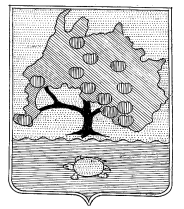 СОВЕТ МУНИЦИПАЛЬНОГО ОБРАЗОВАНИЯ«ПРИВОЛЖСКИЙ РАЙОН»АСТРАХАНСКОЙ ОБЛАСТИР Е Ш Е Н И ЕОт  22.06. 2021г. № 21с. НачаловоОб исполнении бюджета муниципального образования«Приволжский район» за 2020 год	В соответствии с п.5  ст. 264.2 Бюджетного кодекса Российской Федерации и статьей 27 Положения о бюджетном процессе муниципального образования «Приволжский район», утвержденного решением Совета муниципального образования «Приволжский район» от 17.04.2019 № 237 «О бюджетном устройстве и бюджетном процессе в муниципальном образовании «Приволжский район», ст.39 Устава муниципального образования «Приволжский район»,РЕШИЛ:1.Утвердить отчет об исполнении бюджета муниципального образования «Приволжский район» за 2020 год по доходам в сумме 1093218,7 тыс.руб., в том числе за счет безвозмездных поступлений из бюджетов других уровней в сумме 736739,8 тыс.руб., по расходам в сумме 1066971,1 тыс. рублей, с профицитом 26247,6 тыс.рублей.2.Утвердить исполнение:1) по доходам бюджета муниципального образования «Приволжский район» за 2020 год согласно приложению 1 к настоящему Решению;2) по источникам внутреннего финансирования дефицита бюджета муниципального образования «Приволжский район» за 2020 год согласно приложению 2 к настоящему Решению;3) по расходам бюджета муниципального образования «Приволжский район» по разделам, подразделам, целевым статьям, видам расходов классификации расходов бюджета за 2020 год согласно приложению 3 к настоящему Решению;4) по ведомственной структуре расходов бюджета муниципального образования «Приволжский район» за 2020 год согласно приложению 4 к настоящему Решению;5) по целевым статьям (муниципальным программам и непрограммным направлениям деятельности), группам видов расходов классификации расходов бюджета муниципального образования «Приволжский район» за 2020 год согласно приложению 5 к настоящему Решению;6) по объему и распределению межбюджетных трансфертов бюджетам других уровней за 2020 год согласно приложению 6 к настоящему Решению;7) по расходам на исполнение публичных нормативных обязательств за 2020 год согласно приложению 7 к настоящему Решению;8) по программе муниципальных внутренних заимствований муниципального образования «Приволжский район» за 2020 год согласно приложению 8 к настоящему Решению;9) по расходам  на осуществление капитальных вложений в объекты капитального строительства муниципальной собственности муниципального образования «Приволжский район» и (или) приобретение объектов недвижимого имущества в муниципальную собственность муниципального образования «Приволжский район», а также бюджетных инвестиций в объекты капитального строительства муниципальной собственности муниципального образования «Приволжский район» и (или) на приобретение объектов недвижимого имущества в муниципальную собственность муниципального образования «Приволжский район», субсидий местным бюджетам на софинансирование капитальных вложений в объекты муниципальной собственности за 2020 год согласно приложению 9 к настоящему Решению;3. Опубликовать данное Решение в общественно-политической газете «Приволжская газета».4. Настоящее Решение вступает в силу со дня опубликования.Глава муниципального образования«Приволжский район», исполняющий полномочия Председателя Совета						                   Я.Р. ТуктаровПриложение 1к Решению СоветаМО «Приволжский район»От                 2021г.  № Исполнение по доходам бюджета муниципального образования «Приволжский район» за 2020 год по доходамтыс. руб.Приложение 2к Решению СоветаМО «Приволжский район»От                 2021г.  № Исполнение по источникам внутреннего финансирования дефицита бюджета муниципального образования «Приволжский район» за 2020 годтыс.руб.Приложение 3к Решению СоветаМО «Приволжский район»От                 2021г.  № Исполнение по расходам бюджета муниципального образования «Приволжский район» по разделам, подразделам, целевым статьям, видам расходов классификации расходов бюджета за 2020 годтыс.руб.Приложение  4к Решению СоветаМО «Приволжский район»От                 2021г.  № Исполнение по ведомственной структуре расходов бюджета муниципального образования «Приволжский район» за 2020 годтыс.руб.Приложение  5к Решению СоветаМО «Приволжский район»От                 2021г.  № Исполнение по целевым статьям (муниципальным программам и непрограммным направлениям деятельности), группам видов расходов классификации расходов бюджета муниципального образования «Приволжский район» за 2020 годтыс.руб.Приложение 6к Решению СоветаМО «Приволжский район»От                 2021г.  № Исполнение по объемам и распределению межбюджетных трансфертов бюджетам других уровней за 2020тыс.руб.Приложение  7к Решению СоветаМО «Приволжский район»От                 2021г.  № Исполнение по расходам на исполнение публичных нормативных обязательств за 2020 годтыс.руб.Приложение  8к Решению СоветаМО «Приволжский район»От                 2021г.  № Исполнение по программе муниципальных  внутренних заимствований муниципального образования «Приволжский район» за 2020 годтыс.руб.Приложение  9к Решению СоветаМО «Приволжский район»От                 2021г.  № Исполнение по расходам на осуществление капитальных вложений в объекты капитального строительства муниципальной собственности муниципального образования «Приволжский район» и (или) приобретение объектов недвижимого имущества в муниципальную собственность муниципального образования «Приволжский район», а также бюджетных инвестиций в объекты капитального строительства муниципальной собственности муниципального образования «Приволжский район» и (или) на приобретение объектов недвижимого имущества в муниципальную собственность муниципального образования «Приволжский район», субсидий местным бюджетам на софинансирование капитальных вложений в объекты муниципальной собственности за 2020 годтыс.руб.Наименование Код дохода по КДУтверждено на 2020 годИсполнено за 2020 годДоходы бюджета - Всего000850000000000000001 083 498,21 093 218,7НАЛОГОВЫЕ И НЕНАЛОГОВЫЕ ДОХОДЫ00010000000000000000335 659,9356 478,9НАЛОГИ НА ПРИБЫЛЬ, ДОХОДЫ00010100000000000000196 000,0208 211,0Налог на доходы физических лиц00010102000010000110196 000,0208 211,0Налог на доходы физических лиц с доходов, источником которых является налоговый агент, за исключением доходов, в отношении которых исчисление и уплата налога осуществляются в соответствии со статьями 227, 227.1 и 228 Налогового кодекса Российской Федерации00010102010010000110176 400,0188 037,2Налог на доходы физических лиц с доходов, полученных от осуществления деятельности физическими лицами, зарегистрированными в качестве индивидуальных предпринимателей, нотариусов, занимающихся частной практикой, адвокатов, учредивших адвокатские кабинеты, и других лиц, занимающихся частной практикой в соответствии со статьей 227 Налогового кодекса Российской Федерации000101020200100001109 500,09 530,0Налог на доходы физических лиц с доходов, полученных физическими лицами в соответствии со статьей 228 Налогового кодекса Российской Федерации000101020300100001103 300,03 607,5Налог на доходы физических лиц в виде фиксированных авансовых платежей с доходов, полученных физическими лицами, являющимися иностранными гражданами, осуществляющими трудовую деятельность по найму на основании патента в соответствии со статьей 227.1 Налогового кодекса Российской Федерации000101020400100001106 800,07 036,3НАЛОГИ НА ТОВАРЫ (РАБОТЫ, УСЛУГИ), РЕАЛИЗУЕМЫЕ НА ТЕРРИТОРИИ РОССИЙСКОЙ ФЕДЕРАЦИИ000103000000000000008 900,08 880,8Акцизы по подакцизным товарам (продукции), производимым на территории Российской Федерации000103020000100001108 900,08 880,8Доходы от уплаты акцизов на дизельное топливо, подлежащие распределению между бюджетами субъектов Российской Федерации и местными бюджетами с учетом установленных дифференцированных нормативов отчислений в местные бюджеты000103022300100001103 357,04 096,2Доходы от уплаты акцизов на дизельное топливо, подлежащие распределению между бюджетами субъектов Российской Федерации и местными бюджетами с учетом установленных дифференцированных нормативов отчислений в местные бюджеты (по нормативам, установленным Федеральным законом о федеральном бюджете в целях формирования дорожных фондов субъектов Российской Федерации)000103022310100001103 357,04 096,2Доходы от уплаты акцизов на моторные масла для дизельных и (или) карбюраторных (инжекторных) двигателей, подлежащие распределению между бюджетами субъектов Российской Федерации и местными бюджетами с учетом установленных дифференцированных нормативов отчислений в местные бюджеты0001030224001000011028,029,3Доходы от уплаты акцизов на моторные масла для дизельных и (или) карбюраторных (инжекторных) двигателей, подлежащие распределению между бюджетами субъектов Российской Федерации и местными бюджетами с учетом установленных дифференцированных нормативов отчислений в местные бюджеты 0001030224101000011028,029,3Доходы от уплаты акцизов на автомобильный бензин, подлежащие распределению между бюджетами субъектов Российской Федерации и местными бюджетами с учетом установленных дифференцированных нормативов отчислений в местные бюджеты000103022500100001105 515,05 510,5Доходы от уплаты акцизов на автомобильный бензин, подлежащие распределению между бюджетами субъектов Российской Федерации и местными бюджетами с учетом установленных дифференцированных нормативов отчислений в местные бюджеты (по нормативам, установленным Федеральным законом о федеральном бюджете в целях формирования дорожных фондов субъектов Российской Федерации)000103022510100001105 515,05 510,5Доходы от уплаты акцизов на прямогонный бензин, подлежащие распределению между бюджетами субъектов Российской Федерации и местными бюджетами с учетом установленных дифференцированных нормативов отчислений в местные бюджеты000103022600100001100,0-755,1Доходы от уплаты акцизов на прямогонный бензин, подлежащие распределению между бюджетами субъектов Российской Федерации и местными бюджетами с учетом установленных дифференцированных нормативов отчислений в местные бюджеты (по нормативам, установленным Федеральным законом о федеральном бюджете в целях формирования дорожных фондов субъектов Российской Федерации)000103022610100001100,0-755,1НАЛОГИ НА СОВОКУПНЫЙ ДОХОД0001050000000000000060 428,061 994,7Налог, взимаемый в связи с применением упрощенной системы налогообложения0001050100000000011046 000,047 215,1Налог, взимаемый с налогоплательщиков, выбравших в качестве объекта налогообложения доходы0001050101001000011033 976,634 764,1Налог, взимаемый с налогоплательщиков, выбравших в качестве объекта налогообложения доходы0001050101101000011033 976,634 764,0Налог, взимаемый с налогоплательщиков, выбравших в качестве объекта налогообложения доходы (за налоговые периоды, истекшие до 1 января 2011 года)000105010120100001100,00,1Налог, взимаемый с налогоплательщиков, выбравших в качестве объекта налогообложения доходы, уменьшенные на величину расходов0001050102001000011012 023,412 450,9Налог, взимаемый с налогоплательщиков, выбравших в качестве объекта налогообложения доходы, уменьшенные на величину расходов (в том числе минимальный налог, зачисляемый в бюджеты субъектов Российской Федерации)0001050102101000011012 023,412 450,9Минимальный налог, зачисляемый в бюджеты субъектов Российской Федерации (за налоговые периоды, истекшие до 1 января 2016 года)000105010500100001100,00,1Единый налог на вмененный доход для отдельных видов деятельности000105020000200001108 450,08 691,5Единый налог на вмененный доход для отдельных видов деятельности000105020100200001108 450,08 693,0Единый налог на вмененный доход для отдельных видов деятельности (за налоговые периоды, истекшие до 1 января 2011 года)000105020200200001100,0-1,5Единый сельскохозяйственный налог000105030000100001105 770,05 800,0Единый сельскохозяйственный налог000105030100100001105 770,05 800,0Налог, взимаемый в связи с применением патентной системы налогообложения00010504000020000110208,0288,1Налог, взимаемый в связи с применением патентной системы налогообложения, зачисляемый в бюджеты муниципальных районов 500010504020020000110208,0288,1ГОСУДАРСТВЕННАЯ ПОШЛИНА000108000000000000006 800,07 101,9Государственная пошлина по делам, рассматриваемым в судах общей юрисдикции, мировыми судьями000108030000100001106 800,07 101,9Государственная пошлина по делам, рассматриваемым в судах общей юрисдикции, мировыми судьями (за исключением Верховного Суда Российской Федерации)000108030100100001106 800,07 101,9ЗАДОЛЖЕННОСТЬ И ПЕРЕРАСЧЕТЫ ПО ОТМЕНЕННЫМ НАЛОГАМ, СБОРАМ И ИНЫМ ОБЯЗАТЕЛЬНЫМ ПЛАТЕЖАМ000109000000000000000,00,1Прочие налоги и сборы (по отмененным местным налогам и сборам)000109070000000001100,00,1Целевые сборы с граждан и предприятий, учреждений, организаций на содержание милиции, на благоустройство территорий, на нужды образования и другие цели000109070300000001100,00,1Целевые сборы с граждан и предприятий, учреждений, организаций на содержание милиции, на благоустройство территорий, на нужды образования и другие цели, мобилизуемые на территориях муниципальных районов000109070330500001100,00,1ДОХОДЫ ОТ ИСПОЛЬЗОВАНИЯ ИМУЩЕСТВА, НАХОДЯЩЕГОСЯ В ГОСУДАРСТВЕННОЙ И МУНИЦИПАЛЬНОЙ СОБСТВЕННОСТИ0001110000000000000041 949,846 346,8Проценты, полученные от предоставления бюджетных кредитов внутри страны000111030000000001200,80,6Проценты, полученные от предоставления бюджетных кредитов внутри страны за счет средств бюджетов муниципальных районов000111030500500001200,80,6Доходы, получаемые в виде арендной либо иной платы за передачу в возмездное пользование государственного и муниципального имущества (за исключением имущества бюджетных и автономных учреждений, а также имущества государственных и муниципальных унитарных предприятий, в том числе казенных)0001110500000000012041 030,045 378,3Доходы, получаемые в виде арендной платы за земельные участки, государственная собственность на которые не разграничена, а также средства от продажи права на заключение договоров аренды указанных земельных участков0001110501000000012040 000,044 344,7Доходы, получаемые в виде арендной платы за земельные участки, государственная собственность на которые не разграничена и которые расположены в границах сельских поселений и межселенных территорий муниципальных районов, а также средства от продажи права на заключение договоров аренды указанных земельных участков0001110501305000012040 000,044 344,7Доходы от сдачи в аренду имущества, находящегося в оперативном управлении органов государственной власти, органов местного самоуправления, государственных внебюджетных фондов и созданных ими учреждений (за исключением имущества бюджетных и автономных учреждений)000111050300000001201 030,01 033,6Доходы от сдачи в аренду имущества, находящегося в оперативном управлении органов управления муниципальных районов и созданных ими учреждений (за исключением имущества муниципальных бюджетных и автономных учреждений)000111050350500001201 030,01 033,6Доходы от сдачи в аренду имущества, находящегося в оперативном управлении органов управления сельских поселений и созданных ими учреждений (за исключением имущества муниципальных бюджетных и автономных учреждений)000111050351000001200,00,0Прочие доходы от использования имущества и прав, находящихся в государственной и муниципальной собственности (за исключением имущества бюджетных и автономных учреждений, а также имущества государственных и муниципальных унитарных предприятий, в том числе казенных)00011109000000000120919,0967,9Прочие поступления от использования имущества, находящегося в государственной и муниципальной собственности (за исключением имущества бюджетных и автономных учреждений, а также имущества государственных и муниципальных унитарных предприятий, в том числе казенных)00011109040000000120919,0967,9Прочие поступления от использования имущества, находящегося в собственности муниципальных районов (за исключением имущества муниципальных бюджетных и автономных учреждений, а также имущества муниципальных унитарных предприятий, в том числе казенных)00011109045050000120919,0967,9ПЛАТЕЖИ ПРИ ПОЛЬЗОВАНИИ ПРИРОДНЫМИ РЕСУРСАМИ000112000000000000003 500,13 538,9Плата за негативное воздействие на окружающую среду000112010000100001203 500,13 538,9Плата за выбросы загрязняющих веществ в атмосферный воздух стационарными объектами 70001120101001000012012,324,8Плата за сбросы загрязняющих веществ в водные объекты000112010300100001203 456,83 497,2Плата за размещение отходов производства и потребления0001120104001000012031,016,9Плата за размещение отходов производства0001120104101000012025,010,7Плата за размещение твердых коммунальных отходов000112010420100001206,06,3ДОХОДЫ ОТ ОКАЗАНИЯ ПЛАТНЫХ УСЛУГ И КОМПЕНСАЦИИ ЗАТРАТ ГОСУДАРСТВА000113000000000000001 821,01 832,3Доходы от компенсации затрат государства000113020000000001301 821,01 832,3Прочие доходы от компенсации затрат государства000113029900000001301 821,01 832,3Прочие доходы от компенсации затрат бюджетов муниципальных районов000113029950500001301 821,01 832,3ДОХОДЫ ОТ ПРОДАЖИ МАТЕРИАЛЬНЫХ И НЕМАТЕРИАЛЬНЫХ АКТИВОВ0001140000000000000013 606,014 734,3Доходы от реализации имущества, находящегося в государственной и муниципальной собственности (за исключением движимого имущества бюджетных и автономных учреждений, а также имущества государственных и муниципальных унитарных предприятий, в том числе казенных)00011402000000000000106,0106,0Доходы от реализации имущества, находящегося в собственности муниципальных районов (за исключением движимого имущества муниципальных бюджетных и автономных учреждений, а также имущества муниципальных унитарных предприятий, в том числе казенных), в части реализации основных средств по указанному имуществу00011402050050000410106,0106,0Доходы от реализации иного имущества, находящегося в собственности муниципальных районов (за исключением имущества муниципальных бюджетных и автономных учреждений, а также имущества муниципальных унитарных предприятий, в том числе казенных), в части реализации основных средств по указанному имуществу00011402053050000410106,0106,0Доходы от продажи земельных участков, находящихся в государственной и муниципальной собственности0001140600000000043013 500,014 628,3Доходы от продажи земельных участков, государственная собственность на которые не разграничена0001140601000000043013 500,014 628,3Доходы от продажи земельных участков, государственная собственность на которые не разграничена и которые расположены в границах сельских поселений и межселенных территорий муниципальных районов0001140601305000043013 500,014 628,3ШТРАФЫ, САНКЦИИ, ВОЗМЕЩЕНИЕ УЩЕРБА000116000000000000002 310,03 213,5Административные штрафы, установленные Кодексом Российской Федерации об административных правонарушениях00011601000010000140297,2397,5Административные штрафы, установленные главой 5 Кодекса Российской Федерации об административных правонарушениях, за административные правонарушения, посягающие на права граждан0001160105001000014021,027,5Административные штрафы, установленные главой 6 Кодекса Российской Федерации об административных правонарушениях, за административные правонарушения, посягающие на здоровье, санитарно-эпидемиологическое благополучие населения и общественную нравственность0001160106001000014011,520,3Административные штрафы, установленные главой 7 Кодекса Российской Федерации об административных правонарушениях, за административные правонарушения в области охраны собственности0001160107001000014033,035,6Административные штрафы, установленные главой 7 Кодекса Российской Федерации об административных правонарушениях, за административные правонарушения в области охраны собственности, налагаемые мировыми судьями, комиссиями по делам несовершеннолетних и защите их прав000116010730100001400,02,6Административные штрафы, установленные главой 7 Кодекса Российской Федерации об административных правонарушениях, за административные правонарушения в области охраны собственности, выявленные должностными лицами органов муниципального контроля0001160107401000014033,033,0Административные штрафы, установленные главой 8 Кодекса Российской Федерации об административных правонарушениях, за административные правонарушения в области охраны окружающей среды и природопользования0001160108001000014013,020,0Административные штрафы, установленные главой 8 Кодекса Российской Федерации об административных правонарушениях, за административные правонарушения в области охраны окружающей среды и природопользования, налагаемые мировыми судьями, комиссиями по делам несовершеннолетних и защите их прав0001160108301000014013,020,0Административные штрафы, установленные главой 10 Кодекса Российской Федерации об административных правонарушениях, за административные правонарушения в сельском хозяйстве, ветеринарии и мелиорации земель000116011000100001400,02,0Административные штрафы, установленные главой 13 Кодекса Российской Федерации об административных правонарушениях, за административные правонарушения в области связи и информации000116011300100001406,04,0Административные штрафы, установленные главой 14 Кодекса Российской Федерации об административных правонарушениях, за административные правонарушения в области предпринимательской деятельности и деятельности саморегулируемых организаций0001160114001000014045,097,9Административные штрафы, установленные главой 15 Кодекса Российской Федерации об административных правонарушениях, за административные правонарушения в области финансов, налогов и сборов, страхования, рынка ценных бумаг000116011500100001405,77,9Административные штрафы, установленные главой 19 Кодекса Российской Федерации об административных правонарушениях, за административные правонарушения против порядка управления0001160119001000014034,024,8Административные штрафы, установленные главой 20 Кодекса Российской Федерации об административных правонарушениях, за административные правонарушения, посягающие на общественный порядок и общественную безопасность00011601200010000140128,0157,7Штрафы, неустойки, пени, уплаченные в соответствии с законом или договором в случае неисполнения или ненадлежащего исполнения обязательств перед государственным (муниципальным) органом, органом управления государственным внебюджетным фондом, казенным учреждением, Центральным банком Российской Федерации, иной организацией, действующей от имени Российской Федерации00011607000000000140100,0102,5Платежи в целях возмещения причиненного ущерба (убытков)000116100000000001401 139,31 137,8Платежи по искам о возмещении ущерба, а также платежи, уплачиваемые при добровольном возмещении ущерба, причиненного муниципальному имуществу муниципального района (за исключением имущества, закрепленного за муниципальными бюджетными (автономными) учреждениями, унитарными предприятиями)000116100300500001400,0100,2Доходы от денежных взысканий (штрафов), поступающие в счет погашения задолженности, образовавшейся до 1 января 2020 года, подлежащие зачислению в бюджеты бюджетной системы Российской Федерации по нормативам, действовавшим в 2019 году000116101200000001401 139,31 037,7Доходы от денежных взысканий (штрафов), поступающие в счет погашения задолженности, образовавшейся до 1 января 2020 года, подлежащие зачислению в бюджет муниципального образования по нормативам, действовавшим в 2019 году000116101230100001401 066,9964,6Доходы от денежных взысканий (штрафов), поступающие в счет погашения задолженности, образовавшейся до 1 января 2020 года, подлежащие зачислению в федеральный бюджет и бюджет муниципального образования по нормативам, действовавшим в 2019 году0001161012901000014072,473,1Платежи, уплачиваемые в целях возмещения вреда00011611000010000140773,51 575,7Платежи по искам о возмещении вреда, причиненного окружающей среде, а также платежи, уплачиваемые при добровольном возмещении вреда, причиненного окружающей среде (за исключением вреда, причиненного окружающей среде на особо охраняемых природных территориях, а также вреда, причиненного водным объектам), подлежащие зачислению в бюджет муниципального образования00011611050010000140773,51 575,7ПРОЧИЕ НЕНАЛОГОВЫЕ ДОХОДЫ00011700000000000000345,0624,4Невыясненные поступления000117010000000001800,0135,2Невыясненные поступления, зачисляемые в бюджеты муниципальных районов000117010500500001800,0135,2Прочие неналоговые доходы00011705000000000180345,0489,2Прочие неналоговые доходы бюджетов муниципальных районов00011705050050000180345,0489,2БЕЗВОЗМЕЗДНЫЕ ПОСТУПЛЕНИЯ00020000000000000000747 838,1736 739,8БЕЗВОЗМЕЗДНЫЕ ПОСТУПЛЕНИЯ ОТ ДРУГИХ БЮДЖЕТОВ БЮДЖЕТНОЙ СИСТЕМЫ РОССИЙСКОЙ ФЕДЕРАЦИИ00020200000000000000761 754,1749 781,5Дотации бюджетам бюджетной системы Российской Федерации0002021000000000015072 518,476 577,8Дотации на выравнивание бюджетной обеспеченности0002021500100000015045 018,445 018,4Дотации бюджетам муниципальных районов на выравнивание бюджетной обеспеченности из бюджета субъекта Российской Федерации0002021500105000015045 018,445 018,4Дотации бюджетам на поддержку мер по обеспечению сбалансированности бюджетов0002021500200000015027 500,029 211,5Дотации бюджетам муниципальных районов на поддержку мер по обеспечению сбалансированности бюджетов0002021500205000015027 500,029 211,5Прочие дотации000202199990000001500,02 347,9Прочие дотации бюджетам муниципальных районов000202199990500001500,02 347,9Субсидии бюджетам бюджетной системы Российской Федерации (межбюджетные субсидии)0002022000000000015093 280,885 373,8Субсидии бюджетам на создание дополнительных мест для детей в возрасте от 2 месяцев до 3 лет в образовательных организациях, осуществляющих образовательную деятельность по образовательным программам дошкольного образования0002022515900000015035 660,935 660,9Субсидии бюджетам муниципальных районов на создание дополнительных мест для детей в возрасте от 2 месяцев до 3 лет в образовательных организациях, осуществляющих образовательную деятельность по образовательным программам дошкольного образования0002022515905000015035 660,935 660,9Субсидии бюджетам на организацию бесплатного горячего питания обучающихся, получающих начальное общее образование в государственных и муниципальных образовательных организациях000202253040000001509 785,19 785,1Субсидии бюджетам муниципальных районов на организацию бесплатного горячего питания обучающихся, получающих начальное общее образование в государственных и муниципальных образовательных организациях000202253040500001509 785,19 785,1Субсидии бюджетам на реализацию федеральной целевой программы "Развитие физической культуры и спорта в Российской Федерации на 2016 - 2020 годы"0002022549500000015020 938,215 837,3Субсидии бюджетам муниципальных районов на реализацию федеральной целевой программы "Развитие физической культуры и спорта в Российской Федерации на 2016 - 2020 годы"0002022549505000015020 938,215 837,3Субсидии бюджетам на реализацию мероприятий по обеспечению жильем молодых семей000202254970000001506 399,16 380,7Субсидии бюджетам муниципальных районов на реализацию мероприятий по обеспечению жильем молодых семей000202254970500001506 399,16 380,7Субсидии бюджетам на реализацию программ формирования современной городской среды000202255550000001502 953,42 953,4Субсидии бюджетам муниципальных районов на реализацию программ формирования современной городской среды000202255550500001502 953,42 953,4Субсидии бюджетам на обеспечение комплексного развития сельских территорий000202255760000001503 830,14 268,3Субсидии бюджетам муниципальных районов на обеспечение комплексного развития сельских территорий000202255760500001503 830,14 268,3Субсидии бюджетам на софинансирование капитальных вложений в объекты государственной (муниципальной) собственности в рамках обеспечения устойчивого развития сельских территорий000202275670000001503 225,90,0Субсидии бюджетам муниципальных районов на софинансирование капитальных вложений в объекты государственной (муниципальной) собственности в рамках обеспечения устойчивого развития сельских территорий000202275670500001503 225,90,0Прочие субсидии0002022999900000015010 488,010 488,0Прочие субсидии бюджетам муниципальных районов0002022999905000015010 488,010 488,0Субвенции бюджетам бюджетной системы Российской Федерации00020230000000000150570 723,3564 796,6Субвенции местным бюджетам на выполнение передаваемых полномочий субъектов Российской Федерации0002023002400000015046 445,246 445,2Субвенции бюджетам муниципальных районов на выполнение передаваемых полномочий субъектов Российской Федерации0002023002405000015046 445,246 445,2Субвенции бюджетам на компенсацию части платы, взимаемой с родителей (законных представителей) за присмотр и уход за детьми, посещающими образовательные организации, реализующие образовательные программы дошкольного образования000202300290000001509 122,53 125,0Субвенции бюджетам муниципальных районов на компенсацию части платы, взимаемой с родителей (законных представителей) за присмотр и уход за детьми, посещающими образовательные организации, реализующие образовательные программы дошкольного образования000202300290500001509 122,53 125,0Субвенции бюджетам на осуществление первичного воинского учета на территориях, где отсутствуют военные комиссариаты00020235118000000150725,1725,1Субвенции бюджетам муниципальных районов на осуществление первичного воинского учета на территориях, где отсутствуют военные комиссариаты00020235118050000150725,1725,1Субвенции бюджетам на осуществление полномочий по составлению (изменению) списков кандидатов в присяжные заседатели федеральных судов общей юрисдикции в Российской Федерации0002023512000000015013,87,0Субвенции бюджетам муниципальных районов на осуществление полномочий по составлению (изменению) списков кандидатов в присяжные заседатели федеральных судов общей юрисдикции в Российской Федерации0002023512005000015013,87,0Субвенции бюджетам муниципальных образований на ежемесячное денежное вознаграждение за классное руководство педагогическим работникам государственных и муниципальных общеобразовательных организаций000202353030000001508 504,88 489,0Субвенции бюджетам муниципальных районов на ежемесячное денежное вознаграждение за классное руководство педагогическим работникам государственных и муниципальных общеобразовательных организаций000202353030500001508 504,88 489,0Субвенции бюджетам на поддержку сельскохозяйственного производства по отдельным подотраслям растениеводства и животноводства0002023550800000015022 407,322 719,5Субвенции бюджетам муниципальных районов на поддержку сельскохозяйственного производства по отдельным подотраслям растениеводства и животноводства0002023550805000015022 407,322 719,5Прочие субвенции00020239999000000150483 504,6483 285,7Прочие субвенции бюджетам муниципальных районов00020239999050000150483 504,6483 285,7Иные межбюджетные трансферты0002024000000000015025 231,623 033,4Межбюджетные трансферты, передаваемые бюджетам для компенсации дополнительных расходов, возникших в результате решений, принятых органами власти другого уровня00020245160000000150479,0479,1Межбюджетные трансферты, передаваемые бюджетам муниципальных районов для компенсации дополнительных расходов, возникших в результате решений, принятых органами власти другого уровня00020245160050000150479,0479,1Прочие межбюджетные трансферты, передаваемые бюджетам0002024999900000015024 752,622 554,3Прочие межбюджетные трансферты, передаваемые бюджетам муниципальных районов0002024999905000015024 752,622 554,3ДОХОДЫ БЮДЖЕТОВ БЮДЖЕТНОЙ СИСТЕМЫ РОССИЙСКОЙ ФЕДЕРАЦИИ ОТ ВОЗВРАТА ОСТАТКОВ СУБСИДИЙ, СУБВЕНЦИЙ И ИНЫХ МЕЖБЮДЖЕТНЫХ ТРАНСФЕРТОВ, ИМЕЮЩИХ ЦЕЛЕВОЕ НАЗНАЧЕНИЕ, ПРОШЛЫХ ЛЕТ000218000000000000000,81 376,0Доходы бюджетов бюджетной системы Российской Федерации от возврата бюджетами бюджетной системы Российской Федерации остатков субсидий, субвенций и иных межбюджетных трансфертов, имеющих целевое назначение, прошлых лет, а также от возврата организациями остатков субсидий прошлых лет000218000000000001500,81 376,0Доходы бюджетов муниципальных районов от возврата бюджетами бюджетной системы Российской Федерации остатков субсидий, субвенций и иных межбюджетных трансфертов, имеющих целевое назначение, прошлых лет, а также от возврата организациями остатков субсидий прошлых лет000218000000500001500,81 376,0Доходы бюджетов муниципальных районов от возврата организациями остатков субсидий прошлых лет000218050000500001500,0874,2Доходы бюджетов муниципальных районов от возврата бюджетными учреждениями остатков субсидий прошлых лет000218050100500001500,0874,2Доходы бюджетов муниципальных районов от возврата остатков субсидий на поддержку отрасли культуры из бюджетов поселений000218255190500001500,0129,1Доходы бюджетов муниципальных районов от возврата остатков субсидий на поддержку государственных программ субъектов Российской Федерации и муниципальных программ формирования современной городской среды из бюджетов поселений000218255550500001500,0128,9Доходы бюджетов муниципальных районов от возврата остатков субвенций на осуществление первичного воинского учета на территориях, где отсутствуют военные комиссариаты из бюджетов поселений000218351180500001500,0242,9Доходы бюджетов муниципальных районов от возврата прочих остатков субсидий, субвенций и иных межбюджетных трансфертов, имеющих целевое назначение, прошлых лет из бюджетов поселений000218600100500001500,80,8ВОЗВРАТ ОСТАТКОВ СУБСИДИЙ, СУБВЕНЦИЙ И ИНЫХ МЕЖБЮДЖЕТНЫХ ТРАНСФЕРТОВ, ИМЕЮЩИХ ЦЕЛЕВОЕ НАЗНАЧЕНИЕ, ПРОШЛЫХ ЛЕТ00021900000000000000-13 916,8-14 417,7Возврат остатков субсидий, субвенций и иных межбюджетных трансфертов, имеющих целевое назначение, прошлых лет из бюджетов муниципальных районов00021900000050000150-13 916,8-14 417,7Возврат остатков субсидий на финансовое обеспечение мероприятий федеральной целевой программы "Развитие физической культуры и спорта в Российской Федерации на 2016 - 2020 годы" из бюджетов муниципальных районов00021925495050000150-1 474,1-1 474,1Возврат остатков субсидий на поддержку отрасли культуры из бюджетов муниципальных районов000219255190500001500,0-129,1Возврат остатков субсидий на поддержку государственных программ субъектов Российской Федерации и муниципальных программ формирования современной городской среды из бюджетов муниципальных районов000219255550500001500,0-128,9Возврат остатков субвенций на осуществление первичного воинского учета на территориях, где отсутствуют военные комиссариаты из бюджетов муниципальных районов000219351180500001500,0-242,9Возврат прочих остатков субсидий, субвенций и иных межбюджетных трансфертов, имеющих целевое назначение, прошлых лет из бюджетов муниципальных районов00021960010050000150-12 442,6-12 442,6Наименование Код источника финансирования по КИВФ, КИВнФУтверждено на 2020 годИсполнено за 2020 годИТОГО0009000000000000000034 217,9-26 247,6ИСТОЧНИКИ ВНУТРЕННЕГО ФИНАНСИРОВАНИЯ ДЕФИЦИТОВ БЮДЖЕТОВ0000100000000000000010 026,3-13 874,4Кредиты кредитных организаций в валюте Российской Федерации0000102000000000000024 128,90,0Получение кредитов от кредитных организаций в валюте Российской Федерации0000102000000000070024 128,90,0Получение кредитов от кредитных организаций бюджетами муниципальных районов в валюте Российской Федерации0000102000005000071024 128,90,0Бюджетные кредиты из других бюджетов бюджетной системы Российской Федерации00001030000000000000-13 489,0-13 489,0Бюджетные кредиты из других бюджетов бюджетной системы Российской Федерации в валюте Российской Федерации00001030100000000000-13 489,0-13 489,0Погашение бюджетных кредитов, полученных из других бюджетов бюджетной системы Российской Федерации в валюте Российской Федерации00001030100000000800-13 489,0-13 489,0Погашение бюджетами муниципальных районов кредитов из других бюджетов бюджетной системы Российской Федерации в валюте Российской Федерации00001030100050000810-13 489,0-13 489,0Иные источники внутреннего финансирования дефицитов бюджетов00001060000000000000-613,6-385,4Бюджетные кредиты, предоставленные внутри страны в валюте Российской Федерации00001060500000000000-613,6-385,4Предоставление бюджетных кредитов внутри страны в валюте Российской Федерации00001060500000000500-1 000,0-821,8Возврат бюджетных кредитов, предоставленных внутри страны в валюте Российской Федерации00001060500000000600386,4436,4Предоставление бюджетных кредитов другим бюджетам бюджетной системы Российской Федерации в валюте Российской Федерации00001060502000000500-1 000,0-821,8Возврат бюджетных кредитов, предоставленных другим бюджетам бюджетной системы Российской Федерации в валюте Российской Федерации00001060502000000600386,4436,4Предоставление бюджетных кредитов другим бюджетам бюджетной системы Российской Федерации из бюджетов муниципальных районов в валюте Российской Федерации00001060502050000540-1 000,0-821,8Возврат бюджетных кредитов, предоставленных другим бюджетам бюджетной системы Российской Федерации из бюджетов муниципальных районов в валюте Российской Федерации00001060502050000640386,4436,4Изменение остатков средств0000100000000000000024 191,7-12 373,2Изменение остатков средств на счетах по учету средств бюджетов0000105000000000000024 191,7-12 373,2Увеличение остатков средств бюджетов00001050000000000500-1 108 013,3-1 105 449,5Увеличение прочих остатков средств бюджетов00001050200000000500-1 108 013,3-1 105 449,5Увеличение прочих остатков денежных средств бюджетов00001050201000000510-1 108 013,3-1 105 449,5Увеличение прочих остатков денежных средств бюджетов муниципальных районов00001050201050000510-1 108 013,3-1 105 449,5Уменьшение остатков средств бюджетов000010500000000006001 132 205,01 093 076,3Уменьшение прочих остатков средств бюджетов000010502000000006001 132 205,01 093 076,3Уменьшение прочих остатков денежных средств бюджетов000010502010000006101 132 205,01 093 076,3Уменьшение прочих остатков денежных средств бюджетов муниципальных районов000010502010500006101 132 205,01 093 076,3Раздел, подраздел наименованиеБюджетные ассигнования 2020 годаИсполнено в 2020 годуЦелевая статья наименованиеБюджетные ассигнования 2020 годаИсполнено в 2020 годуВид расхода наименованиеБюджетные ассигнования 2020 годаИсполнено в 2020 году0100ОБЩЕГОСУДАРСТВЕННЫЕ ВОПРОСЫ105 053.9100 890.10102Функционирование высшего должностного лица субъекта Российской Федерации и муниципального образования1 548.21 548.20900000000Ведомственная целевая программа "Обеспечение исполнения полномочий администрации муниципального образования "Приволжский район"полномочий органов местного самоуправления муниципального образования  "Приволжский район" 1 548.21 548.20900000070Расходы по обеспечению деятельности Главы муниципального образования "Приволжский район" в рамках ведомственной целевой программы "Обеспечение исполнения полномочий администрации муниципального образования "Приволжский район"1 548.21 548.2100Расходы на выплаты персоналу в целях обеспечения выполнения функций государственными (муниципальными) органами, казенными учреждениями, органами управления государственными внебюджетными фондами1 548.21 548.2120Расходы на выплаты персоналу государственных (муниципальных) органов1 548.21 548.2121Фонд оплаты труда государственных (муниципальных) органов1 196.91 196.9129Взносы по обязательному социальному страхованию на выплаты денежного содержания и иные выплаты работникам государственных (муниципальных) органов351.3351.30103Функционирование законодательных (представительных) органов государственной власти и представительных органов муниципальных образований616.0616.00900000000Ведомственная целевая программа "Обеспечение исполнения полномочий администрации муниципального образования "Приволжский район"полномочий органов местного самоуправления муниципального образования  "Приволжский район" 616.0616.00900000060Расходы по обеспечению деятельности заместителя Председателя Совета муниципального образования "Приволжский район" в рамках ведомственной целевой программы "Обеспечение исполнения полномочий администрации муниципального образования "Приволжский район"616.0616.0100Расходы на выплаты персоналу в целях обеспечения выполнения функций государственными (муниципальными) органами, казенными учреждениями, органами управления государственными внебюджетными фондами616.0616.0120Расходы на выплаты персоналу государственных (муниципальных) органов616.0616.0121Фонд оплаты труда государственных (муниципальных) органов474.0474.0129Взносы по обязательному социальному страхованию на выплаты денежного содержания и иные выплаты работникам государственных (муниципальных) органов142.0142.00104Функционирование Правительства Российской Федерации, высших исполнительных органов государственной власти субъектов Российской Федерации, местных администраций4 608.04 590.40900000000Ведомственная целевая программа "Обеспечение исполнения полномочий администрации муниципального образования "Приволжский район"полномочий органов местного самоуправления муниципального образования  "Приволжский район" 4 608.04 590.40900000040Расходы по обеспечение деятельности заместителей Главы администрации муниципального образования "Приволжский район" в рамках ведомственной целевой программы "Обеспечение исполнения полномочий администрации муниципального образования "Приволжский район" 3 254.33 254.3100Расходы на выплаты персоналу в целях обеспечения выполнения функций государственными (муниципальными) органами, казенными учреждениями, органами управления государственными внебюджетными фондами3 254.33 254.3120Расходы на выплаты персоналу государственных (муниципальных) органов3 254.33 254.3121Фонд оплаты труда государственных (муниципальных) органов2 505.52 505.5129Взносы по обязательному социальному страхованию на выплаты денежного содержания и иные выплаты работникам государственных (муниципальных) органов748.8748.80900000050Расходы по обеспечению деятельности Главы администрации муниципального образования "Приволжский район" в рамках ведомственной целевой программы "Обеспечение исполнения полномочий администрации муниципального образования "Приволжский район"1 353.61 336.1100Расходы на выплаты персоналу в целях обеспечения выполнения функций государственными (муниципальными) органами, казенными учреждениями, органами управления государственными внебюджетными фондами1 353.61 336.1120Расходы на выплаты персоналу государственных (муниципальных) органов1 353.61 336.1121Фонд оплаты труда государственных (муниципальных) органов1 044.41 029.6129Взносы по обязательному социальному страхованию на выплаты денежного содержания и иные выплаты работникам государственных (муниципальных) органов309.3306.40105Судебная система13.87.00900000000Ведомственная целевая программа "Обеспечение исполнения полномочий администрации муниципального образования "Приволжский район"полномочий органов местного самоуправления муниципального образования  "Приволжский район" 13.87.00900051200Расходы по осуществлению государственных полномочий по составлению списков присяжных заседателей в рамках ведомственной целевой программы "Обеспечение исполнения полномочий органов местного самоуправления муниципального образования "Приволжский район" 13.87.0200Закупка товаров, работ и услуг для обеспечения государственных (муниципальных) нужд13.87.0240Иные закупки товаров, работ и услуг для обеспечения государственных (муниципальных) нужд13.87.0244Прочая закупка товаров, работ и услуг для обеспечения государственных (муниципальных) нужд13.87.00106Обеспечение деятельности финансовых, налоговых и таможенных органов и органов финансового (финансово-бюджетного) надзора8 684.68 431.30900000000Ведомственная целевая программа "Обеспечение исполнения полномочий администрации муниципального образования "Приволжский район"полномочий органов местного самоуправления муниципального образования  "Приволжский район" 1 680.41 680.40900000020Расходы по обеспечение деятельности персонала контрольно-счетной комиссии муниципального образования "Приволжский район" в рамках ведомственной целевой программы "Обеспечение исполнения полномочий администрации муниципального образования "Приволжский район" 913.3913.3100Расходы на выплаты персоналу в целях обеспечения выполнения функций государственными (муниципальными) органами, казенными учреждениями, органами управления государственными внебюджетными фондами913.3913.3120Расходы на выплаты персоналу государственных (муниципальных) органов913.3913.3121Фонд оплаты труда государственных (муниципальных) органов703.5703.5129Взносы по обязательному социальному страхованию на выплаты денежного содержания и иные выплаты работникам государственных (муниципальных) органов209.7209.70900000030Расходы по обеспечение деятельности руководителя контрольно-счетной комиссии и его заместителя муниципального образования "Приволжский район" в рамках ведомственной целевой программы "Обеспечение исполнения полномочий администрации муниципального образования "Приволжский район"767.1767.1100Расходы на выплаты персоналу в целях обеспечения выполнения функций государственными (муниципальными) органами, казенными учреждениями, органами управления государственными внебюджетными фондами767.1767.1120Расходы на выплаты персоналу государственных (муниципальных) органов767.1767.1121Фонд оплаты труда государственных (муниципальных) органов590.7590.7129Взносы по обязательному социальному страхованию на выплаты денежного содержания и иные выплаты работникам государственных (муниципальных) органов176.4176.41000000000Ведомственная целевая программа "Управление муниципальными финансами, создание условий для эффективного и ответственного управления муниципальными финансами, повышение устойчивости бюджета муниципального образования "Приволжский район"  7 004.26 750.91000000010Расходы на обеспечение функций органов местного самоуправления в рамках ведомственной целевой программы "Управление муниципальными финансами, создание условий для эффективного и ответственного управления муниципальными финансами, повышение устойчивости бюджета муниципального образования "Приволжский район" 7 004.26 750.9100Расходы на выплаты персоналу в целях обеспечения выполнения функций государственными (муниципальными) органами, казенными учреждениями, органами управления государственными внебюджетными фондами5 682.35 472.7120Расходы на выплаты персоналу государственных (муниципальных) органов5 682.35 472.7121Фонд оплаты труда государственных (муниципальных) органов4 423.74 226.4129Взносы по обязательному социальному страхованию на выплаты денежного содержания и иные выплаты работникам государственных (муниципальных) органов1 258.61 246.3200Закупка товаров, работ и услуг для обеспечения государственных (муниципальных) нужд1 305.91 273.6240Иные закупки товаров, работ и услуг для обеспечения государственных (муниципальных) нужд1 305.91 273.6244Прочая закупка товаров, работ и услуг для обеспечения государственных (муниципальных) нужд1 305.91 273.6800Иные бюджетные ассигнования16.04.5850Уплата налогов, сборов и иных платежей16.04.5852Уплата прочих налогов, сборов8.54.5853Уплата иных платежей7.50.00111Резервные фонды1 000.01000000000Ведомственная целевая программа "Управление муниципальными финансами, создание условий для эффективного и ответственного управления муниципальными финансами, повышение устойчивости бюджета муниципального образования "Приволжский район"  1 000.01000010000Резервный фонд муниципального образования "Приволжский район" в рамках  ведомственной целевой программы "Управление муниципальными финансами, создание условий для эффективного и ответственного управления муниципальными финансами, повышение устойчивости бюджета муниципального образования "Приволжский район" 1 000.0800Иные бюджетные ассигнования1 000.0870Резервные средства1 000.00113Другие общегосударственные вопросы88 583.385 697.20700000000Муниципальная программа  «Обеспечение комфортности проживания населения Приволжского района»9 800.59 800.50770000000Подпрограмма " Стимулирование развития жилищного строительства муниципальной программы «Обеспечение комфортности проживания населения Приволжского района»9 800.59 800.50770010320 Расходы на обеспечение деятельности (оказание услуг)  муниципального бюджетного учреждения  «БТИ» в рамках подпрограммы "Стимулирование развития жилищного строительства муниципальной программы «Обеспечение комфортности проживания населения Приволжского района»9 800.59 800.5600Предоставление субсидий бюджетным, автономным учреждениям и иным некоммерческим организациям9 800.59 800.5610Субсидии бюджетным учреждениям9 800.59 800.5611Субсидии бюджетным учреждениям на финансовое обеспечение государственного (муниципального) задания на оказание государственных (муниципальных) услуг (выполнение работ)9 800.59 800.50900000000Ведомственная целевая программа "Обеспечение исполнения полномочий администрации муниципального образования "Приволжский район"полномочий органов местного самоуправления муниципального образования  "Приволжский район" 65 324.763 206.50900000010Расходы по обеспечению деятельности аппарата администрации муниципального образования "Приволжский район" в рамках ведомственной целевой программы "Обеспечение исполнения полномочий администрации муниципального образования "Приволжский район" 30 968.730 441.0100Расходы на выплаты персоналу в целях обеспечения выполнения функций государственными (муниципальными) органами, казенными учреждениями, органами управления государственными внебюджетными фондами23 811.323 799.8120Расходы на выплаты персоналу государственных (муниципальных) органов23 811.323 799.8121Фонд оплаты труда государственных (муниципальных) органов18 361.218 352.4129Взносы по обязательному социальному страхованию на выплаты денежного содержания и иные выплаты работникам государственных (муниципальных) органов5 450.15 447.4200Закупка товаров, работ и услуг для обеспечения государственных (муниципальных) нужд3 306.33 212.5240Иные закупки товаров, работ и услуг для обеспечения государственных (муниципальных) нужд3 306.33 212.5244Прочая закупка товаров, работ и услуг для обеспечения государственных (муниципальных) нужд3 306.33 212.5800Иные бюджетные ассигнования3 851.13 428.7850Уплата налогов, сборов и иных платежей3 851.13 428.7851Уплата налога на имущество организаций и земельного налога2 096.32 096.3852Уплата прочих налогов, сборов13.513.5853Уплата иных платежей1 741.31 318.90900010220Расходы по обеспечению деятельности (оказание услуг) муниципального бюджетного учреждения "Служба эксплуатации и содержания" в рамках ведомственной целевой программы "Обеспечение исполнения полномочий администрации муниципального образования "Приволжский район" 29 405.928 376.7600Предоставление субсидий бюджетным, автономным учреждениям и иным некоммерческим организациям29 405.928 376.7610Субсидии бюджетным учреждениям29 405.928 376.7611Субсидии бюджетным учреждениям на финансовое обеспечение государственного (муниципального) задания на оказание государственных (муниципальных) услуг (выполнение работ)20 950.920 950.9612Субсидии бюджетным учреждениям на иные цели8 455.17 425.80900060120Расходы по осуществлению государственных полномочий в муниципальном образовании "Приволжский район" деятельности административной комиссий в рамках ведомственной целевой программы "Обеспечение исполнения полномочий органов местного самоуправления муниципального образования "Приволжский район"281.9279.9100Расходы на выплаты персоналу в целях обеспечения выполнения функций государственными (муниципальными) органами, казенными учреждениями, органами управления государственными внебюджетными фондами258.8258.8120Расходы на выплаты персоналу государственных (муниципальных) органов258.8258.8121Фонд оплаты труда государственных (муниципальных) органов199.7199.7129Взносы по обязательному социальному страхованию на выплаты денежного содержания и иные выплаты работникам государственных (муниципальных) органов59.159.1200Закупка товаров, работ и услуг для обеспечения государственных (муниципальных) нужд23.121.1240Иные закупки товаров, работ и услуг для обеспечения государственных (муниципальных) нужд23.121.1244Прочая закупка товаров, работ и услуг для обеспечения государственных (муниципальных) нужд23.121.10900060420Расходы на осуществление деятельности комиссии по делам несовершеннолетних администрации муниципального образования"Приволжский район" в рамках ведомственной целевой программы "Обеспечение исполнения полномочий органов местного самоуправления муниципального образования "Приволжский район" 933.3807.5100Расходы на выплаты персоналу в целях обеспечения выполнения функций государственными (муниципальными) органами, казенными учреждениями, органами управления государственными внебюджетными фондами817.2691.6120Расходы на выплаты персоналу государственных (муниципальных) органов817.2691.6121Фонд оплаты труда государственных (муниципальных) органов627.7533.7129Взносы по обязательному социальному страхованию на выплаты денежного содержания и иные выплаты работникам государственных (муниципальных) органов189.6157.8200Закупка товаров, работ и услуг для обеспечения государственных (муниципальных) нужд116.1116.0240Иные закупки товаров, работ и услуг для обеспечения государственных (муниципальных) нужд116.1116.0244Прочая закупка товаров, работ и услуг для обеспечения государственных (муниципальных) нужд116.1116.00900070310Расходы на исполнение судебных актов Российской Федерации и мировых соглашений по возмещению вреда, причиненного в результате незаконных действий (бездействия) органов государственной власти (государственных органов), органов местного самоуправления либо должностных лиц этих органов, а также в результате деятельности казенных учреждений  в рамках ведомственной целевой программы "Обеспечение исполнения полномочий администрации муниципального образования "Приволжский район" 3 734.83 301.3200Закупка товаров, работ и услуг для обеспечения государственных (муниципальных) нужд3 055.33 055.3240Иные закупки товаров, работ и услуг для обеспечения государственных (муниципальных) нужд3 055.33 055.3244Прочая закупка товаров, работ и услуг для обеспечения государственных (муниципальных) нужд3 055.33 055.3800Иные бюджетные ассигнования679.6246.0830Исполнение судебных актов679.6246.0831Исполнение судебных актов Российской Федерации и мировых соглашений по возмещению вреда, причиненного в результате незаконных действий (бездействия) органов государственной власти (государственных органов), органов местного самоуправления либо должностных679.6246.01100000000Ведомственная целевая программа "Эффективное управление муниципальным имуществом и земельными отношениями в муниципальном образовании "Приволжский район"  10 321.210 321.21100000010Расходы на обеспечение функций органов местного самоуправления в рамках ведомственной целевой программы "Эффективное управление муниципальным имуществом и земельными отношениями в муниципальном образовании "Приволжский район"  9 651.49 651.4100Расходы на выплаты персоналу в целях обеспечения выполнения функций государственными (муниципальными) органами, казенными учреждениями, органами управления государственными внебюджетными фондами7 851.87 851.8120Расходы на выплаты персоналу государственных (муниципальных) органов7 851.87 851.8121Фонд оплаты труда государственных (муниципальных) органов6 030.46 030.4129Взносы по обязательному социальному страхованию на выплаты денежного содержания и иные выплаты работникам государственных (муниципальных) органов1 821.41 821.4200Закупка товаров, работ и услуг для обеспечения государственных (муниципальных) нужд1 785.11 785.1240Иные закупки товаров, работ и услуг для обеспечения государственных (муниципальных) нужд1 785.11 785.1244Прочая закупка товаров, работ и услуг для обеспечения государственных (муниципальных) нужд1 785.11 785.1800Иные бюджетные ассигнования14.514.5850Уплата налогов, сборов и иных платежей14.514.5852Уплата прочих налогов, сборов11.011.0853Уплата иных платежей3.53.51100070310Расходы на исполнение судебных актов РФ, мировых соглашений по возмещению вреда причиненного в результате незаконных действий (бездействий) органов местного самоуправления либо должностных лиц этих органов, а также в результате деятельности казенных учреждений в рамках ведомственной программы "Эффективное управление муниципальным имуществом и земельными отношениями муниципального образования "Приволжский район" 89.089.0800Иные бюджетные ассигнования89.089.0830Исполнение судебных актов89.089.0831Исполнение судебных актов Российской Федерации и мировых соглашений по возмещению вреда, причиненного в результате незаконных действий (бездействия) органов государственной власти (государственных органов), органов местного самоуправления либо должностных89.089.01100070810Расходы на определение рыночной стоимости объектов оценки для совершения сделок  в рамках ведомственной целевой программы "Эффективное управление муниципальным имуществом и земельными отношениями в муниципальном образовании "Приволжский район" 80.980.9200Закупка товаров, работ и услуг для обеспечения государственных (муниципальных) нужд80.980.9240Иные закупки товаров, работ и услуг для обеспечения государственных (муниципальных) нужд80.980.9244Прочая закупка товаров, работ и услуг для обеспечения государственных (муниципальных) нужд80.980.91100070860Мероприятия по земельному контролю, в том числе по упорядочению земельных участков в рамках ведомственной целевой программы "Эффективное управление муниципальным имуществом и земельными отношениями в муниципальном образовании "Приволжский район" 500.0500.0200Закупка товаров, работ и услуг для обеспечения государственных (муниципальных) нужд500.0500.0240Иные закупки товаров, работ и услуг для обеспечения государственных (муниципальных) нужд500.0500.0244Прочая закупка товаров, работ и услуг для обеспечения государственных (муниципальных) нужд500.0500.01200000000Муниципальная программа  "Развитие казачества на территории Приволжского района"55.055.01200070850Мероприятия по реализации развития государственной политики в отношении российского казачества на территории Приволжского района в рамках муниципальной программы "Развитие казачества на территории Приволжского района"55.055.0600Предоставление субсидий бюджетным, автономным учреждениям и иным некоммерческим организациям55.055.0610Субсидии бюджетным учреждениям55.055.0612Субсидии бюджетным учреждениям на иные цели55.055.09990000001Непрограммные мероприятия, связанные с расходами на исполнение собственных полномочий по решению вопросов местного значения3 081.92 314.09990070280Средства на реализацию  полномочий муниципального образования "Приволжский район" в рамках непрограммного направления расходов (зарезервированные средства)767.9800Иные бюджетные ассигнования767.9850Уплата налогов, сборов и иных платежей767.9853Уплата иных платежей767.99990070310Непрограммное направление расходов на исполнение судебных актов Российской Федерации и мировых соглашений по возмещению вреда, причиненного в результате незаконных действий (бездействия) органов государственной власти (государственных органов), органов местного самоуправления либо должностных лиц этих органов, а также в результате деятельности казенных учреждений и бюджетных учреждений 2 314.02 314.0800Иные бюджетные ассигнования2 314.02 314.0830Исполнение судебных актов2 314.02 314.0831Исполнение судебных актов Российской Федерации и мировых соглашений по возмещению вреда, причиненного в результате незаконных действий (бездействия) органов государственной власти (государственных органов), органов местного самоуправления либо должностных2 314.02 314.00200НАЦИОНАЛЬНАЯ ОБОРОНА725.1725.10203Мобилизационная и вневойсковая подготовка725.1725.11000000000Ведомственная целевая программа "Управление муниципальными финансами, создание условий для эффективного и ответственного управления муниципальными финансами, повышение устойчивости бюджета муниципального образования "Приволжский район"  725.1725.11000051180Осуществление первичного воинского учета на территориях, где отсутствуют военные комиссариаты в рамках   ведомственной целевой программы "Управление муниципальными финансами, создание условий для эффективного и ответственного управления муниципальными финансами, повышение устойчивости бюджета муниципального образования "Приволжский район" 725.1725.1500Межбюджетные трансферты725.1725.1530Субвенции725.1725.10300НАЦИОНАЛЬНАЯ БЕЗОПАСНОСТЬ И ПРАВООХРАНИТЕЛЬНАЯ ДЕЯТЕЛЬНОСТЬ7 347.57 237.50309Защита населения и территории от чрезвычайных ситуаций природного и техногенного характера, гражданская оборона7 131.57 081.50300000000Муниципальная программа  «Обеспечение общественной  безопасности в Приволжском районе»7 131.57 081.50320000000Подпрограмма  «Обеспечение безопасности жизнедеятельности населения муниципального  образования «Приволжский  район» муниципальной программы  «Обеспечение общественной  безопасности в Приволжском районе»7 131.57 081.50320010260Обеспечение деятельности муниципального бюджетного учреждения в рамках подпрограммы «Обеспечение безопасности жизнедеятельности населения муниципального  образования «Приволжский  район» муниципальной программы  «Обеспечение общественной  безопасности в Приволжском районе»5 746.55 746.5600Предоставление субсидий бюджетным, автономным учреждениям и иным некоммерческим организациям5 746.55 746.5610Субсидии бюджетным учреждениям5 746.55 746.5611Субсидии бюджетным учреждениям на финансовое обеспечение государственного (муниципального) задания на оказание государственных (муниципальных) услуг (выполнение работ)5 746.55 746.50320077778Мероприятия по проведению работ, связанных с предупреждением возникновения и ликвидацией последствий чрезвычайных ситуаций  в рамках подпрограммы  «Обеспечение безопасности жизнедеятельности населения муниципального  образования «Приволжский  район» муниципальной программы  «Обеспечение общественной  безопасности в Приволжском районе»1 385.01 334.9200Закупка товаров, работ и услуг для обеспечения государственных (муниципальных) нужд508.7458.6240Иные закупки товаров, работ и услуг для обеспечения государственных (муниципальных) нужд508.7458.6244Прочая закупка товаров, работ и услуг для обеспечения государственных (муниципальных) нужд508.7458.6600Предоставление субсидий бюджетным, автономным учреждениям и иным некоммерческим организациям876.3876.3610Субсидии бюджетным учреждениям876.3876.3612Субсидии бюджетным учреждениям на иные цели876.3876.30314Другие вопросы в области национальной безопасности и правоохранительной деятельности216.0156.00300000000Муниципальная программа  «Обеспечение общественной  безопасности в Приволжском районе»216.0156.00310000000Подпрограмма  «Противодействие коррупции в Приволжском районе» муниципальной программы  «Обеспечение общественной  безопасности в Приволжском районе»10.00310070910Мероприятия по противодействию коррупции в рамках подпрограммы  «Противодействие коррупции в Приволжском районе» муниципальной программы  «Обеспечение общественной  безопасности в Приволжском районе»10.0200Закупка товаров, работ и услуг для обеспечения государственных (муниципальных) нужд10.0240Иные закупки товаров, работ и услуг для обеспечения государственных (муниципальных) нужд10.0244Прочая закупка товаров, работ и услуг для обеспечения государственных (муниципальных) нужд10.00320000000Подпрограмма  «Обеспечение безопасности жизнедеятельности населения муниципального  образования «Приволжский  район» муниципальной программы  «Обеспечение общественной  безопасности в Приволжском районе»50.00320070910Мероприятия по обеспечению безопасности жизнедеятельности населения в рамках подпрограммы  «Обеспечение безопасности жизнедеятельности населения муниципального  образования «Приволжский  район» муниципальной программы  «Обеспечение общественной  безопасности в Приволжском районе»50.0200Закупка товаров, работ и услуг для обеспечения государственных (муниципальных) нужд50.0240Иные закупки товаров, работ и услуг для обеспечения государственных (муниципальных) нужд50.0244Прочая закупка товаров, работ и услуг для обеспечения государственных (муниципальных) нужд50.00330000000Подпрограмма  «Противодействие  идеологии  терроризма и экстремизма   на  территории  муниципального образования   «Приволжский район» муниципальной программы  «Обеспечение общественной  безопасности в Приволжском районе»50.050.00330070910Мероприятия по противодействию идеологии терроризма и экстремизма в рамках подпрограммы  «Противодействие  идеологии  терроризма и экстремизма   на  территории  муниципального образования   «Приволжский район» муниципальной программы  «Обеспечение общественной  безопасности в Приволжском районе»50.050.0200Закупка товаров, работ и услуг для обеспечения государственных (муниципальных) нужд50.050.0240Иные закупки товаров, работ и услуг для обеспечения государственных (муниципальных) нужд50.050.0244Прочая закупка товаров, работ и услуг для обеспечения государственных (муниципальных) нужд50.050.00340000000Подпрограмма  «Профилактика правонарушений и усиление борьбы с преступностью и повышения безопасности дорожного движения в муниципальном образовании «Приволжский район» муниципальной программы  «Обеспечение общественной  безопасности в Приволжском районе»26.026.00340070910Мероприятия в рамках подпрограммы  «Профилактика правонарушений и усиление борьбы с преступностью и повышения безопасности дорожного движения в муниципальном образовании «Приволжский район» муниципальной программы  «Обеспечение общественной  безопасности в Приволжском районе»26.026.0200Закупка товаров, работ и услуг для обеспечения государственных (муниципальных) нужд26.026.0240Иные закупки товаров, работ и услуг для обеспечения государственных (муниципальных) нужд26.026.0244Прочая закупка товаров, работ и услуг для обеспечения государственных (муниципальных) нужд26.026.00350000000Подпрограмма  «Антинаркотическая программа муниципального образования «Приволжский район» муниципальной программы  «Обеспечение общественной  безопасности в Приволжском районе»80.080.00350070910Мероприятия в рамках подпрограммы  «Антинаркотическая программа муниципального образования «Приволжский район» муниципальной программы  «Обеспечение общественной  безопасности в Приволжском районе»80.080.0200Закупка товаров, работ и услуг для обеспечения государственных (муниципальных) нужд80.080.0240Иные закупки товаров, работ и услуг для обеспечения государственных (муниципальных) нужд80.080.0244Прочая закупка товаров, работ и услуг для обеспечения государственных (муниципальных) нужд80.080.00400НАЦИОНАЛЬНАЯ ЭКОНОМИКА74 714.866 875.00401Общеэкономические вопросы308.2308.20900000000Ведомственная целевая программа "Обеспечение исполнения полномочий администрации муниципального образования "Приволжский район"полномочий органов местного самоуправления муниципального образования  "Приволжский район" 308.2308.20900070320Расходы на проведение общественных работ в рамках ведомственной целевой программы "Обеспечение исполнения полномочий администрации муниципального образования "Приволжский район" 308.2308.2100Расходы на выплаты персоналу в целях обеспечения выполнения функций государственными (муниципальными) органами, казенными учреждениями, органами управления государственными внебюджетными фондами308.2308.2110Расходы на выплаты персоналу казенных учреждений308.2308.2111Фонд оплаты труда казенных учреждений236.7236.7119Взносы по обязательному социальному страхованию на выплаты по оплате труда работников и иные выплаты работникам казенных учреждений71.571.50405Сельское хозяйство и рыболовство32 224.931 910.40500000000Муниципальная программа  «Развитие сельского хозяйства и сел Приволжского района»28 019.127 919.10510000000Подпрограмма  «Развитие сельского хозяйства в Приволжском районе» муниципальной программы  «Развитие сельского хозяйства и сел Приволжского района»28 019.127 919.10510060020Осуществление управленческих функций органами местного самоуправления по поддержке сельскохозяйственного производства  в рамках подпрограммы  «Развитие сельского хозяйства в Приволжском районе» муниципальной программы  «Развитие сельского хозяйства и сел Приволжского района»3 081.33 081.3100Расходы на выплаты персоналу в целях обеспечения выполнения функций государственными (муниципальными) органами, казенными учреждениями, органами управления государственными внебюджетными фондами2 719.02 719.0120Расходы на выплаты персоналу государственных (муниципальных) органов2 719.02 719.0121Фонд оплаты труда государственных (муниципальных) органов2 097.82 097.8129Взносы по обязательному социальному страхованию на выплаты денежного содержания и иные выплаты работникам государственных (муниципальных) органов621.2621.2200Закупка товаров, работ и услуг для обеспечения государственных (муниципальных) нужд358.3358.3240Иные закупки товаров, работ и услуг для обеспечения государственных (муниципальных) нужд358.3358.3244Прочая закупка товаров, работ и услуг для обеспечения государственных (муниципальных) нужд358.3358.3800Иные бюджетные ассигнования4.04.0850Уплата налогов, сборов и иных платежей4.04.0852Уплата прочих налогов, сборов3.53.5853Уплата иных платежей0.50.50510065080Поддержка сельскохозяйственного производства по отдельным подотраслям растениеводства и животноводства агропромышленного комплекса  в рамках подпрограммы  «Развитие сельского хозяйства в Приволжском районе» муниципальной программы  «Развитие сельского хозяйства и сел Приволжского района»1 918.31 918.3800Иные бюджетные ассигнования1 918.31 918.3810Субсидии юридическим лицам (кроме некоммерческих организаций), индивидуальным предпринимателям, физическим лицам - производителям товаров, работ, услуг1 918.31 918.3811Субсидии на возмещение недополученных доходов и (или) возмещение фактически понесенных затрат в связи с производством (реализацией) товаров, выполнение работ, оказание услуг"1 918.31 918.30510070600Мероприятия по поддержке муниципальных образований сельских поселений с целью содействия в развитии сельскохозяйственного производства, закладка садов личными подсобными хозяйствами в   рамках подпрограммы  «Развитие сельского хозяйства в Приволжском районе» муниципальной программы  «Развитие сельского хозяйства и сел Приволжского района»300.0200.0500Межбюджетные трансферты300.0200.0540Иные межбюджетные трансферты300.0200.005100R5080Поддержка сельскохозяйственного производства по отдельным подотраслям растениеводства и животноводства агропромышленного комплекса  в рамках подпрограммы  «Развитие сельского хозяйства в Приволжском районе» муниципальной программы  «Развитие сельского хозяйства и сел Приволжского района»22 719.522 719.5800Иные бюджетные ассигнования22 719.522 719.5810Субсидии юридическим лицам (кроме некоммерческих организаций), индивидуальным предпринимателям, физическим лицам - производителям товаров, работ, услуг22 719.522 719.5811Субсидии на возмещение недополученных доходов и (или) возмещение фактически понесенных затрат в связи с производством (реализацией) товаров, выполнение работ, оказание услуг"22 719.522 719.50900000000Ведомственная целевая программа "Обеспечение исполнения полномочий администрации муниципального образования "Приволжский район"полномочий органов местного самоуправления муниципального образования  "Приволжский район" 4 205.83 991.30900063130Расходы на осуществления отдельного государственного полномочия Астраханской области по организации мероприятий при осуществлении деятельности по обращению с животными без владельцев в рамках ведомственной целевой программы "Обеспечение исполнения полномочий органов местного самоуправления муниципального образования "Приволжский район" 4 205.83 991.3100Расходы на выплаты персоналу в целях обеспечения выполнения функций государственными (муниципальными) органами, казенными учреждениями, органами управления государственными внебюджетными фондами296.381.8120Расходы на выплаты персоналу государственных (муниципальных) органов296.381.8121Фонд оплаты труда государственных (муниципальных) органов227.662.8129Взносы по обязательному социальному страхованию на выплаты денежного содержания и иные выплаты работникам государственных (муниципальных) органов68.719.0200Закупка товаров, работ и услуг для обеспечения государственных (муниципальных) нужд3 909.53 909.5240Иные закупки товаров, работ и услуг для обеспечения государственных (муниципальных) нужд3 909.53 909.5244Прочая закупка товаров, работ и услуг для обеспечения государственных (муниципальных) нужд3 909.53 909.50409Дорожное хозяйство (дорожные фонды)42 181.734 656.40700000000Муниципальная программа  «Обеспечение комфортности проживания населения Приволжского района»42 181.734 656.40710000000Подпрограмма  «Развитие дорожного хозяйства Приволжского района» муниципальной программы «Обеспечение комфортности проживания населения Приволжского района»42 181.734 656.40710066100Расходы на организацию дорожного движения по альтернативным маршрутам, в том числе на организацию паромных переправ и наплавных мостов, в связи с прекращением движения по автомобильным дорогам общего пользования регионального или межмуниципального значения Астраханской области  в рамках подпрограммы "Развитие дорожного хозяйства Приволжского района" муниципальной программы "Обеспечение комфортности проживания населения Приволжского района"15 000.012 304.3600Предоставление субсидий бюджетным, автономным учреждениям и иным некоммерческим организациям15 000.012 304.3610Субсидии бюджетным учреждениям15 000.012 304.3612Субсидии бюджетным учреждениям на иные цели15 000.012 304.30710070090Содержание, ремонт и капитальный ремонт дорог в рамках подпрограммы  «Развитие дорожного хозяйства Приволжского района» муниципальной программы «Обеспечение комфортности проживания населения Приволжского района»3 597.02 983.5200Закупка товаров, работ и услуг для обеспечения государственных (муниципальных) нужд3 597.02 983.5240Иные закупки товаров, работ и услуг для обеспечения государственных (муниципальных) нужд3 597.02 983.5244Прочая закупка товаров, работ и услуг для обеспечения государственных (муниципальных) нужд3 597.02 983.50710070120Выполнение работ по содержанию и техническому обслуживанию дорог муниципального образования "Приволжский район"  в рамках подпрограммы "Развитие дорожного хозяйства Приволжского района" муниципальной программы "Обеспечение комфортности проживания населения Приволжского района"1 258.7986.0200Закупка товаров, работ и услуг для обеспечения государственных (муниципальных) нужд388.7130.0240Иные закупки товаров, работ и услуг для обеспечения государственных (муниципальных) нужд388.7130.0244Прочая закупка товаров, работ и услуг для обеспечения государственных (муниципальных) нужд388.7130.0600Предоставление субсидий бюджетным, автономным учреждениям и иным некоммерческим организациям870.0856.0610Субсидии бюджетным учреждениям870.0856.0612Субсидии бюджетным учреждениям на иные цели870.0856.00710070151Выполнение работ по ремонту подъездных путей, разворотных площадок и парковок  к социально-значимым объектам в рамках подпрограммы  «Развитие дорожного хозяйства Приволжского района» муниципальной программы «Обеспечение комфортности проживания населения Приволжского района»2 210.22 127.9200Закупка товаров, работ и услуг для обеспечения государственных (муниципальных) нужд2 210.22 127.9240Иные закупки товаров, работ и услуг для обеспечения государственных (муниципальных) нужд2 210.22 127.9244Прочая закупка товаров, работ и услуг для обеспечения государственных (муниципальных) нужд2 210.22 127.90710070154Разработка проектной документации по организации дорожного движения на территории Приволжского района, Астраханской области  в рамках подпрограммы  «Развитие дорожного хозяйства Приволжского района» муниципальной программы «Обеспечение комфортности проживания населения Приволжского района»340.0340.0200Закупка товаров, работ и услуг для обеспечения государственных (муниципальных) нужд340.0340.0240Иные закупки товаров, работ и услуг для обеспечения государственных (муниципальных) нужд340.0340.0244Прочая закупка товаров, работ и услуг для обеспечения государственных (муниципальных) нужд340.0340.00710070156Расходы на технологическое присоединение энергопринимающего устройства уличного освещения автомобильной дороги  п.Первое Мая   в рамках подпрограммы  «Развитие дорожного хозяйства Приволжского района» муниципальной программы «Обеспечение комфортности проживания населения Приволжского района»6.4200Закупка товаров, работ и услуг для обеспечения государственных (муниципальных) нужд6.4240Иные закупки товаров, работ и услуг для обеспечения государственных (муниципальных) нужд6.4244Прочая закупка товаров, работ и услуг для обеспечения государственных (муниципальных) нужд6.40710070180Устройство тротуаров в рамках подпрограммы  «Развитие дорожного хозяйства Приволжского района» муниципальной программы «Обеспечение комфортности проживания населения Приволжского района»2 210.02 210.0200Закупка товаров, работ и услуг для обеспечения государственных (муниципальных) нужд2 210.02 210.0240Иные закупки товаров, работ и услуг для обеспечения государственных (муниципальных) нужд2 210.02 210.0243Закупка товаров, работ, услуг в целях капитального ремонта государственного (муниципального) имущества2 210.02 210.00710075690Расходы на технологическое присоединение светодиодных дорожных светофоров в Приволжском районе в рамках подпрограммы  «Развитие дорожного хозяйства Приволжского района» муниципальной программы «Обеспечение комфортности проживания населения Приволжского района»305.3305.3200Закупка товаров, работ и услуг для обеспечения государственных (муниципальных) нужд305.3305.3240Иные закупки товаров, работ и услуг для обеспечения государственных (муниципальных) нужд305.3305.3244Прочая закупка товаров, работ и услуг для обеспечения государственных (муниципальных) нужд305.3305.30710075900Разработка комплексной схемы организации дорожного движения на территории Приволжского района Астраханской области в рамках подпрограммы  «Развитие дорожного хозяйства Приволжского района» муниципальной программы «Обеспечение комфортности проживания населения Приволжского района»200.0200.0200Закупка товаров, работ и услуг для обеспечения государственных (муниципальных) нужд200.0200.0240Иные закупки товаров, работ и услуг для обеспечения государственных (муниципальных) нужд200.0200.0244Прочая закупка товаров, работ и услуг для обеспечения государственных (муниципальных) нужд200.0200.007100S0290Строительство и реконструкция автомобильных дорог общего пользования с твердым покрытием, ведущих от сети автомобильных дорог общего пользования к ближайшим общественно значимым объектам сельских населенных пунктов, а также к объектам производства и переработки сельскохозяйственной продукции в рамках подпрограммы "Развитие дорожного хозяйства Приволжского района" муниципальной программы "Обеспечение комфортности проживания населения Приволжского района"3 767.2400Капитальные вложения в объекты государственной (муниципальной) собственности3 767.2410Бюджетные инвестиции3 767.2414Бюджетные инвестиции в объекты капитального строительства государственной (муниципальной) собственности3 767.207100S2170Расходы на развитие дорожного хозяйства  в рамках подпрограммы "Развитие дорожного хозяйства Приволжского района" муниципальной программы "Обеспечение комфортности проживания населения Приволжского района"13 286.813 199.4200Закупка товаров, работ и услуг для обеспечения государственных (муниципальных) нужд13 286.813 199.4240Иные закупки товаров, работ и услуг для обеспечения государственных (муниципальных) нужд13 286.813 199.4244Прочая закупка товаров, работ и услуг для обеспечения государственных (муниципальных) нужд13 286.813 199.40500ЖИЛИЩНО-КОММУНАЛЬНОЕ ХОЗЯЙСТВО128 226.5116 690.20501Жилищное хозяйство807.9280.70900000000Ведомственная целевая программа "Обеспечение исполнения полномочий администрации муниципального образования "Приволжский район"полномочий органов местного самоуправления муниципального образования  "Приволжский район" 807.9280.70900005010Уплата взносов на капитальный ремонт общедомового имущества многоквартирных домов в рамках ведомственной целевой программы "Обеспечение исполнения полномочий администрации муниципального образования "Приволжский район" 291.0280.7200Закупка товаров, работ и услуг для обеспечения государственных (муниципальных) нужд291.0280.7240Иные закупки товаров, работ и услуг для обеспечения государственных (муниципальных) нужд291.0280.7244Прочая закупка товаров, работ и услуг для обеспечения государственных (муниципальных) нужд291.0280.70900090000Расходы по изъятию и выкупу для муниципальных нужд "Приволжского района" домовладений, признанных аварийными и подлежащими сносу или реконструкции  в рамках ведомственной целевой программы "Обеспечение исполнения полномочий администрации муниципального образования "Приволжский район" 516.8800Иные бюджетные ассигнования516.8850Уплата налогов, сборов и иных платежей516.8853Уплата иных платежей516.80502Коммунальное хозяйство76 987.366 478.20700000000Муниципальная программа  «Обеспечение комфортности проживания населения Приволжского района»74 233.466 338.30720000000Подпрограмма  «Комплексное развитие систем коммунальной инфраструктуры муниципального образования «Приволжский район» муниципальной программы «Обеспечение комфортности проживания населения Приволжского района»44 278.936 383.80720070130Мероприятия в рамках подпрограммы "Комплексное развитие систем коммунальной инфраструктуры муниципального образования "Приволжский район" муниципальной программы «Обеспечение комфортности проживания населения Приволжского района»15 237.712 237.7200Закупка товаров, работ и услуг для обеспечения государственных (муниципальных) нужд12 402.79 402.8240Иные закупки товаров, работ и услуг для обеспечения государственных (муниципальных) нужд12 402.79 402.8244Прочая закупка товаров, работ и услуг для обеспечения государственных (муниципальных) нужд12 402.79 402.8400Капитальные вложения в объекты государственной (муниципальной) собственности2 486.02 486.0410Бюджетные инвестиции2 486.02 486.0414Бюджетные инвестиции в объекты капитального строительства государственной (муниципальной) собственности2 486.02 486.0800Иные бюджетные ассигнования348.9348.9810Субсидии юридическим лицам (кроме некоммерческих организаций), индивидуальным предпринимателям, физическим лицам - производителям товаров, работ, услуг348.9348.9811Субсидии на возмещение недополученных доходов и (или) возмещение фактически понесенных затрат в связи с производством (реализацией) товаров, выполнение работ, оказание услуг"348.9348.90720160040Финансовое обеспечение мероприятий на приобретение материалов и оборудования для ремонта и строительства водопроводов на территории Приволжского района  в рамках подпрограммы "Комплексное развитие систем коммунальной инфраструктуры муниципального образования "Приволжский район" муниципальной программы «Обеспечение комфортности проживания населения Приволжского района»14 339.714 339.7200Закупка товаров, работ и услуг для обеспечения государственных (муниципальных) нужд14 339.714 339.7240Иные закупки товаров, работ и услуг для обеспечения государственных (муниципальных) нужд14 339.714 339.7244Прочая закупка товаров, работ и услуг для обеспечения государственных (муниципальных) нужд14 339.714 339.70720230040Расходы на мероприятия на приобретение коммунальной техники для нужд ЖКХ, в том числе экскаваторов в рамках подпрограммы "Комплексное развитие систем коммунальной инфраструктуры муниципального образования "Приволжский район" муниципальной программы «Обеспечение комфортности проживания населения Приволжского района»850.0200Закупка товаров, работ и услуг для обеспечения государственных (муниципальных) нужд850.0240Иные закупки товаров, работ и услуг для обеспечения государственных (муниципальных) нужд850.0244Прочая закупка товаров, работ и услуг для обеспечения государственных (муниципальных) нужд850.00720260040Финансовое обеспечение мероприятий на приобретение коммунальной техники для нужд ЖКХ, в том числе экскаваторов в рамках подпрограммы "Комплексное развитие систем коммунальной инфраструктуры муниципального образования "Приволжский район" муниципальной программы «Обеспечение комфортности проживания населения Приволжского района»10 660.36 615.1200Закупка товаров, работ и услуг для обеспечения государственных (муниципальных) нужд10 660.36 615.1240Иные закупки товаров, работ и услуг для обеспечения государственных (муниципальных) нужд10 660.36 615.1244Прочая закупка товаров, работ и услуг для обеспечения государственных (муниципальных) нужд10 660.36 615.10721061610Приобретение материалов и оборудования для ремонта тепловых, водопроводных, канализационных сетей в целях компенсации выпадающих доходов организациям жилищно-коммунального хозяйства муниципальной формы собственности в связи со снижением выручки от оказания услуг в период введения ограничительных мер (карантиан) в рамках подпрограммы "Комплексное развитие систем коммунальной инфраструктуры муниципального образования "Приволжский район" муниципальной программы «Обеспечение комфортности проживания населения Приволжского района»3 191.23 191.2200Закупка товаров, работ и услуг для обеспечения государственных (муниципальных) нужд3 191.23 191.2240Иные закупки товаров, работ и услуг для обеспечения государственных (муниципальных) нужд3 191.23 191.2244Прочая закупка товаров, работ и услуг для обеспечения государственных (муниципальных) нужд3 191.23 191.20750000000Подпрограмма "Чистая вода" муниципальной программы «Обеспечение комфортности проживания населения Приволжского района»29 954.529 954.50750010330 На реализацию мероприятий по строительству и реконструкции объектов водоснабжения и водоотведения в рамках подпрограммы "Чистая вода" муниципальной программы «Обеспечение комфортности проживания населения Приволжского района»28 466.228 466.2200Закупка товаров, работ и услуг для обеспечения государственных (муниципальных) нужд432.0432.0240Иные закупки товаров, работ и услуг для обеспечения государственных (муниципальных) нужд432.0432.0244Прочая закупка товаров, работ и услуг для обеспечения государственных (муниципальных) нужд432.0432.0400Капитальные вложения в объекты государственной (муниципальной) собственности28 034.328 034.3410Бюджетные инвестиции28 034.328 034.3414Бюджетные инвестиции в объекты капитального строительства государственной (муниципальной) собственности28 034.328 034.30750010340 Мероприятия на технологическое присоединение для обеспечения ПНС объекта "Водоснабжение с.Началово Приволжского района Астраханской области в рамках подпрограммы "Чистая вода" муниципальной программы «Обеспечение комфортности проживания населения Приволжского района»1 488.31 488.3200Закупка товаров, работ и услуг для обеспечения государственных (муниципальных) нужд1 488.31 488.3240Иные закупки товаров, работ и услуг для обеспечения государственных (муниципальных) нужд1 488.31 488.3244Прочая закупка товаров, работ и услуг для обеспечения государственных (муниципальных) нужд1 488.31 488.30900000000Ведомственная целевая программа "Обеспечение исполнения полномочий администрации муниципального образования "Приволжский район"полномочий органов местного самоуправления муниципального образования  "Приволжский район" 2 753.9139.90900005020Осуществление капитального ремонта жилых помещений муниципального жилищного фонда муниципального образования "Приволжский район" в рамках ведомственной целевой программы "Обеспечение исполнения полномочий администрации муниципального образования "Приволжский район"2 753.9139.9200Закупка товаров, работ и услуг для обеспечения государственных (муниципальных) нужд2 753.9139.9240Иные закупки товаров, работ и услуг для обеспечения государственных (муниципальных) нужд2 753.9139.9243Закупка товаров, работ, услуг в целях капитального ремонта государственного (муниципального) имущества2 711.298.0244Прочая закупка товаров, работ и услуг для обеспечения государственных (муниципальных) нужд42.841.90503Благоустройство5 953.45 453.40500000000Муниципальная программа  «Развитие сельского хозяйства и сел Приволжского района»3 000.02 500.00530000000Подпрограмма  «Устойчивое  развитие  сельских  территорий  Приволжского района   Астраханской  области» муниципальной программы  «Развитие сельского хозяйства и сел Приволжского района»3 000.02 500.00530040190Организация и содержание мест захоронения (кладбищ) в  рамках подпрограммы «Устойчивое  развитие  сельских  территорий  Приволжского района   Астраханской  области» муниципальной программы  «Развитие сельского хозяйства и сел Приволжского района»500.0200Закупка товаров, работ и услуг для обеспечения государственных (муниципальных) нужд500.0240Иные закупки товаров, работ и услуг для обеспечения государственных (муниципальных) нужд500.0244Прочая закупка товаров, работ и услуг для обеспечения государственных (муниципальных) нужд500.00530360040Финансовое обеспечение мероприятий в сфере благоустройства в рамках подпрограммы «Устойчивое  развитие  сельских  территорий  Приволжского района   Астраханской  области» муниципальной программы  «Развитие сельского хозяйства и сел Приволжского района»2 500.02 500.0500Межбюджетные трансферты2 500.02 500.0540Иные межбюджетные трансферты2 500.02 500.01300000000Муниципальная программа "Формирование современной городской среды на территории муниципального образования "Приволжский район"

"2 953.42 953.413ZF265550Мероприятия по благоустройству дворовых территорий муниципальных образований сельских поселений в рамках муниципальной программы "Формирование современной городской среды на территории муниципального образования "Приволжский район" на реализацию национального проекта "Жилье и городская среда"2 953.42 953.4500Межбюджетные трансферты2 953.42 953.4540Иные межбюджетные трансферты2 953.42 953.40505Другие вопросы в области жилищно-коммунального хозяйства44 477.944 477.90700000000Муниципальная программа  «Обеспечение комфортности проживания населения Приволжского района»44 477.944 477.90720000000Подпрограмма  «Комплексное развитие систем коммунальной инфраструктуры муниципального образования «Приволжский район» муниципальной программы «Обеспечение комфортности проживания населения Приволжского района»44 477.944 477.90720010230Расходы на обеспечение деятельности (оказания услуг) муниципального бюджетного учреждения "Дирекция ЖКХ" в рамках подпрограммы "Комплексное развитие систем коммунальной инфраструктуры муниципального образования "Приволжский район" муниципальной программы «Обеспечение комфортности проживания населения Приволжского района»37 025.737 025.7600Предоставление субсидий бюджетным, автономным учреждениям и иным некоммерческим организациям37 025.737 025.7610Субсидии бюджетным учреждениям37 025.737 025.7611Субсидии бюджетным учреждениям на финансовое обеспечение государственного (муниципального) задания на оказание государственных (муниципальных) услуг (выполнение работ)37 025.737 025.70720010250Расходы на обеспечение деятельности (оказания услуг) муниципального бюджетного учреждения "БИОМ" в рамках подпрограммы "Комплексное развитие систем коммунальной инфраструктуры муниципального образования "Приволжский район" муниципальной программы «Обеспечение комфортности проживания населения Приволжского района»7 452.37 452.3600Предоставление субсидий бюджетным, автономным учреждениям и иным некоммерческим организациям7 452.37 452.3610Субсидии бюджетным учреждениям7 452.37 452.3611Субсидии бюджетным учреждениям на финансовое обеспечение государственного (муниципального) задания на оказание государственных (муниципальных) услуг (выполнение работ)7 452.37 452.30600ОХРАНА ОКРУЖАЮЩЕЙ СРЕДЫ2 951.32 951.30605Другие вопросы в области охраны окружающей среды2 951.32 951.30700000000Муниципальная программа  «Обеспечение комфортности проживания населения Приволжского района»2 951.32 951.30730000000Подпрограмма  «Меры по улучшению экологической обстановки на территории Приволжского района» муниципальной программы «Обеспечение комфортности проживания населения Приволжского района»2 951.32 951.30730070140Мероприятия   в рамках подпрограммы «Меры по улучшению экологической обстановки на территории Приволжского района»  муниципальной программы «Обеспечение комфортности проживания населения Приволжского района»2 951.32 951.3200Закупка товаров, работ и услуг для обеспечения государственных (муниципальных) нужд2 951.32 951.3240Иные закупки товаров, работ и услуг для обеспечения государственных (муниципальных) нужд2 951.32 951.3244Прочая закупка товаров, работ и услуг для обеспечения государственных (муниципальных) нужд2 951.32 951.30700ОБРАЗОВАНИЕ659 066.8647 080.90701Дошкольное образование193 791.1193 791.10100000000Муниципальная программа "Развитие образования, молодежной политики и спорта Приволжского района"193 791.1193 791.10110000000Подпрограмма "Развитие дошкольного, общего и дополнительного образования" муниципальной программы "Развитие образования, молодежной политики и спорта Приволжского района"44 683.744 683.70110075208Мероприятия по оснащению новых мест в общеобразовательных организациях средствами обучения и воспитания, необходимых для реализации образовательных программ  в рамках подпрограммы "Развитие дошкольного,общего и дополнительного образования" муниципальной программы "Развитие образования, молодежной политики и спорта Приволжского района "4 413.84 413.8200Закупка товаров, работ и услуг для обеспечения государственных (муниципальных) нужд539.4539.4240Иные закупки товаров, работ и услуг для обеспечения государственных (муниципальных) нужд539.4539.4244Прочая закупка товаров, работ и услуг для обеспечения государственных (муниципальных) нужд539.4539.4600Предоставление субсидий бюджетным, автономным учреждениям и иным некоммерческим организациям3 874.43 874.4610Субсидии бюджетным учреждениям3 874.43 874.4612Субсидии бюджетным учреждениям на иные цели3 874.43 874.401100С1590Мероприятия по созданию дополнительных мест для детей в возрасте от двух месяцев до трех лет в образовательных организациях, находящихся на территории муниципального образования "Приволжский район"  в рамках подпрограммы "Развитие дошкольного,общего и дополнительного образования" муниципальной программы "Развитие образования, молодежной политики и спорта Приволжского района"4 248.74 248.7400Капитальные вложения в объекты государственной (муниципальной) собственности4 248.74 248.7410Бюджетные инвестиции4 248.74 248.7412Бюджетные инвестиции на приобретение объектов недвижимого имущества в государственную (муниципальную) собственность4 248.74 248.701ZP251590Мероприятия по созданию дополнительных мест для детей в возрасте от двух месяцев до трех лет в образовательных организациях, находящихся на территории муниципального образования "Приволжский район"  в рамках подпрограммы "Развитие дошкольного,общего и дополнительного образования" муниципальной программы "Развитие образования, молодежной политики и спорта Приволжского района" национальный проект "Демография"4619,5 4 619.5400Капитальные вложения в объекты государственной (муниципальной) собственности4619,5 4 619.5410Бюджетные инвестиции4619,5 4 619.5412Бюджетные инвестиции на приобретение объектов недвижимого имущества в государственную (муниципальную) собственность4619,5 4 619.501ZP25159FМероприятия по созданию дополнительных мест для детей в возрасте от двух месяцев до трех лет в образовательных организациях, находящихся на территории муниципального образования "Приволжский район"  в рамках подпрограммы "Развитие дошкольного,общего и дополнительного образования" муниципальной программы "Развитие образования, молодежной политики и спорта Приволжского района" национальный проект "Демография"31401,6 31 401.6400Капитальные вложения в объекты государственной (муниципальной) собственности31401,6 31 401.6410Бюджетные инвестиции31401,6 31 401.6412Бюджетные инвестиции на приобретение объектов недвижимого имущества в государственную (муниципальную) собственность31401,6 31 401.60160000000Подпрограмма "Обеспечение деятельности образовательных организаций и Управления образования, молодежной политики и спорта"  муниципальной программы "Развитие образования, молодежной политики и спорта Приволжского района"149 107.4149 107.40160060140Расходы на обеспечение государственных гарантий реализации прав на получение общедоступного и бесплатного дошкольного, начального общего, основного общего, среднего общего образования в муниципальных общеобразовательных организациях, обеспечение дополнительного образования детей в муниципальных общеобразовательных организациях в рамках в  подпрограммы "Обеспечение деятельности образовательных организаций и Управления образования, молодежной политики и спорта"  муниципальной программы "Развитие образования, молодежной политики и спорта Приволжского района"149 107.4149 107.4600Предоставление субсидий бюджетным, автономным учреждениям и иным некоммерческим организациям149 107.4149 107.4610Субсидии бюджетным учреждениям149 107.4149 107.4611Субсидии бюджетным учреждениям на финансовое обеспечение государственного (муниципального) задания на оказание государственных (муниципальных) услуг (выполнение работ)149 107.4149 107.40702Общее образование385 969.1375 236.90100000000Муниципальная программа "Развитие образования, молодежной политики и спорта Приволжского района"385 969.1375 236.90110000000Подпрограмма "Развитие дошкольного, общего и дополнительного образования" муниципальной программы "Развитие образования, молодежной политики и спорта Приволжского района"1 151.81 151.80110070050Повышение квалификации работников образовательных организаций  в рамках подпрограммы "Развитие дошкольного,общего и дополнительного образования" муниципальной программы "Развитие образования, молодежной политики и спорта Приволжского района"38.038.0600Предоставление субсидий бюджетным, автономным учреждениям и иным некоммерческим организациям38.038.0610Субсидии бюджетным учреждениям38.038.0612Субсидии бюджетным учреждениям на иные цели38.038.00110070060Мероприятия по реализации этнокультурного компонента в образовательных организациях  в рамках подпрограммы "Развитие дошкольного,общего и дополнительного образования" муниципальной программы "Развитие образования, молодежной политики и спорта Приволжского района"32.632.6600Предоставление субсидий бюджетным, автономным учреждениям и иным некоммерческим организациям32.632.6610Субсидии бюджетным учреждениям32.632.6612Субсидии бюджетным учреждениям на иные цели32.632.60110075200Расходы на технологическое присоединение для электроснабжения и газоснабжения объекта "Общеобразовательная школа на 800 учащихся по адресу: Астраханская область, Приволжский район, с. Началово,  ул. Придорожная,1" в рамках подпрограммы "Развитие дошкольного, общего и дополнительного образования" муниципальной программы "Развитие образования, молодежной политики и спорта Приволжского района"1 046.31 046.3200Закупка товаров, работ и услуг для обеспечения государственных (муниципальных) нужд1 046.31 046.3240Иные закупки товаров, работ и услуг для обеспечения государственных (муниципальных) нужд1 046.31 046.3244Прочая закупка товаров, работ и услуг для обеспечения государственных (муниципальных) нужд1 046.31 046.30110075300Расходы на оплату работ и услуг по объекту "Общеобразовательная школа на 800 учащихся по адресу: Астраханская область, Приволжский район, с. Началово,  ул. Придорожная,1" в рамках подпрограммы "Развитие дошкольного, общего и дополнительного образования" муниципальной программы "Развитие образования, молодежной политики и спорта Приволжского района"35.035.0200Закупка товаров, работ и услуг для обеспечения государственных (муниципальных) нужд35.035.0240Иные закупки товаров, работ и услуг для обеспечения государственных (муниципальных) нужд35.035.0244Прочая закупка товаров, работ и услуг для обеспечения государственных (муниципальных) нужд35.035.00120000000Подпрограмма "Сохранение здоровья и формирование здорового образа жизни " муниципальной программы "Развитие образования, молодежной политики и спорта Приволжского района"25 518.924 806.00120063040Реализация мероприятий бесплатного горячего питания обучающихся, получающих начальное общее образование в муниципальных образовательных организациях, расположенных на территории Астраханской области в рамках подпрограммы "Сохранение здоровья и формирование здорового образа жизни" муниципальной программы "Развитие образования, молодежной политики и спорта Приволжского района"2 372.12 331.5600Предоставление субсидий бюджетным, автономным учреждениям и иным некоммерческим организациям2 372.12 331.5610Субсидии бюджетным учреждениям2 372.12 331.5612Субсидии бюджетным учреждениям на иные цели2 372.12 331.50120070260Организация питания обучающихся в рамках подпрограммы "Сохранение здоровья и формирование здорового образа жизни" муниципальной программы "Развитие образования, молодежной политики и спорта Приволжского района"12 846.612 846.6600Предоставление субсидий бюджетным, автономным учреждениям и иным некоммерческим организациям12 846.612 846.6610Субсидии бюджетным учреждениям12 846.612 846.6612Субсидии бюджетным учреждениям на иные цели12 846.612 846.601200L3040Организация бесплатного горячего питания обучающихся, получающих начальное общее образование государственных и муниципальных образовательных организаций в рамках подпрограммы "Сохранение здоровья и формирование здорового образа жизни" муниципальной программы "Развитие образования, молодежной политики и спорта Приволжского района"10 300.19 627.9600Предоставление субсидий бюджетным, автономным учреждениям и иным некоммерческим организациям10 300.19 627.9610Субсидии бюджетным учреждениям10 300.19 627.9612Субсидии бюджетным учреждениям на иные цели10 300.19 627.90150000000Подпрограмма "Создание безопасной среды в образовательных организациях" муниципальной программы "Развитие образования, молодежной политики и спорта Приволжского района"6 537.23 731.40150090010Капитальный и текущий ремонт зданий и сооружений в рамках  подпрограммы "Создание безопасной среды в образовательных организациях" муниципальной программы "Развитие образования, молодежной политики и спорта Приволжского района"3 661.43 661.4600Предоставление субсидий бюджетным, автономным учреждениям и иным некоммерческим организациям3 661.43 661.4610Субсидии бюджетным учреждениям3 661.43 661.4612Субсидии бюджетным учреждениям на иные цели3 661.43 661.40150090020Расходы на проектно-сметную документацию по капитальному  ремонту зданий и сооружений в рамках  подпрограммы "Создание безопасной среды в образовательных организациях" муниципальной программы "Развитие образования, молодежной политики и спорта Приволжского района"2 655.870.0600Предоставление субсидий бюджетным, автономным учреждениям и иным некоммерческим организациям2 655.870.0610Субсидии бюджетным учреждениям2 655.870.0612Субсидии бюджетным учреждениям на иные цели2 655.870.00150090030Расходы на проектно-сметную документацию для строительства зданий и сооружений в рамках  подпрограммы "Создание безопасной среды в образовательных организациях" муниципальной программы "Развитие образования, молодежной политики и спорта Приволжского района"220.0600Предоставление субсидий бюджетным, автономным учреждениям и иным некоммерческим организациям220.0610Субсидии бюджетным учреждениям220.0612Субсидии бюджетным учреждениям на иные цели220.00160000000Подпрограмма "Обеспечение деятельности образовательных организаций и Управления образования, молодежной политики и спорта"  муниципальной программы "Развитие образования, молодежной политики и спорта Приволжского района"351 727.0344 984.70160010220Расходы на обеспечение деятельности (оказание услуг)  муниципальных учреждений в рамках подпрограммы "Обеспечение деятельности образовательных организаций и Управления образования,молодежной политики и спорта"  муниципальной программы "Развитие образования, молодежной политики и спорта Приволжского района"54 883.154 883.1600Предоставление субсидий бюджетным, автономным учреждениям и иным некоммерческим организациям54 883.154 883.1610Субсидии бюджетным учреждениям54 883.154 883.1611Субсидии бюджетным учреждениям на финансовое обеспечение государственного (муниципального) задания на оказание государственных (муниципальных) услуг (выполнение работ)54 883.154 883.10160053030Расходы на ежемесячное денежное вознаграждение за классное руководство педагогическим работникам муниципальных образовательных организаций в рамках подпрограммы "Обеспечение деятельности образовательных организаций и Управления образования, молодежной политики и спорта"  муниципальной программы "Развитие образования, молодежной политики и спорта Приволжского района"8 504.88 489.0600Предоставление субсидий бюджетным, автономным учреждениям и иным некоммерческим организациям8 504.88 489.0610Субсидии бюджетным учреждениям8 504.88 489.0612Субсидии бюджетным учреждениям на иные цели8 504.88 489.00160063140Расходы на обеспечение государственных гарантий реализации прав на получение общедоступного и бесплатного дошкольного, начального общего, основного общего, среднего общего образования в муниципальных общеобразовательных организациях, обеспечение дополнительного образования детей в муниципальных общеобразовательных организациях в рамках в  подпрограммы "Обеспечение деятельности образовательных организаций и Управления образования, молодежной политики и спорта"  муниципальной программы "Развитие образования, молодежной политики и спорта Приволжского района"288 339.1281 612.6600Предоставление субсидий бюджетным, автономным учреждениям и иным некоммерческим организациям288 339.1281 612.6610Субсидии бюджетным учреждениям288 339.1281 612.6611Субсидии бюджетным учреждениям на финансовое обеспечение государственного (муниципального) задания на оказание государственных (муниципальных) услуг (выполнение работ)288 339.1281 612.60170000000Подпрограмма "Оказание качественной медицинской помощи несовершеннолетним в муниципальных образовательных организациях"
муниципальной программы "Развитие образования, молодежной политики и спорта Приволжского района"1 034.2563.00170020000 Оснащение (дооснащение) необходимым оборудованием медицинских кабинетов образовательных организаций в рамках подпрограммы "Оказание качественной медицинской помощи несовершеннолетним в муниципальных образовательных организациях"
муниципальной программы "Развитие образования, молодежной политики и спорта Приволжского района"1 034.2563.0600Предоставление субсидий бюджетным, автономным учреждениям и иным некоммерческим организациям1 034.2563.0610Субсидии бюджетным учреждениям1 034.2563.0612Субсидии бюджетным учреждениям на иные цели1 034.2563.00703Дополнительное образование детей38 544.738 544.70100000000Муниципальная программа "Развитие образования, молодежной политики и спорта Приволжского района"38 544.738 544.70160000000Подпрограмма "Обеспечение деятельности образовательных организаций и Управления образования, молодежной политики и спорта"  муниципальной программы "Развитие образования, молодежной политики и спорта Приволжского района"38 544.738 544.70160062140Расходы на обеспечение государственных гарантий реализации прав на получение общедоступного и бесплатного дошкольного, начального общего, основного общего, среднего общего образования в муниципальных общеобразовательных организациях, обеспечение дополнительного образования детей в муниципальных общеобразовательных организациях в рамках в  подпрограммы "Обеспечение деятельности образовательных организаций и Управления образования, молодежной политики и спорта"  муниципальной программы "Развитие образования, молодежной политики и спорта Приволжского района"38 544.738 544.7600Предоставление субсидий бюджетным, автономным учреждениям и иным некоммерческим организациям38 544.738 544.7610Субсидии бюджетным учреждениям38 544.738 544.7611Субсидии бюджетным учреждениям на финансовое обеспечение государственного (муниципального) задания на оказание государственных (муниципальных) услуг (выполнение работ)38 544.738 544.70705Профессиональная подготовка, переподготовка и повышение квалификации36.436.40800000000Муниципальная программа  «Реализация  кадровой политики муниципального образования «Приволжский район»»36.436.40820000000Подпрограмма  «Комплекс мер по совершенствованию кадровой  политики  муниципального образования «Приволжский район» муниципальной программы  «Реализация  кадровой политики муниципального образования «Приволжский район» 36.436.40820070380Мероприятия по совершенствованию кадровой политики в рамках подпрограммы «Комплекс мер по совершенствованию кадровой  политики  муниципального образования «Приволжский район» муниципальной программы  «Реализация  кадровой политики муниципального образования «Приволжский район» 36.436.4200Закупка товаров, работ и услуг для обеспечения государственных (муниципальных) нужд36.436.4240Иные закупки товаров, работ и услуг для обеспечения государственных (муниципальных) нужд36.436.4244Прочая закупка товаров, работ и услуг для обеспечения государственных (муниципальных) нужд36.436.40707Молодежная политика и оздоровление детей1 773.81 761.30100000000Муниципальная программа "Развитие образования, молодежной политики и спорта Приволжского района"1 733.81 733.80120000000Подпрограмма "Сохранение здоровья и формирование здорового образа жизни " муниципальной программы "Развитие образования, молодежной политики и спорта Приволжского района"496.6496.60120070190Организация  отдыха и занятости детей в рамках подпрограммы "Сохранение здоровья и формирование здорового образа жизни" муниципальной программы "Развитие образования, молодежной политики и спорта Приволжского района"496.6496.6600Предоставление субсидий бюджетным, автономным учреждениям и иным некоммерческим организациям496.6496.6610Субсидии бюджетным учреждениям496.6496.6612Субсидии бюджетным учреждениям на иные цели496.6496.60130000000Подпрограмма "Реализация молодежной политики и воспитания"  муниципальной программы "Развитие образования, молодежной политики и спорта Приволжского района"1 237.31 237.30130070090Мероприятия по работе с молодежью  в рамках подпрограммы "Реализация молодежной политики и воспитания"  муниципальной программы "Развитие образования, молодежной политики и спорта Приволжского района"473.0473.0200Закупка товаров, работ и услуг для обеспечения государственных (муниципальных) нужд103.5103.5240Иные закупки товаров, работ и услуг для обеспечения государственных (муниципальных) нужд103.5103.5244Прочая закупка товаров, работ и услуг для обеспечения государственных (муниципальных) нужд103.5103.5600Предоставление субсидий бюджетным, автономным учреждениям и иным некоммерческим организациям369.5369.5610Субсидии бюджетным учреждениям369.5369.5612Субсидии бюджетным учреждениям на иные цели369.5369.50130070110Трудоустройство несовершеннолетних граждан в возрасте от 14 до 18 лет на временные работы в свободное от учебы время   в рамках подпрограммы "Реализация молодежной политики и воспитания"  муниципальной программы "Развитие образования, молодежной политики и спорта Приволжского района"684.3684.3100Расходы на выплаты персоналу в целях обеспечения выполнения функций государственными (муниципальными) органами, казенными учреждениями, органами управления государственными внебюджетными фондами672.8672.8110Расходы на выплаты персоналу казенных учреждений672.8672.8111Фонд оплаты труда казенных учреждений516.7516.7119Взносы по обязательному социальному страхованию на выплаты по оплате труда работников и иные выплаты работникам казенных учреждений156.0156.0200Закупка товаров, работ и услуг для обеспечения государственных (муниципальных) нужд11.511.5240Иные закупки товаров, работ и услуг для обеспечения государственных (муниципальных) нужд11.511.5244Прочая закупка товаров, работ и услуг для обеспечения государственных (муниципальных) нужд11.511.50130070120Целевая контрактная подготовка выпускников образовательных организаций  в рамках подпрограммы "Реализация молодежной политики и воспитания"  муниципальной программы "Развитие образования, молодежной политики и спорта Приволжского района"80.080.0200Закупка товаров, работ и услуг для обеспечения государственных (муниципальных) нужд80.080.0240Иные закупки товаров, работ и услуг для обеспечения государственных (муниципальных) нужд80.080.0244Прочая закупка товаров, работ и услуг для обеспечения государственных (муниципальных) нужд80.080.01400000000Муниципальная программа "Патриотическое воспитание населения муниципального образования "Приволжский район"40.027.51410000000Подпрограмма "Патриотическое воспитание населения " в рамках муниципальной программы "Патриотическое воспитание населения муниципального образования "Приволжский район"40.027.51410007878Мероприятия по патриотическому воспитанию населения в рамках подпрограммы "Патриотическое воспитание населения " муниципальной программы "Патриотическое воспитание населения муниципального образования "Приволжский район"40.027.5200Закупка товаров, работ и услуг для обеспечения государственных (муниципальных) нужд40.027.5240Иные закупки товаров, работ и услуг для обеспечения государственных (муниципальных) нужд40.027.5244Прочая закупка товаров, работ и услуг для обеспечения государственных (муниципальных) нужд40.027.50709Другие вопросы в области образования38 951.737 710.50100000000Муниципальная программа "Развитие образования, молодежной политики и спорта Приволжского района"38 951.737 710.50110000000Подпрограмма "Развитие дошкольного, общего и дополнительного образования" муниципальной программы "Развитие образования, молодежной политики и спорта Приволжского района"100.0100.00110070030Мероприятия по выявлению и развитию одаренных детей  в рамках подпрограммы "Развитие дошкольного, общего и дополнительного образования" муниципальной программы "Развитие образования, молодежной политики и спорта Приволжского района"100.0100.0600Предоставление субсидий бюджетным, автономным учреждениям и иным некоммерческим организациям100.0100.0610Субсидии бюджетным учреждениям100.0100.0612Субсидии бюджетным учреждениям на иные цели100.0100.00150000000Подпрограмма "Создание безопасной среды в образовательных организациях" муниципальной программы "Развитие образования, молодежной политики и спорта Приволжского района"27 671.326 599.30150070150Мероприятия по обеспечению пожарной безопасности образовательных организаций  в рамках  подпрограммы "Создание безопасной среды в образовательных организациях" муниципальной программы "Развитие образования, молодежной политики и спорта Приволжского района"4 567.44 392.1600Предоставление субсидий бюджетным, автономным учреждениям и иным некоммерческим организациям4 567.44 392.1610Субсидии бюджетным учреждениям4 567.44 392.1612Субсидии бюджетным учреждениям на иные цели4 567.44 392.10150070160Мероприятия по обеспечению антитеррористической безопасности образовательных организаций в рамках  подпрограммы "Создание безопасной среды в образовательных организациях" муниципальной программы "Развитие образования, молодежной политики и спорта Приволжского района"22 472.221 769.8600Предоставление субсидий бюджетным, автономным учреждениям и иным некоммерческим организациям22 472.221 769.8610Субсидии бюджетным учреждениям22 472.221 769.8612Субсидии бюджетным учреждениям на иные цели22 472.221 769.80150070200Мероприятия по созданию безопасной среды в рамках  подпрограммы "Создание безопасной среды в образовательных организациях" муниципальной программы "Развитие образования, молодежной политики и спорта Приволжского района"631.7437.4600Предоставление субсидий бюджетным, автономным учреждениям и иным некоммерческим организациям631.7437.4610Субсидии бюджетным учреждениям631.7437.4612Субсидии бюджетным учреждениям на иные цели631.7437.40160000000Подпрограмма "Обеспечение деятельности образовательных организаций и Управления образования, молодежной политики и спорта"  муниципальной программы "Развитие образования, молодежной политики и спорта Приволжского района"11 180.311 011.20160000010Расходы на обеспечение деятельности  органов управления в рамках подпрограммы "Обеспечение деятельности образовательных организаций и Управления образования, молодежной политики и спорта"  муниципальной программы "Развитие образования, молодежной политики и спорта Приволжского района"1 668.91 668.9100Расходы на выплаты персоналу в целях обеспечения выполнения функций государственными (муниципальными) органами, казенными учреждениями, органами управления государственными внебюджетными фондами1 668.91 668.9120Расходы на выплаты персоналу государственных (муниципальных) органов1 668.91 668.9121Фонд оплаты труда государственных (муниципальных) органов1 288.21 288.2129Взносы по обязательному социальному страхованию на выплаты денежного содержания и иные выплаты работникам государственных (муниципальных) органов380.7380.70160010240Расходы на обеспечение деятельности Управления образования в рамках подпрограммы "Обеспечение деятельности образовательных организаций и Управления образования, молодежной политики и спорта"  муниципальной программы "Развитие образования, молодежной политики и спорта Приволжского района"9 511.49 342.3100Расходы на выплаты персоналу в целях обеспечения выполнения функций государственными (муниципальными) органами, казенными учреждениями, органами управления государственными внебюджетными фондами8 232.58 232.5110Расходы на выплаты персоналу казенных учреждений8 232.58 232.5111Фонд оплаты труда казенных учреждений6 329.76 329.7119Взносы по обязательному социальному страхованию на выплаты по оплате труда работников и иные выплаты работникам казенных учреждений1 902.91 902.9200Закупка товаров, работ и услуг для обеспечения государственных (муниципальных) нужд1 267.31 098.1240Иные закупки товаров, работ и услуг для обеспечения государственных (муниципальных) нужд1 267.31 098.1244Прочая закупка товаров, работ и услуг для обеспечения государственных (муниципальных) нужд1 267.31 098.1800Иные бюджетные ассигнования11.611.6850Уплата налогов, сборов и иных платежей11.611.6852Уплата прочих налогов, сборов11.611.60800КУЛЬТУРА, КИНЕМАТОГРАФИЯ21 702.121 239.40801Культура21 702.121 239.40200000000Муниципальная программа  «Развитие культуры Приволжского района»21 702.121 239.40210000000Подпрограмма "Развитие культуры села" муниципальной программы  "Развитие культуры Приволжского района"1 380.0974.50210070200Создание на территории муниципальных образований  центров традиционной народной культуры  в рамках подпрограммы "Развитие культуры села" муниципальной программы  «Развитие культуры Приволжского района»1 200.0794.5400Капитальные вложения в объекты государственной (муниципальной) собственности658.6645.7460Субсидии бюджетным и автономным учреждениям, государственным (муниципальным) унитарным предприятиям на осуществление капитальных вложений в объекты капитального строительства государственной (муниципальной) собственности или приобретение объектов недвижим658.6645.7464Субсидии на осуществление капитальных вложений в объекты капитального строительства государственной (муниципальной) собственности бюджетным учреждениям658.6645.7600Предоставление субсидий бюджетным, автономным учреждениям и иным некоммерческим организациям541.4148.8610Субсидии бюджетным учреждениям541.4148.8612Субсидии бюджетным учреждениям на иные цели541.4148.80210070220Поддержка муниципальных учреждений культуры и работников муниципальных учреждений культуры  в рамках подпрограммы "Развитие культуры села" муниципальной программы  «Развитие культуры Приволжского района»150.0150.0500Межбюджетные трансферты100.0100.0540Иные межбюджетные трансферты100.0100.0600Предоставление субсидий бюджетным, автономным учреждениям и иным некоммерческим организациям50.050.0610Субсидии бюджетным учреждениям50.050.0612Субсидии бюджетным учреждениям на иные цели50.050.00210070900Организация мероприятий по приспособлению для доступа инвалидов в учреждения культуры  в рамках подпрограммы "Развитие культуры села" муниципальной программы  «Развитие культуры Приволжского района»30.030.0600Предоставление субсидий бюджетным, автономным учреждениям и иным некоммерческим организациям30.030.0610Субсидии бюджетным учреждениям30.030.0612Субсидии бюджетным учреждениям на иные цели30.030.00220000000Подпрограмма "Обеспечение деятельности муниципальных учреждений культуры  муниципальной программы  «Развитие культуры Приволжского района»9 545.19 487.90220010260Обеспечение деятельности  учреждений  в рамках подпрограммы "Обеспечение деятельности муниципальных учреждений культуры" муниципальной программы  «Развитие культуры Приволжского района»5 976.75 976.7600Предоставление субсидий бюджетным, автономным учреждениям и иным некоммерческим организациям5 976.75 976.7610Субсидии бюджетным учреждениям5 976.75 976.7611Субсидии бюджетным учреждениям на финансовое обеспечение государственного (муниципального) задания на оказание государственных (муниципальных) услуг (выполнение работ)5 976.75 976.70220060700Реализация указов Президента Российской Федерации в рамках подпрограммы "Обеспечение деятельности муниципальных учреждений культуры" муниципальной программы  «Развитие культуры Приволжского района»3 568.43 511.2500Межбюджетные трансферты2 230.42 173.2540Иные межбюджетные трансферты2 230.42 173.2600Предоставление субсидий бюджетным, автономным учреждениям и иным некоммерческим организациям1 338.01 338.0610Субсидии бюджетным учреждениям1 338.01 338.0611Субсидии бюджетным учреждениям на финансовое обеспечение государственного (муниципального) задания на оказание государственных (муниципальных) услуг (выполнение работ)1 338.01 338.00230000000Подпрограмма "Развитие культурно-досуговой деятельности"  муниципальной программы  «Развитие культуры Приволжского района»2 475.02 475.00230070240Проведение мероприятий в сфере культуры и искусства в рамках подпрограммы "Развитие культурно-досуговой деятельности"  муниципальной программы  «Развитие культуры Приволжского района»1 325.01 325.0600Предоставление субсидий бюджетным, автономным учреждениям и иным некоммерческим организациям1 325.01 325.0610Субсидии бюджетным учреждениям1 325.01 325.0612Субсидии бюджетным учреждениям на иные цели1 325.01 325.00230070250Мотивация населения через средства массовой информации к потреблению услуг культуры (публикация статей, рекламы, афиш, буклетов и социальной рекламы)  в рамках подпрограммы "Развитие культурно-досуговой деятельности"  муниципальной программы  «Развитие культуры Приволжского района»800.0800.0600Предоставление субсидий бюджетным, автономным учреждениям и иным некоммерческим организациям800.0800.0610Субсидии бюджетным учреждениям800.0800.0612Субсидии бюджетным учреждениям на иные цели800.0800.00230070300Информационное освещение деятельности района в сфере культуры на интернет-порталах, в газетах, журналах и электронных изданиях  в рамках подпрограммы "Развитие культурно-досуговой деятельности"  муниципальной программы  «Развитие культуры Приволжского района»350.0350.0600Предоставление субсидий бюджетным, автономным учреждениям и иным некоммерческим организациям350.0350.0610Субсидии бюджетным учреждениям350.0350.0612Субсидии бюджетным учреждениям на иные цели350.0350.00240000000Подпрограмма "Развитие библиотечного дела" муниципальной программы  «Развитие культуры Приволжского района»8 077.08 077.00240010260Обеспечение деятельности бюджетных учреждений  в рамках подпрограммы "Развитие библиотечного дела" муниципальной программы  «Развитие культуры Приволжского района»6 220.06 220.0600Предоставление субсидий бюджетным, автономным учреждениям и иным некоммерческим организациям6 220.06 220.0610Субсидии бюджетным учреждениям6 220.06 220.0611Субсидии бюджетным учреждениям на финансовое обеспечение государственного (муниципального) задания на оказание государственных (муниципальных) услуг (выполнение работ)6 220.06 220.00240060700Реализация указов Президента Российской Федерации  в рамках подпрограммы "Развитие библиотечного дела" муниципальной программы  «Развитие культуры Приволжского района»1 807.01 807.0600Предоставление субсидий бюджетным, автономным учреждениям и иным некоммерческим организациям1 807.01 807.0610Субсидии бюджетным учреждениям1 807.01 807.0611Субсидии бюджетным учреждениям на финансовое обеспечение государственного (муниципального) задания на оказание государственных (муниципальных) услуг (выполнение работ)1 807.01 807.00240070260Комплектование книжного фонда библиотек Приволжского района в рамках подпрограммы "Развитие библиотечного дела" муниципальной программы  «Развитие культуры Приволжского района»50.050.0600Предоставление субсидий бюджетным, автономным учреждениям и иным некоммерческим организациям50.050.0610Субсидии бюджетным учреждениям50.050.0612Субсидии бюджетным учреждениям на иные цели50.050.00250000000Подпрограмма "Развитие национальных обществ, традиционных народных культур" муниципальной программы  «Развитие культуры Приволжского района»225.0225.00250070280Реализация мероприятий по развитию и сохранению традиционных  национальных культур народов, проживающих на территории Приволжского района в рамках подпрограммы "Развитие национальных обществ, традиционных народных культур" муниципальной программы  «Развитие культуры Приволжского района»225.0225.0600Предоставление субсидий бюджетным, автономным учреждениям и иным некоммерческим организациям225.0225.0610Субсидии бюджетным учреждениям225.0225.0612Субсидии бюджетным учреждениям на иные цели225.0225.01000СОЦИАЛЬНАЯ ПОЛИТИКА30 966.924 103.41001Пенсионное обеспечение2 985.12 985.10900000000Ведомственная целевая программа "Обеспечение исполнения полномочий администрации муниципального образования "Приволжский район"полномочий органов местного самоуправления муниципального образования  "Приволжский район" 2 985.12 985.10900080010Расходы по обеспечению ежемесячной доплаты к государственной пенсии лицам, замещавшие выборные муниципальные должности и муниципальные должности муниципальной службы органов местного самоуправления муниципального образования "Приволжский район" в рамках ведомственной целевой программы "Обеспечение исполнения полномочий администрации муниципального образования "Приволжский район"2 985.12 985.1300Социальное обеспечение и иные выплаты населению2 985.12 985.1310Публичные нормативные социальные выплаты гражданам2 985.12 985.1312Иные пенсии, социальные доплаты к пенсиям2 985.12 985.11003Социальное обеспечение населения16 326.115 460.10100000000Муниципальная программа "Развитие образования, молодежной политики и спорта Приволжского района"10 999.110 967.20130000000Подпрограмма "Реализация молодежной политики и воспитания"  муниципальной программы "Развитие образования, молодежной политики и спорта Приволжского района"10 999.110 967.201300L4970Расходы  на обеспечение жильем молодых семей в рамках подпрограммы "Реализация молодежной политики и воспитания"  муниципальной программы "Развитие образования, молодежной политики и спорта Приволжского района"10 999.110 967.2300Социальное обеспечение и иные выплаты населению10 999.110 967.2320Социальные выплаты гражданам, кроме публичных нормативных социальных выплат10 999.110 967.2322Субсидии гражданам на приобретение жилья10 999.110 967.20400000000Муниципальная программа  «Обеспечение мер социальной поддержки граждан Приволжского района»834.00450000000Подпрограмма «Формирование жилищного фонда, предоставляемого по договорам социального найма, в муниципальном образовании «Приволжский район» Астраханской области» муниципальной программы  «Обеспечение мер социальной поддержки граждан Приволжского района»834.00450082220Мероприятия по формированию  жилищного фонда, предоставляемого по договорам социального найма в рамках подпрограммы  «Формирование жилищного фонда, в муниципальном образовании «Приволжский район» Астраханской области» муниципальной программы  «Обеспечение мер социальной поддержки граждан Приволжского района»834.0400Капитальные вложения в объекты государственной (муниципальной) собственности834.0410Бюджетные инвестиции834.0412Бюджетные инвестиции на приобретение объектов недвижимого имущества в государственную (муниципальную) собственность834.00500000000Муниципальная программа  «Развитие сельского хозяйства и сел Приволжского района»4 493.04 493.00530000000Подпрограмма  «Устойчивое  развитие  сельских  территорий  Приволжского района   Астраханской  области» муниципальной программы  «Развитие сельского хозяйства и сел Приволжского района»4 493.04 493.005300L5760Реализация мероприятий по улучшению жилищных условий граждан, проживающих на сельских территориях, развития инженерной инфраструктуры на сельских территориях, обустройство объектами инженерной инфраструктуры и благоустройства площадок, расположенных на сельских территориях, под компактную жилищную застройку рамках подпрограммы «Устойчивое  развитие  сельских  территорий  Приволжского района   Астраханской  области» муниципальной программы  «Развитие сельского хозяйства и сел Приволжского района»4 493.04 493.0300Социальное обеспечение и иные выплаты населению4 493.04 493.0320Социальные выплаты гражданам, кроме публичных нормативных социальных выплат4 493.04 493.0322Субсидии гражданам на приобретение жилья4 493.04 493.01004Охрана семьи и детства9 122.53 125.00100000000Муниципальная программа "Развитие образования, молодежной политики и спорта Приволжского района"9 122.53 125.00110000000Подпрограмма "Развитие дошкольного, общего и дополнительного образования" муниципальной программы "Развитие образования, молодежной политики и спорта Приволжского района"9 122.53 125.00110060241Предоставление компенсации части родительской платы за присмотр и уход за детьми, посещающими образовательные организации, реализующие образовательную программу дошкольного образования, в рамках подпрограммы "Развитие дошкольного,общего и дополнительного образования" муниципальной программы "Развитие образования, молодежной политики и спорта Приволжского района"9 122.53 125.0100Расходы на выплаты персоналу в целях обеспечения выполнения функций государственными (муниципальными) органами, казенными учреждениями, органами управления государственными внебюджетными фондами55.755.7110Расходы на выплаты персоналу казенных учреждений55.755.7111Фонд оплаты труда казенных учреждений42.842.8119Взносы по обязательному социальному страхованию на выплаты по оплате труда работников и иные выплаты работникам казенных учреждений12.912.9200Закупка товаров, работ и услуг для обеспечения государственных (муниципальных) нужд117.159.0240Иные закупки товаров, работ и услуг для обеспечения государственных (муниципальных) нужд117.159.0244Прочая закупка товаров, работ и услуг для обеспечения государственных (муниципальных) нужд117.159.0300Социальное обеспечение и иные выплаты населению8 949.73 010.3310Публичные нормативные социальные выплаты гражданам8 949.73 010.3313Пособия, компенсации, меры социальной поддержки по публичным нормативным обязательствам8 949.73 010.31006Другие вопросы в области социальной политики2 533.22 533.20400000000Муниципальная программа  «Обеспечение мер социальной поддержки граждан Приволжского района»2 484.92 484.90420000000Подпрограмма  «Оказание поддержки общественным организациям Приволжского района» муниципальной программы  «Обеспечение мер социальной поддержки граждан Приволжского района»2 484.92 484.90420080030Поддержка общественных организаций в рамках подпрограммы  «Оказание поддержки общественным организациям Приволжского района» муниципальной программы  «Обеспечение мер социальной поддержки граждан Приволжского района»2 484.92 484.9600Предоставление субсидий бюджетным, автономным учреждениям и иным некоммерческим организациям2 484.92 484.9630Субсидии некоммерческим организациям (за исключением государственных (муниципальных) учреждений)2 484.92 484.9633Субсидии (гранты в форме субсидий), не подлежащие казначейскому сопровождению2 484.92 484.90900000000Ведомственная целевая программа "Обеспечение исполнения полномочий администрации муниципального образования "Приволжский район"полномочий органов местного самоуправления муниципального образования  "Приволжский район" 48.348.30900080040Расходы на награждение почетной грамотой  муниципального образования "Приволжский район" в рамках ведомственной целевой программы "Обеспечение исполнения полномочий администрации муниципального образования "Приволжский район" 48.348.3300Социальное обеспечение и иные выплаты населению48.348.3350Премии и гранты48.348.31100ФИЗИЧЕСКАЯ КУЛЬТУРА И СПОРТ37 222.029 444.51101Физическая культура15 211.312 773.60100000000Муниципальная программа "Развитие образования, молодежной политики и спорта Приволжского района"15 169.112 731.30140000000Подпрограмма "Развитие физической культуры и спорта" муниципальной программы "Развитие образования, молодежной политики и спорта Приволжского района"15 169.112 731.30140010220Расходы на обеспечение деятельности (оказание услуг) муниципальных учреждений в рамках подпрограммы "Развитие физической культуры и спорта" муниципальной программы "Развитие образования, молодежной политики и спорта Приволжского района"7 665.57 665.5600Предоставление субсидий бюджетным, автономным учреждениям и иным некоммерческим организациям7 665.57 665.5620Субсидии автономным учреждениям7 665.57 665.5621Субсидии автономным учреждениям на финансовое обеспечение государственного (муниципального) задания на оказание государственных (муниципальных) услуг (выполнение работ)7 665.57 665.50140040140Устройство спортивных сооружений и стадионов-площадок  в рамках подпрограммы "Развитие физической культуры и спорта" муниципальной программы "Развитие образования, молодежной политики и спорта Приволжского района"1 460.21 404.6400Капитальные вложения в объекты государственной (муниципальной) собственности338.2338.2460Субсидии бюджетным и автономным учреждениям, государственным (муниципальным) унитарным предприятиям на осуществление капитальных вложений в объекты капитального строительства государственной (муниципальной) собственности или приобретение объектов недвижим338.2338.2465Субсидии на осуществление капитальных вложений в объекты капитального строительства государственной (муниципальной) собственности автономным учреждениям338.2338.2600Предоставление субсидий бюджетным, автономным учреждениям и иным некоммерческим организациям1 122.01 066.3610Субсидии бюджетным учреждениям1 122.01 066.3612Субсидии бюджетным учреждениям на иные цели1 122.01 066.30140070140Организация спортивно-массовых мероприятий в рамках подпрограммы "Развитие физической культуры и спорта" муниципальной программы "Развитие образования, молодежной политики и спорта Приволжского района"661.2661.2200Закупка товаров, работ и услуг для обеспечения государственных (муниципальных) нужд210.0210.0240Иные закупки товаров, работ и услуг для обеспечения государственных (муниципальных) нужд210.0210.0244Прочая закупка товаров, работ и услуг для обеспечения государственных (муниципальных) нужд210.0210.0600Предоставление субсидий бюджетным, автономным учреждениям и иным некоммерческим организациям451.2451.2610Субсидии бюджетным учреждениям451.2451.2612Субсидии бюджетным учреждениям на иные цели451.2451.20140070500Оказание поддержки поселениям на развитие физической культуры, школьного спорта и массового спорта в рамках подпрограммы "Развитие физической культуры и спорта" муниципальной программы "Развитие образования, молодежной политики и спорта Приволжского района"3 000.03 000.0500Межбюджетные трансферты3 000.03 000.0540Иные межбюджетные трансферты3 000.03 000.00140070700Устройство спортивной площадки с размещением спортивно-технического оборудования, расположенной на территории МБОУ "Приволжская СОШ №1" по адресу: Астраханская область, Приволжский район, с.Началово, ул.Придорожная, 1  в рамках подпрограммы "Развитие физической культуры и спорта" муниципальной программы "Развитие образования, молодежной политики и спорта Приволжского района"2 382.0600Предоставление субсидий бюджетным, автономным учреждениям и иным некоммерческим организациям2 382.0610Субсидии бюджетным учреждениям2 382.0612Субсидии бюджетным учреждениям на иные цели2 382.00400000000Муниципальная программа  «Обеспечение мер социальной поддержки граждан Приволжского района»42.342.30420000000Подпрограмма  «Оказание поддержки общественным организациям Приволжского района» муниципальной программы  «Обеспечение мер социальной поддержки граждан Приволжского района»42.342.30420080020Трудоустройство на временные работы членов общественных организаций, в том числе инвалидов в рамках подпрограммы  «Оказание поддержки общественным организациям Приволжского района» муниципальной программы  «Обеспечение мер социальной поддержки граждан Приволжского района»42.342.3600Предоставление субсидий бюджетным, автономным учреждениям и иным некоммерческим организациям42.342.3620Субсидии автономным учреждениям42.342.3622Субсидии автономным учреждениям на иные цели42.342.31102Массовый спорт22 010.716 670.90100000000Муниципальная программа "Развитие образования, молодежной политики и спорта Приволжского района"22 010.716 670.90140000000Подпрограмма "Развитие физической культуры и спорта" муниципальной программы "Развитие образования, молодежной политики и спорта Приволжского района"22 010.716 670.901ZP554950Расходы на капитальные вложения в объекты, включенных в перечень мероприятий подпрограммы  "Развитие массового спорта и физкультурно-оздоровительного движения в Астраханской области" в рамках подпрограммы "Развитие физической культуры и спорта" муниципальной программы "Развитие образования, молодежной политики и спорта Приволжского района" на реализацию национального проекта "Демография"22 010.716 670.9400Капитальные вложения в объекты государственной (муниципальной) собственности22 010.716 670.9460Субсидии бюджетным и автономным учреждениям, государственным (муниципальным) унитарным предприятиям на осуществление капитальных вложений в объекты капитального строительства государственной (муниципальной) собственности или приобретение объектов недвижим22 010.716 670.9464Субсидии на осуществление капитальных вложений в объекты капитального строительства государственной (муниципальной) собственности бюджетным учреждениям22 010.716 670.91200СРЕДСТВА МАССОВОЙ ИНФОРМАЦИИ2 264.02 264.01204Другие вопросы в области средств массовой информации2 264.02 264.00900000000Ведомственная целевая программа "Обеспечение исполнения полномочий администрации муниципального образования "Приволжский район"полномочий органов местного самоуправления муниципального образования  "Приволжский район" 2 264.02 264.00900070300Расходы на осуществление мероприятий по освещению деятельности муниципального образования "Приволжский район"в средствах массовой информации в рамках ведомственной целевой программы "Обеспечение исполнения полномочий администрации муниципального образования "Приволжский район"2 264.02 264.0200Закупка товаров, работ и услуг для обеспечения государственных (муниципальных) нужд2 264.02 264.0240Иные закупки товаров, работ и услуг для обеспечения государственных (муниципальных) нужд2 264.02 264.0244Прочая закупка товаров, работ и услуг для обеспечения государственных (муниципальных) нужд2 264.02 264.01300ОБСЛУЖИВАНИЕ ГОСУДАРСТВЕННОГО И МУНИЦИПАЛЬНОГО ДОЛГА30.024.61301Обслуживание государственного внутреннего и муниципального долга30.024.61000000000Ведомственная целевая программа "Управление муниципальными финансами, создание условий для эффективного и ответственного управления муниципальными финансами, повышение устойчивости бюджета муниципального образования "Приволжский район"  30.024.61000070320Обслуживание муниципального долга муниципального образования "Приволжский район" в рамках  ведомственной целевой программы "Управление муниципальными финансами муниципального образования "Приволжский район" 30.024.6700Обслуживание государственного (муниципального) долга30.024.6730Обслуживание муниципального долга30.024.61400МЕЖБЮДЖЕТНЫЕ ТРАНСФЕРТЫ ОБЩЕГО ХАРАКТЕРА БЮДЖЕТАМ БЮДЖЕТНОЙ СИСТЕМЫ РОССИЙСКОЙ ФЕДЕРАЦИИ47 445.247 445.21401Дотации на выравнивание бюджетной обеспеченности субъектов Российской Федерации и муниципальных образований46 445.246 445.21000000000Ведомственная целевая программа "Управление муниципальными финансами, создание условий для эффективного и ответственного управления муниципальными финансами, повышение устойчивости бюджета муниципального образования "Приволжский район"  46 445.246 445.21000060110Выравнивание бюджетной обеспеченности сельских поселений муниципального образования "Приволжский район" в рамках  ведомственной целевой программы "Управление муниципальными финансами, создание условий для эффективного и ответственного управления муниципальными финансами, повышение устойчивости бюджета муниципального образования "Приволжский район" 46 445.246 445.2500Межбюджетные трансферты46 445.246 445.2510Дотации46 445.246 445.2511Дотации на выравнивание бюджетной обеспеченности46 445.246 445.21403Прочие межбюджетные трансферты общего характера1 000.01 000.01000000000Ведомственная целевая программа "Управление муниципальными финансами, создание условий для эффективного и ответственного управления муниципальными финансами, повышение устойчивости бюджета муниципального образования "Приволжский район"  1 000.01 000.01000090300Иные межбюджетные трансферты из бюджета муниципального образования «Приволжский район» муниципальным образованиям
 поселений Приволжского района на частичное финансирование
расходных обязательств, возникших при выполнении полномочий органов местного самоуправления поселений по вопросам местного значения в рамках  ведомственной целевой программы "Управление муниципальными финансами, создание условий для эффективного и ответственного управления муниципальными финансами, повышение устойчивости бюджета муниципального образования "Приволжский район"                                                                   1 000.01 000.0500Межбюджетные трансферты1 000.01 000.0540Иные межбюджетные трансферты1 000.01 000.0ИтогоИтого1 117 716.01 066 971.1Наименование показателяПППРазделПод
раз-делЦелевая статьяЦелевая статьяЦелевая статьяЦелевая статьяЦелевая статьяЦелевая статьяВид рас-ходаУтверждено на 2020 годИсполнено за 2020 годНаименование показателяПППРазделПод
раз-делЦелевая статьяЦелевая статьяЦелевая статьяЦелевая статьяЦелевая статьяЦелевая статьяВид рас-ходаУтверждено на 2020 годИсполнено за 2020 годАдминистрация муниципального образования "Приволжский район"Администрация муниципального образования "Приволжский район"Администрация муниципального образования "Приволжский район"Администрация муниципального образования "Приволжский район"Администрация муниципального образования "Приволжский район"Администрация муниципального образования "Приволжский район"Администрация муниципального образования "Приволжский район"Администрация муниципального образования "Приволжский район"Администрация муниципального образования "Приволжский район"Администрация муниципального образования "Приволжский район"Администрация муниципального образования "Приволжский район"308 011.8285 211.6ОБЩЕГОСУДАРСТВЕННЫЕ ВОПРОСЫ200010083 646.681 504.0Функционирование высшего должностного лица субъекта Российской Федерации и муниципального образования20001021 548.21 548.2Расходы по обеспечению деятельности Главы муниципального образования "Приволжский район" в рамках ведомственной целевой программы "Обеспечение исполнения полномочий администрации муниципального образования "Приволжский район"2000102090000007000070000701 548.21 548.2Фонд оплаты труда государственных (муниципальных) органов2000102090000007000070000701211 196.91 196.9Взносы по обязательному социальному страхованию на выплаты денежного содержания и иные выплаты работникам государственных (муниципальных) органов200010209000000700007000070129351.3351.3Функционирование законодательных (представительных) органов государственной власти и представительных органов муниципальных образований2000103616.0616.0Расходы по обеспечению деятельности заместителя Председателя Совета муниципального образования "Приволжский район" в рамках ведомственной целевой программы "Обеспечение исполнения полномочий администрации муниципального образования "Приволжский район"200010309000000600006000060616.0616.0Фонд оплаты труда государственных (муниципальных) органов200010309000000600006000060121474.0474.0Взносы по обязательному социальному страхованию на выплаты денежного содержания и иные выплаты работникам государственных (муниципальных) органов200010309000000600006000060129142.0142.0Функционирование Правительства Российской Федерации, высших исполнительных органов государственной власти субъектов Российской Федерации, местных администраций20001044 608.04 590.4Расходы по обеспечение деятельности заместителей Главы администрации муниципального образования "Приволжский район" в рамках ведомственной целевой программы "Обеспечение исполнения полномочий администрации муниципального образования "Приволжский район" 2000104090000004000040000403 254.33 254.3Фонд оплаты труда государственных (муниципальных) органов2000104090000004000040000401212 505.52 505.5Взносы по обязательному социальному страхованию на выплаты денежного содержания и иные выплаты работникам государственных (муниципальных) органов200010409000000400004000040129748.8748.8Расходы по обеспечению деятельности Главы администрации муниципального образования "Приволжский район" в рамках ведомственной целевой программы "Обеспечение исполнения полномочий администрации муниципального образования "Приволжский район"2000104090000005000050000501 353.61 336.1Фонд оплаты труда государственных (муниципальных) органов2000104090000005000050000501211 044.41 029.6Взносы по обязательному социальному страхованию на выплаты денежного содержания и иные выплаты работникам государственных (муниципальных) органов200010409000000500005000050129309.3306.4Судебная система200010513.87.0Расходы по осуществлению государственных полномочий по составлению списков присяжных заседателей в рамках ведомственной целевой программы "Обеспечение исполнения полномочий органов местного самоуправления муниципального образования "Приволжский район" 20001050900051200512005120013.87.0Прочая закупка товаров, работ и услуг для обеспечения государственных (муниципальных) нужд20001050900051200512005120024413.87.0Обеспечение деятельности финансовых, налоговых и таможенных органов и органов финансового (финансово-бюджетного) надзора20001061 680.41 680.4Расходы по обеспечение деятельности персонала контрольно-счетной комиссии муниципального образования "Приволжский район" в рамках ведомственной целевой программы "Обеспечение исполнения полномочий администрации муниципального образования "Приволжский район" 200010609000000200002000020913.3913.3Фонд оплаты труда государственных (муниципальных) органов200010609000000200002000020121703.5703.5Взносы по обязательному социальному страхованию на выплаты денежного содержания и иные выплаты работникам государственных (муниципальных) органов200010609000000200002000020129209.7209.7Расходы по обеспечение деятельности руководителя контрольно-счетной комиссии и его заместителя муниципального образования "Приволжский район" в рамках ведомственной целевой программы "Обеспечение исполнения полномочий администрации муниципального образования "Приволжский район"200010609000000300003000030767.1767.1Фонд оплаты труда государственных (муниципальных) органов200010609000000300003000030121590.7590.7Взносы по обязательному социальному страхованию на выплаты денежного содержания и иные выплаты работникам государственных (муниципальных) органов200010609000000300003000030129176.4176.4Другие общегосударственные вопросы200011375 180.273 062.0 Расходы на обеспечение деятельности (оказание услуг)  муниципального бюджетного учреждения  «БТИ» в рамках подпрограммы "Стимулирование развития жилищного строительства муниципальной программы «Обеспечение комфортности проживания населения Приволжского района»2000113077001032010320103209 800.59 800.5Субсидии бюджетным учреждениям на финансовое обеспечение государственного (муниципального) задания на оказание государственных (муниципальных) услуг (выполнение работ)2000113077001032010320103206119 800.59 800.5Расходы по обеспечению деятельности аппарата администрации муниципального образования "Приволжский район" в рамках ведомственной целевой программы "Обеспечение исполнения полномочий администрации муниципального образования "Приволжский район" 20001130900000010000100001030 968.730 441.0Фонд оплаты труда государственных (муниципальных) органов20001130900000010000100001012118 361.218 352.4Взносы по обязательному социальному страхованию на выплаты денежного содержания и иные выплаты работникам государственных (муниципальных) органов2000113090000001000010000101295 450.15 447.4Прочая закупка товаров, работ и услуг для обеспечения государственных (муниципальных) нужд2000113090000001000010000102443 306.33 212.5Уплата налога на имущество организаций и земельного налога2000113090000001000010000108512 096.32 096.3Уплата прочих налогов, сборов20001130900000010000100001085213.513.5Уплата иных платежей2000113090000001000010000108531 741.31 318.9Расходы по обеспечению деятельности (оказание услуг) муниципального бюджетного учреждения "Служба эксплуатации и содержания" в рамках ведомственной целевой программы "Обеспечение исполнения полномочий администрации муниципального образования "Приволжский район" 20001130900010220102201022029 405.928 376.7Субсидии бюджетным учреждениям на финансовое обеспечение государственного (муниципального) задания на оказание государственных (муниципальных) услуг (выполнение работ)20001130900010220102201022061120 950.920 950.9Субсидии бюджетным учреждениям на иные цели2000113090001022010220102206128 455.17 425.8Расходы по осуществлению государственных полномочий в муниципальном образовании "Приволжский район" деятельности административной комиссий в рамках ведомственной целевой программы "Обеспечение исполнения полномочий органов местного самоуправления муниципального образования "Приволжский район"200011309000601206012060120281.9279.9Фонд оплаты труда государственных (муниципальных) органов200011309000601206012060120121199.7199.7Взносы по обязательному социальному страхованию на выплаты денежного содержания и иные выплаты работникам государственных (муниципальных) органов20001130900060120601206012012959.159.1Прочая закупка товаров, работ и услуг для обеспечения государственных (муниципальных) нужд20001130900060120601206012024423.121.1Расходы на осуществление деятельности комиссии по делам несовершеннолетних администрации муниципального образования"Приволжский район" в рамках ведомственной целевой программы "Обеспечение исполнения полномочий органов местного самоуправления муниципального образования "Приволжский район" 200011309000604206042060420933.3807.5Фонд оплаты труда государственных (муниципальных) органов200011309000604206042060420121627.7533.7Взносы по обязательному социальному страхованию на выплаты денежного содержания и иные выплаты работникам государственных (муниципальных) органов200011309000604206042060420129189.6157.8Прочая закупка товаров, работ и услуг для обеспечения государственных (муниципальных) нужд200011309000604206042060420244116.1116.0Расходы на исполнение судебных актов Российской Федерации и мировых соглашений по возмещению вреда, причиненного в результате незаконных действий (бездействия) органов государственной власти (государственных органов), органов местного самоуправления либо должностных лиц этих органов, а также в результате деятельности казенных учреждений  в рамках ведомственной целевой программы "Обеспечение исполнения полномочий администрации муниципального образования "Приволжский район" 2000113090007031070310703103 734.83 301.3Прочая закупка товаров, работ и услуг для обеспечения государственных (муниципальных) нужд2000113090007031070310703102443 055.33 055.3Исполнение судебных актов Российской Федерации и мировых соглашений по возмещению вреда, причиненного в результате незаконных действий (бездействия) органов государственной власти (государственных органов), органов местного самоуправления либо должностных200011309000703107031070310831679.6246.0Мероприятия по реализации развития государственной политики в отношении российского казачества на территории Приволжского района в рамках муниципальной программы "Развитие казачества на территории Приволжского района"20001131200070850708507085055.055.0Субсидии бюджетным учреждениям на иные цели20001131200070850708507085061255.055.0НАЦИОНАЛЬНАЯ БЕЗОПАСНОСТЬ И ПРАВООХРАНИТЕЛЬНАЯ ДЕЯТЕЛЬНОСТЬ20003007 347.57 237.5Защита населения и территории от чрезвычайных ситуаций природного и техногенного характера, гражданская оборона20003097 131.57 081.5Обеспечение деятельности муниципального бюджетного учреждения в рамках подпрограммы «Обеспечение безопасности жизнедеятельности населения муниципального  образования «Приволжский  район» муниципальной программы  «Обеспечение общественной  безопасности в Приволжском районе»2000309032001026010260102605 746.55 746.5Субсидии бюджетным учреждениям на финансовое обеспечение государственного (муниципального) задания на оказание государственных (муниципальных) услуг (выполнение работ)2000309032001026010260102606115 746.55 746.5Мероприятия по проведению работ, связанных с предупреждением возникновения и ликвидацией последствий чрезвычайных ситуаций  в рамках подпрограммы  «Обеспечение безопасности жизнедеятельности населения муниципального  образования «Приволжский  район» муниципальной программы  «Обеспечение общественной  безопасности в Приволжском районе»2000309032007777877778777781 385.01 334.9Прочая закупка товаров, работ и услуг для обеспечения государственных (муниципальных) нужд200030903200777787777877778244508.7458.6Субсидии бюджетным учреждениям на иные цели200030903200777787777877778612876.3876.3Другие вопросы в области национальной безопасности и правоохранительной деятельности2000314216.0156.0Мероприятия по противодействию коррупции в рамках подпрограммы  «Противодействие коррупции в Приволжском районе» муниципальной программы  «Обеспечение общественной  безопасности в Приволжском районе»20003140310070910709107091010.0Прочая закупка товаров, работ и услуг для обеспечения государственных (муниципальных) нужд20003140310070910709107091024410.0Мероприятия по обеспечению безопасности жизнедеятельности населения в рамках подпрограммы  «Обеспечение безопасности жизнедеятельности населения муниципального  образования «Приволжский  район» муниципальной программы  «Обеспечение общественной  безопасности в Приволжском районе»20003140320070910709107091050.0Прочая закупка товаров, работ и услуг для обеспечения государственных (муниципальных) нужд20003140320070910709107091024450.0Мероприятия по противодействию идеологии терроризма и экстремизма в рамках подпрограммы  «Противодействие  идеологии  терроризма и экстремизма   на  территории  муниципального образования   «Приволжский район» муниципальной программы  «Обеспечение общественной  безопасности в Приволжском районе»20003140330070910709107091050.050.0Прочая закупка товаров, работ и услуг для обеспечения государственных (муниципальных) нужд20003140330070910709107091024450.050.0Мероприятия в рамках подпрограммы  «Профилактика правонарушений и усиление борьбы с преступностью и повышения безопасности дорожного движения в муниципальном образовании «Приволжский район» муниципальной программы  «Обеспечение общественной  безопасности в Приволжском районе»20003140340070910709107091026.026.0Прочая закупка товаров, работ и услуг для обеспечения государственных (муниципальных) нужд20003140340070910709107091024426.026.0Мероприятия в рамках подпрограммы  «Антинаркотическая программа муниципального образования «Приволжский район» муниципальной программы  «Обеспечение общественной  безопасности в Приволжском районе»20003140350070910709107091080.080.0Прочая закупка товаров, работ и услуг для обеспечения государственных (муниципальных) нужд20003140350070910709107091024480.080.0НАЦИОНАЛЬНАЯ ЭКОНОМИКА200040046 695.838 955.9Общеэкономические вопросы2000401308.2308.2Расходы на проведение общественных работ в рамках ведомственной целевой программы "Обеспечение исполнения полномочий администрации муниципального образования "Приволжский район" 200040109000703207032070320308.2308.2Фонд оплаты труда казенных учреждений200040109000703207032070320111236.7236.7Взносы по обязательному социальному страхованию на выплаты по оплате труда работников и иные выплаты работникам казенных учреждений20004010900070320703207032011971.571.5Сельское хозяйство и рыболовство20004054 205.83 991.3Расходы на осуществления отдельного государственного полномочия Астраханской области по организации мероприятий при осуществлении деятельности по обращению с животными без владельцев в рамках ведомственной целевой программы "Обеспечение исполнения полномочий органов местного самоуправления муниципального образования "Приволжский район" 2000405090006313063130631304 205.83 991.3Фонд оплаты труда государственных (муниципальных) органов200040509000631306313063130121227.662.8Взносы по обязательному социальному страхованию на выплаты денежного содержания и иные выплаты работникам государственных (муниципальных) органов20004050900063130631306313012968.719.0Прочая закупка товаров, работ и услуг для обеспечения государственных (муниципальных) нужд2000405090006313063130631302443 909.53 909.5Дорожное хозяйство (дорожные фонды)200040942 181.734 656.4Расходы на организацию дорожного движения по альтернативным маршрутам, в том числе на организацию паромных переправ и наплавных мостов, в связи с прекращением движения по автомобильным дорогам общего пользования регионального или межмуниципального значения Астраханской области  в рамках подпрограммы "Развитие дорожного хозяйства Приволжского района" муниципальной программы "Обеспечение комфортности проживания населения Приволжского района"20004090710066100661006610015 000.012 304.3Субсидии бюджетным учреждениям на иные цели20004090710066100661006610061215 000.012 304.3Содержание, ремонт и капитальный ремонт дорог в рамках подпрограммы  «Развитие дорожного хозяйства Приволжского района» муниципальной программы «Обеспечение комфортности проживания населения Приволжского района»2000409071007009070090700903 597.02 983.5Прочая закупка товаров, работ и услуг для обеспечения государственных (муниципальных) нужд2000409071007009070090700902443 597.02 983.5Выполнение работ по содержанию и техническому обслуживанию дорог муниципального образования "Приволжский район"  в рамках подпрограммы "Развитие дорожного хозяйства Приволжского района" муниципальной программы "Обеспечение комфортности проживания населения Приволжского района"2000409071007012070120701201 258.7986.0Прочая закупка товаров, работ и услуг для обеспечения государственных (муниципальных) нужд200040907100701207012070120244388.7130.0Субсидии бюджетным учреждениям на иные цели200040907100701207012070120612870.0856.0Выполнение работ по ремонту подъездных путей, разворотных площадок и парковок  к социально-значимым объектам в рамках подпрограммы  «Развитие дорожного хозяйства Приволжского района» муниципальной программы «Обеспечение комфортности проживания населения Приволжского района»2000409071007015170151701512 210.22 127.9Прочая закупка товаров, работ и услуг для обеспечения государственных (муниципальных) нужд2000409071007015170151701512442 210.22 127.9Разработка проектной документации по организации дорожного движения на территории Приволжского района, Астраханской области  в рамках подпрограммы  «Развитие дорожного хозяйства Приволжского района» муниципальной программы «Обеспечение комфортности проживания населения Приволжского района»200040907100701547015470154340.0340.0Прочая закупка товаров, работ и услуг для обеспечения государственных (муниципальных) нужд200040907100701547015470154244340.0340.0Расходы на технологическое присоединение энергопринимающего устройства уличного освещения автомобильной дороги  п.Первое Мая   в рамках подпрограммы  «Развитие дорожного хозяйства Приволжского района» муниципальной программы «Обеспечение комфортности проживания населения Приволжского района»2000409071007015670156701566.4Прочая закупка товаров, работ и услуг для обеспечения государственных (муниципальных) нужд2000409071007015670156701562446.4Устройство тротуаров в рамках подпрограммы  «Развитие дорожного хозяйства Приволжского района» муниципальной программы «Обеспечение комфортности проживания населения Приволжского района»2000409071007018070180701802 210.02 210.0Закупка товаров, работ, услуг в целях капитального ремонта государственного (муниципального) имущества2000409071007018070180701802432 210.02 210.0Расходы на технологическое присоединение светодиодных дорожных светофоров в Приволжском районе в рамках подпрограммы  «Развитие дорожного хозяйства Приволжского района» муниципальной программы «Обеспечение комфортности проживания населения Приволжского района»200040907100756907569075690305.3305.3Прочая закупка товаров, работ и услуг для обеспечения государственных (муниципальных) нужд200040907100756907569075690244305.3305.3Разработка комплексной схемы организации дорожного движения на территории Приволжского района Астраханской области в рамках подпрограммы  «Развитие дорожного хозяйства Приволжского района» муниципальной программы «Обеспечение комфортности проживания населения Приволжского района»200040907100759007590075900200.0200.0Прочая закупка товаров, работ и услуг для обеспечения государственных (муниципальных) нужд200040907100759007590075900244200.0200.0Строительство и реконструкция автомобильных дорог общего пользования с твердым покрытием, ведущих от сети автомобильных дорог общего пользования к ближайшим общественно значимым объектам сельских населенных пунктов, а также к объектам производства и переработки сельскохозяйственной продукции в рамках подпрограммы "Развитие дорожного хозяйства Приволжского района" муниципальной программы "Обеспечение комфортности проживания населения Приволжского района"200040907100S0290S0290S02903 767.2Бюджетные инвестиции в объекты капитального строительства государственной (муниципальной) собственности200040907100S0290S0290S02904143 767.2Расходы на развитие дорожного хозяйства  в рамках подпрограммы "Развитие дорожного хозяйства Приволжского района" муниципальной программы "Обеспечение комфортности проживания населения Приволжского района"200040907100S2170S2170S217013 286.813 199.4Прочая закупка товаров, работ и услуг для обеспечения государственных (муниципальных) нужд200040907100S2170S2170S217024413 286.813 199.4ЖИЛИЩНО-КОММУНАЛЬНОЕ ХОЗЯЙСТВО2000500122 773.1111 236.8Жилищное хозяйство2000501807.9280.7Уплата взносов на капитальный ремонт общедомового имущества многоквартирных домов в рамках ведомственной целевой программы "Обеспечение исполнения полномочий администрации муниципального образования "Приволжский район" 200050109000050100501005010291.0280.7Прочая закупка товаров, работ и услуг для обеспечения государственных (муниципальных) нужд200050109000050100501005010244291.0280.7Расходы по изъятию и выкупу для муниципальных нужд "Приволжского района" домовладений, признанных аварийными и подлежащими сносу или реконструкции  в рамках ведомственной целевой программы "Обеспечение исполнения полномочий администрации муниципального образования "Приволжский район" 200050109000900009000090000516.8Уплата иных платежей200050109000900009000090000853516.8Коммунальное хозяйство200050276 987.366 478.2Мероприятия в рамках подпрограммы "Комплексное развитие систем коммунальной инфраструктуры муниципального образования "Приволжский район" муниципальной программы «Обеспечение комфортности проживания населения Приволжского района»20005020720070130701307013015 237.712 237.7Прочая закупка товаров, работ и услуг для обеспечения государственных (муниципальных) нужд20005020720070130701307013024412 402.79 402.8Бюджетные инвестиции в объекты капитального строительства государственной (муниципальной) собственности2000502072007013070130701304142 486.02 486.0Субсидии на возмещение недополученных доходов и (или) возмещение фактически понесенных затрат в связи с производством (реализацией) товаров, выполнение работ, оказание услуг"200050207200701307013070130811348.9348.9Финансовое обеспечение мероприятий на приобретение материалов и оборудования для ремонта и строительства водопроводов на территории Приволжского района  в рамках подпрограммы "Комплексное развитие систем коммунальной инфраструктуры муниципального образования "Приволжский район" муниципальной программы «Обеспечение комфортности проживания населения Приволжского района»20005020720160040600406004014 339.714 339.7Прочая закупка товаров, работ и услуг для обеспечения государственных (муниципальных) нужд20005020720160040600406004024414 339.714 339.7Расходы на мероприятия на приобретение коммунальной техники для нужд ЖКХ, в том числе экскаваторов в рамках подпрограммы "Комплексное развитие систем коммунальной инфраструктуры муниципального образования "Приволжский район" муниципальной программы «Обеспечение комфортности проживания населения Приволжского района»200050207202300403004030040850.0Прочая закупка товаров, работ и услуг для обеспечения государственных (муниципальных) нужд200050207202300403004030040244850.0Финансовое обеспечение мероприятий на приобретение коммунальной техники для нужд ЖКХ, в том числе экскаваторов в рамках подпрограммы "Комплексное развитие систем коммунальной инфраструктуры муниципального образования "Приволжский район" муниципальной программы «Обеспечение комфортности проживания населения Приволжского района»20005020720260040600406004010 660.36 615.1Прочая закупка товаров, работ и услуг для обеспечения государственных (муниципальных) нужд20005020720260040600406004024410 660.36 615.1Приобретение материалов и оборудования для ремонта тепловых, водопроводных, канализационных сетей в целях компенсации выпадающих доходов организациям жилищно-коммунального хозяйства муниципальной формы собственности в связи со снижением выручки от оказания услуг в период введения ограничительных мер (карантиан) в рамках подпрограммы "Комплексное развитие систем коммунальной инфраструктуры муниципального образования "Приволжский район" муниципальной программы «Обеспечение комфортности проживания населения Приволжского района»2000502072106161061610616103 191.23 191.2Прочая закупка товаров, работ и услуг для обеспечения государственных (муниципальных) нужд2000502072106161061610616102443 191.23 191.2 На реализацию мероприятий по строительству и реконструкции объектов водоснабжения и водоотведения в рамках подпрограммы "Чистая вода" муниципальной программы «Обеспечение комфортности проживания населения Приволжского района»20005020750010330103301033028 466.228 466.2Прочая закупка товаров, работ и услуг для обеспечения государственных (муниципальных) нужд200050207500103301033010330244432.0432.0Бюджетные инвестиции в объекты капитального строительства государственной (муниципальной) собственности20005020750010330103301033041428 034.328 034.3 Мероприятия на технологическое присоединение для обеспечения ПНС объекта "Водоснабжение с.Началово Приволжского района Астраханской области в рамках подпрограммы "Чистая вода" муниципальной программы «Обеспечение комфортности проживания населения Приволжского района»2000502075001034010340103401 488.31 488.3Прочая закупка товаров, работ и услуг для обеспечения государственных (муниципальных) нужд2000502075001034010340103402441 488.31 488.3Осуществление капитального ремонта жилых помещений муниципального жилищного фонда муниципального образования "Приволжский район" в рамках ведомственной целевой программы "Обеспечение исполнения полномочий администрации муниципального образования "Приволжский район"2000502090000502005020050202 753.9139.9Закупка товаров, работ, услуг в целях капитального ремонта государственного (муниципального) имущества2000502090000502005020050202432 711.298.0Прочая закупка товаров, работ и услуг для обеспечения государственных (муниципальных) нужд20005020900005020050200502024442.841.9Благоустройство2000503500.0Организация и содержание мест захоронения (кладбищ) в  рамках подпрограммы «Устойчивое  развитие  сельских  территорий  Приволжского района   Астраханской  области» муниципальной программы  «Развитие сельского хозяйства и сел Приволжского района»200050305300401904019040190500.0Прочая закупка товаров, работ и услуг для обеспечения государственных (муниципальных) нужд200050305300401904019040190244500.0Другие вопросы в области жилищно-коммунального хозяйства200050544 477.944 477.9Расходы на обеспечение деятельности (оказания услуг) муниципального бюджетного учреждения "Дирекция ЖКХ" в рамках подпрограммы "Комплексное развитие систем коммунальной инфраструктуры муниципального образования "Приволжский район" муниципальной программы «Обеспечение комфортности проживания населения Приволжского района»20005050720010230102301023037 025.737 025.7Субсидии бюджетным учреждениям на финансовое обеспечение государственного (муниципального) задания на оказание государственных (муниципальных) услуг (выполнение работ)20005050720010230102301023061137 025.737 025.7Расходы на обеспечение деятельности (оказания услуг) муниципального бюджетного учреждения "БИОМ" в рамках подпрограммы "Комплексное развитие систем коммунальной инфраструктуры муниципального образования "Приволжский район" муниципальной программы «Обеспечение комфортности проживания населения Приволжского района»2000505072001025010250102507 452.37 452.3Субсидии бюджетным учреждениям на финансовое обеспечение государственного (муниципального) задания на оказание государственных (муниципальных) услуг (выполнение работ)2000505072001025010250102506117 452.37 452.3ОХРАНА ОКРУЖАЮЩЕЙ СРЕДЫ20006002 951.32 951.3Другие вопросы в области охраны окружающей среды20006052 951.32 951.3Мероприятия   в рамках подпрограммы «Меры по улучшению экологической обстановки на территории Приволжского района»  муниципальной программы «Обеспечение комфортности проживания населения Приволжского района»2000605073007014070140701402 951.32 951.3Прочая закупка товаров, работ и услуг для обеспечения государственных (муниципальных) нужд2000605073007014070140701402442 951.32 951.3ОБРАЗОВАНИЕ20007001 117.61 117.6Общее образование20007021 081.21 081.2Расходы на технологическое присоединение для электроснабжения и газоснабжения объекта "Общеобразовательная школа на 800 учащихся по адресу: Астраханская область, Приволжский район, с. Началово,  ул. Придорожная,1" в рамках подпрограммы "Развитие дошкольного, общего и дополнительного образования" муниципальной программы "Развитие образования, молодежной политики и спорта Приволжского района"2000702011007520075200752001 046.31 046.3Прочая закупка товаров, работ и услуг для обеспечения государственных (муниципальных) нужд2000702011007520075200752002441 046.31 046.3Расходы на оплату работ и услуг по объекту "Общеобразовательная школа на 800 учащихся по адресу: Астраханская область, Приволжский район, с. Началово,  ул. Придорожная,1" в рамках подпрограммы "Развитие дошкольного, общего и дополнительного образования" муниципальной программы "Развитие образования, молодежной политики и спорта Приволжского района"20007020110075300753007530035.035.0Прочая закупка товаров, работ и услуг для обеспечения государственных (муниципальных) нужд20007020110075300753007530024435.035.0Профессиональная подготовка, переподготовка и повышение квалификации200070536.436.4Мероприятия по совершенствованию кадровой политики в рамках подпрограммы «Комплекс мер по совершенствованию кадровой  политики  муниципального образования «Приволжский район» муниципальной программы  «Реализация  кадровой политики муниципального образования «Приволжский район» 20007050820070380703807038036.436.4Прочая закупка товаров, работ и услуг для обеспечения государственных (муниципальных) нужд20007050820070380703807038024436.436.4КУЛЬТУРА, КИНЕМАТОГРАФИЯ200080019 371.718 966.2Культура200080119 371.718 966.2Создание на территории муниципальных образований  центров традиционной народной культуры  в рамках подпрограммы "Развитие культуры села" муниципальной программы  «Развитие культуры Приволжского района»2000801021007020070200702001 200.0794.5Субсидии на осуществление капитальных вложений в объекты капитального строительства государственной (муниципальной) собственности бюджетным учреждениям200080102100702007020070200464658.6645.7Субсидии бюджетным учреждениям на иные цели200080102100702007020070200612541.4148.8Поддержка муниципальных учреждений культуры и работников муниципальных учреждений культуры  в рамках подпрограммы "Развитие культуры села" муниципальной программы  «Развитие культуры Приволжского района»20008010210070220702207022050.050.0Субсидии бюджетным учреждениям на иные цели20008010210070220702207022061250.050.0Организация мероприятий по приспособлению для доступа инвалидов в учреждения культуры  в рамках подпрограммы "Развитие культуры села" муниципальной программы  «Развитие культуры Приволжского района»20008010210070900709007090030.030.0Субсидии бюджетным учреждениям на иные цели20008010210070900709007090061230.030.0Обеспечение деятельности  учреждений  в рамках подпрограммы "Обеспечение деятельности муниципальных учреждений культуры" муниципальной программы  «Развитие культуры Приволжского района»2000801022001026010260102605 976.75 976.7Субсидии бюджетным учреждениям на финансовое обеспечение государственного (муниципального) задания на оказание государственных (муниципальных) услуг (выполнение работ)2000801022001026010260102606115 976.75 976.7Реализация указов Президента Российской Федерации в рамках подпрограммы "Обеспечение деятельности муниципальных учреждений культуры" муниципальной программы  «Развитие культуры Приволжского района»2000801022006070060700607001 338.01 338.0Субсидии бюджетным учреждениям на финансовое обеспечение государственного (муниципального) задания на оказание государственных (муниципальных) услуг (выполнение работ)2000801022006070060700607006111 338.01 338.0Проведение мероприятий в сфере культуры и искусства в рамках подпрограммы "Развитие культурно-досуговой деятельности"  муниципальной программы  «Развитие культуры Приволжского района»2000801023007024070240702401 325.01 325.0Субсидии бюджетным учреждениям на иные цели2000801023007024070240702406121 325.01 325.0Мотивация населения через средства массовой информации к потреблению услуг культуры (публикация статей, рекламы, афиш, буклетов и социальной рекламы)  в рамках подпрограммы "Развитие культурно-досуговой деятельности"  муниципальной программы  «Развитие культуры Приволжского района»200080102300702507025070250800.0800.0Субсидии бюджетным учреждениям на иные цели200080102300702507025070250612800.0800.0Информационное освещение деятельности района в сфере культуры на интернет-порталах, в газетах, журналах и электронных изданиях  в рамках подпрограммы "Развитие культурно-досуговой деятельности"  муниципальной программы  «Развитие культуры Приволжского района»200080102300703007030070300350.0350.0Субсидии бюджетным учреждениям на иные цели200080102300703007030070300612350.0350.0Обеспечение деятельности бюджетных учреждений  в рамках подпрограммы "Развитие библиотечного дела" муниципальной программы  «Развитие культуры Приволжского района»2000801024001026010260102606 220.06 220.0Субсидии бюджетным учреждениям на финансовое обеспечение государственного (муниципального) задания на оказание государственных (муниципальных) услуг (выполнение работ)2000801024001026010260102606116 220.06 220.0Реализация указов Президента Российской Федерации  в рамках подпрограммы "Развитие библиотечного дела" муниципальной программы  «Развитие культуры Приволжского района»2000801024006070060700607001 807.01 807.0Субсидии бюджетным учреждениям на финансовое обеспечение государственного (муниципального) задания на оказание государственных (муниципальных) услуг (выполнение работ)2000801024006070060700607006111 807.01 807.0Комплектование книжного фонда библиотек Приволжского района в рамках подпрограммы "Развитие библиотечного дела" муниципальной программы  «Развитие культуры Приволжского района»20008010240070260702607026050.050.0Субсидии бюджетным учреждениям на иные цели20008010240070260702607026061250.050.0Реализация мероприятий по развитию и сохранению традиционных  национальных культур народов, проживающих на территории Приволжского района в рамках подпрограммы "Развитие национальных обществ, традиционных народных культур" муниципальной программы  «Развитие культуры Приволжского района»200080102500702807028070280225.0225.0Субсидии бюджетным учреждениям на иные цели200080102500702807028070280612225.0225.0СОЦИАЛЬНАЯ ПОЛИТИКА200100021 844.420 978.4Пенсионное обеспечение20010012 985.12 985.1Расходы по обеспечению ежемесячной доплаты к государственной пенсии лицам, замещавшие выборные муниципальные должности и муниципальные должности муниципальной службы органов местного самоуправления муниципального образования "Приволжский район" в рамках ведомственной целевой программы "Обеспечение исполнения полномочий администрации муниципального образования "Приволжский район"2001001090008001080010800102 985.12 985.1Иные пенсии, социальные доплаты к пенсиям2001001090008001080010800103122 985.12 985.1Социальное обеспечение населения200100316 326.115 460.1Расходы  на обеспечение жильем молодых семей в рамках подпрограммы "Реализация молодежной политики и воспитания"  муниципальной программы "Развитие образования, молодежной политики и спорта Приволжского района"200100301300L4970L4970L497010 999.110 967.2Субсидии гражданам на приобретение жилья200100301300L4970L4970L497032210 999.110 967.2Мероприятия по формированию  жилищного фонда, предоставляемого по договорам социального найма в рамках подпрограммы  «Формирование жилищного фонда, в муниципальном образовании «Приволжский район» Астраханской области» муниципальной программы  «Обеспечение мер социальной поддержки граждан Приволжского района»200100304500822208222082220834.0Бюджетные инвестиции на приобретение объектов недвижимого имущества в государственную (муниципальную) собственность200100304500822208222082220412834.0Реализация мероприятий по улучшению жилищных условий граждан, проживающих на сельских территориях, развития инженерной инфраструктуры на сельских территориях, обустройство объектами инженерной инфраструктуры и благоустройства площадок, расположенных на сельских территориях, под компактную жилищную застройку рамках подпрограммы «Устойчивое  развитие  сельских  территорий  Приволжского района   Астраханской  области» муниципальной программы  «Развитие сельского хозяйства и сел Приволжского района»200100305300L5760L5760L57604 493.04 493.0Субсидии гражданам на приобретение жилья200100305300L5760L5760L57603224 493.04 493.0Другие вопросы в области социальной политики20010062 533.22 533.2Поддержка общественных организаций в рамках подпрограммы  «Оказание поддержки общественным организациям Приволжского района» муниципальной программы  «Обеспечение мер социальной поддержки граждан Приволжского района»2001006042008003080030800302 484.92 484.9Субсидии (гранты в форме субсидий), не подлежащие казначейскому сопровождению2001006042008003080030800306332 484.92 484.9Расходы на награждение почетной грамотой  муниципального образования "Приволжский район" в рамках ведомственной целевой программы "Обеспечение исполнения полномочий администрации муниципального образования "Приволжский район" 20010060900080040800408004048.348.3Премии и гранты20010060900080040800408004035048.348.3СРЕДСТВА МАССОВОЙ ИНФОРМАЦИИ20012002 264.02 264.0Другие вопросы в области средств массовой информации20012042 264.02 264.0Расходы на осуществление мероприятий по освещению деятельности муниципального образования "Приволжский район"в средствах массовой информации в рамках ведомственной целевой программы "Обеспечение исполнения полномочий администрации муниципального образования "Приволжский район"2001204090007030070300703002 264.02 264.0Прочая закупка товаров, работ и услуг для обеспечения государственных (муниципальных) нужд2001204090007030070300703002442 264.02 264.0Комитет по управлению муниципальным имуществом муниципального образования "Приволжский район"Комитет по управлению муниципальным имуществом муниципального образования "Приволжский район"Комитет по управлению муниципальным имуществом муниципального образования "Приволжский район"Комитет по управлению муниципальным имуществом муниципального образования "Приволжский район"Комитет по управлению муниципальным имуществом муниципального образования "Приволжский район"Комитет по управлению муниципальным имуществом муниципального образования "Приволжский район"Комитет по управлению муниципальным имуществом муниципального образования "Приволжский район"Комитет по управлению муниципальным имуществом муниципального образования "Приволжский район"Комитет по управлению муниципальным имуществом муниципального образования "Приволжский район"Комитет по управлению муниципальным имуществом муниципального образования "Приволжский район"Комитет по управлению муниципальным имуществом муниципального образования "Приволжский район"10 321.210 321.2ОБЩЕГОСУДАРСТВЕННЫЕ ВОПРОСЫ220010010 321.210 321.2Другие общегосударственные вопросы220011310 321.210 321.2Расходы на обеспечение функций органов местного самоуправления в рамках ведомственной целевой программы "Эффективное управление муниципальным имуществом и земельными отношениями в муниципальном образовании "Приволжский район"  2200113110000001000010000109 651.49 651.4Фонд оплаты труда государственных (муниципальных) органов2200113110000001000010000101216 030.46 030.4Взносы по обязательному социальному страхованию на выплаты денежного содержания и иные выплаты работникам государственных (муниципальных) органов2200113110000001000010000101291 821.41 821.4Прочая закупка товаров, работ и услуг для обеспечения государственных (муниципальных) нужд2200113110000001000010000102441 785.11 785.1Уплата прочих налогов, сборов22001131100000010000100001085211.011.0Уплата иных платежей2200113110000001000010000108533.53.5Расходы на исполнение судебных актов РФ, мировых соглашений по возмещению вреда причиненного в результате незаконных действий (бездействий) органов местного самоуправления либо должностных лиц этих органов, а также в результате деятельности казенных учреждений в рамках ведомственной программы "Эффективное управление муниципальным имуществом и земельными отношениями муниципального образования "Приволжский район" 22001131100070310703107031089.089.0Исполнение судебных актов Российской Федерации и мировых соглашений по возмещению вреда, причиненного в результате незаконных действий (бездействия) органов государственной власти (государственных органов), органов местного самоуправления либо должностных22001131100070310703107031083189.089.0Расходы на определение рыночной стоимости объектов оценки для совершения сделок  в рамках ведомственной целевой программы "Эффективное управление муниципальным имуществом и земельными отношениями в муниципальном образовании "Приволжский район" 22001131100070810708107081080.980.9Прочая закупка товаров, работ и услуг для обеспечения государственных (муниципальных) нужд22001131100070810708107081024480.980.9Мероприятия по земельному контролю, в том числе по упорядочению земельных участков в рамках ведомственной целевой программы "Эффективное управление муниципальным имуществом и земельными отношениями в муниципальном образовании "Приволжский район" 220011311000708607086070860500.0500.0Прочая закупка товаров, работ и услуг для обеспечения государственных (муниципальных) нужд220011311000708607086070860244500.0500.0Управление образования, молодежной политики и спорта администрации муниципального образования "Приволжский район"Управление образования, молодежной политики и спорта администрации муниципального образования "Приволжский район"Управление образования, молодежной политики и спорта администрации муниципального образования "Приволжский район"Управление образования, молодежной политики и спорта администрации муниципального образования "Приволжский район"Управление образования, молодежной политики и спорта администрации муниципального образования "Приволжский район"Управление образования, молодежной политики и спорта администрации муниципального образования "Приволжский район"Управление образования, молодежной политики и спорта администрации муниципального образования "Приволжский район"Управление образования, молодежной политики и спорта администрации муниципального образования "Приволжский район"Управление образования, молодежной политики и спорта администрации муниципального образования "Приволжский район"Управление образования, молодежной политики и спорта администрации муниципального образования "Приволжский район"Управление образования, молодежной политики и спорта администрации муниципального образования "Приволжский район"701 293.7675 532.8ОБРАЗОВАНИЕ9010700657 949.2645 963.3Дошкольное образование9010701193 791.1193 791.1Мероприятия по оснащению новых мест в общеобразовательных организациях средствами обучения и воспитания, необходимых для реализации образовательных программ  в рамках подпрограммы "Развитие дошкольного,общего и дополнительного образования" муниципальной программы "Развитие образования, молодежной политики и спорта Приволжского района "9010701011007520875208752084 413.84 413.8Прочая закупка товаров, работ и услуг для обеспечения государственных (муниципальных) нужд901070101100752087520875208244539.4539.4Субсидии бюджетным учреждениям на иные цели9010701011007520875208752086123 874.43 874.4Мероприятия по созданию дополнительных мест для детей в возрасте от двух месяцев до трех лет в образовательных организациях, находящихся на территории муниципального образования "Приволжский район"  в рамках подпрограммы "Развитие дошкольного,общего и дополнительного образования" муниципальной программы "Развитие образования, молодежной политики и спорта Приволжского района"901070101100С1590С1590С15904 248.74 248.7Бюджетные инвестиции на приобретение объектов недвижимого имущества в государственную (муниципальную) собственность901070101100С1590С1590С15904124 248.74 248.7Расходы на обеспечение государственных гарантий реализации прав на получение общедоступного и бесплатного дошкольного, начального общего, основного общего, среднего общего образования в муниципальных общеобразовательных организациях, обеспечение дополнительного образования детей в муниципальных общеобразовательных организациях в рамках в  подпрограммы "Обеспечение деятельности образовательных организаций и Управления образования, молодежной политики и спорта"  муниципальной программы "Развитие образования, молодежной политики и спорта Приволжского района"901070101600601406014060140149 107.4149 107.4Субсидии бюджетным учреждениям на финансовое обеспечение государственного (муниципального) задания на оказание государственных (муниципальных) услуг (выполнение работ)901070101600601406014060140611149 107.4149 107.4Мероприятия по созданию дополнительных мест для детей в возрасте от двух месяцев до трех лет в образовательных организациях, находящихся на территории муниципального образования "Приволжский район"  в рамках подпрограммы "Развитие дошкольного,общего и дополнительного образования" муниципальной программы "Развитие образования, молодежной политики и спорта Приволжского района" национальный проект "Демография"901070101ZP25159051590515904619,5 4 619.5Бюджетные инвестиции на приобретение объектов недвижимого имущества в государственную (муниципальную) собственность901070101ZP25159051590515904124619,15 4 619.5Мероприятия по созданию дополнительных мест для детей в возрасте от двух месяцев до трех лет в образовательных организациях, находящихся на территории муниципального образования "Приволжский район"  в рамках подпрограммы "Развитие дошкольного,общего и дополнительного образования" муниципальной программы "Развитие образования, молодежной политики и спорта Приволжского района" национальный проект "Демография"901070101ZP25159F5159F5159F31401,6 31 401.6Бюджетные инвестиции на приобретение объектов недвижимого имущества в государственную (муниципальную) собственность901070101ZP25159F5159F5159F41231401,6 31 401.6Общее образование9010702384 887.9374 155.7Повышение квалификации работников образовательных организаций  в рамках подпрограммы "Развитие дошкольного,общего и дополнительного образования" муниципальной программы "Развитие образования, молодежной политики и спорта Приволжского района"90107020110070050700507005038.038.0Субсидии бюджетным учреждениям на иные цели90107020110070050700507005061238.038.0Мероприятия по реализации этнокультурного компонента в образовательных организациях  в рамках подпрограммы "Развитие дошкольного,общего и дополнительного образования" муниципальной программы "Развитие образования, молодежной политики и спорта Приволжского района"90107020110070060700607006032.632.6Субсидии бюджетным учреждениям на иные цели90107020110070060700607006061232.632.6Реализация мероприятий бесплатного горячего питания обучающихся, получающих начальное общее образование в муниципальных образовательных организациях, расположенных на территории Астраханской области в рамках подпрограммы "Сохранение здоровья и формирование здорового образа жизни" муниципальной программы "Развитие образования, молодежной политики и спорта Приволжского района"9010702012006304063040630402 372.12 331.5Субсидии бюджетным учреждениям на иные цели9010702012006304063040630406122 372.12 331.5Организация питания обучающихся в рамках подпрограммы "Сохранение здоровья и формирование здорового образа жизни" муниципальной программы "Развитие образования, молодежной политики и спорта Приволжского района"90107020120070260702607026012 846.612 846.6Субсидии бюджетным учреждениям на иные цели90107020120070260702607026061212 846.612 846.6Организация бесплатного горячего питания обучающихся, получающих начальное общее образование государственных и муниципальных образовательных организаций в рамках подпрограммы "Сохранение здоровья и формирование здорового образа жизни" муниципальной программы "Развитие образования, молодежной политики и спорта Приволжского района"901070201200L3040L3040L304010 300.19 627.9Субсидии бюджетным учреждениям на иные цели901070201200L3040L3040L304061210 300.19 627.9Капитальный и текущий ремонт зданий и сооружений в рамках  подпрограммы "Создание безопасной среды в образовательных организациях" муниципальной программы "Развитие образования, молодежной политики и спорта Приволжского района"9010702015009001090010900103 661.43 661.4Субсидии бюджетным учреждениям на иные цели9010702015009001090010900106123 661.43 661.4Расходы на проектно-сметную документацию по капитальному  ремонту зданий и сооружений в рамках  подпрограммы "Создание безопасной среды в образовательных организациях" муниципальной программы "Развитие образования, молодежной политики и спорта Приволжского района"9010702015009002090020900202 655.870.0Субсидии бюджетным учреждениям на иные цели9010702015009002090020900206122 655.870.0Расходы на проектно-сметную документацию для строительства зданий и сооружений в рамках  подпрограммы "Создание безопасной среды в образовательных организациях" муниципальной программы "Развитие образования, молодежной политики и спорта Приволжского района"901070201500900309003090030220.0Субсидии бюджетным учреждениям на иные цели901070201500900309003090030612220.0Расходы на обеспечение деятельности (оказание услуг)  муниципальных учреждений в рамках подпрограммы "Обеспечение деятельности образовательных организаций и Управления образования,молодежной политики и спорта"  муниципальной программы "Развитие образования, молодежной политики и спорта Приволжского района"90107020160010220102201022054 883.154 883.1Субсидии бюджетным учреждениям на финансовое обеспечение государственного (муниципального) задания на оказание государственных (муниципальных) услуг (выполнение работ)90107020160010220102201022061154 883.154 883.1Расходы на ежемесячное денежное вознаграждение за классное руководство педагогическим работникам муниципальных образовательных организаций в рамках подпрограммы "Обеспечение деятельности образовательных организаций и Управления образования, молодежной политики и спорта"  муниципальной программы "Развитие образования, молодежной политики и спорта Приволжского района"9010702016005303053030530308 504.88 489.0Субсидии бюджетным учреждениям на иные цели9010702016005303053030530306128 504.88 489.0Расходы на обеспечение государственных гарантий реализации прав на получение общедоступного и бесплатного дошкольного, начального общего, основного общего, среднего общего образования в муниципальных общеобразовательных организациях, обеспечение дополнительного образования детей в муниципальных общеобразовательных организациях в рамках в  подпрограммы "Обеспечение деятельности образовательных организаций и Управления образования, молодежной политики и спорта"  муниципальной программы "Развитие образования, молодежной политики и спорта Приволжского района"901070201600631406314063140288 339.1281 612.6Субсидии бюджетным учреждениям на финансовое обеспечение государственного (муниципального) задания на оказание государственных (муниципальных) услуг (выполнение работ)901070201600631406314063140611288 339.1281 612.6 Оснащение (дооснащение) необходимым оборудованием медицинских кабинетов образовательных организаций в рамках подпрограммы "Оказание качественной медицинской помощи несовершеннолетним в муниципальных образовательных организациях"
муниципальной программы "Развитие образования, молодежной политики и спорта Приволжского района"9010702017002000020000200001 034.2563.0Субсидии бюджетным учреждениям на иные цели9010702017002000020000200006121 034.2563.0Дополнительное образование детей901070338 544.738 544.7Расходы на обеспечение государственных гарантий реализации прав на получение общедоступного и бесплатного дошкольного, начального общего, основного общего, среднего общего образования в муниципальных общеобразовательных организациях, обеспечение дополнительного образования детей в муниципальных общеобразовательных организациях в рамках в  подпрограммы "Обеспечение деятельности образовательных организаций и Управления образования, молодежной политики и спорта"  муниципальной программы "Развитие образования, молодежной политики и спорта Приволжского района"90107030160062140621406214038 544.738 544.7Субсидии бюджетным учреждениям на финансовое обеспечение государственного (муниципального) задания на оказание государственных (муниципальных) услуг (выполнение работ)90107030160062140621406214061138 544.738 544.7Молодежная политика и оздоровление детей90107071 773.81 761.3Организация  отдыха и занятости детей в рамках подпрограммы "Сохранение здоровья и формирование здорового образа жизни" муниципальной программы "Развитие образования, молодежной политики и спорта Приволжского района"901070701200701907019070190496.6496.6Субсидии бюджетным учреждениям на иные цели901070701200701907019070190612496.6496.6Мероприятия по работе с молодежью  в рамках подпрограммы "Реализация молодежной политики и воспитания"  муниципальной программы "Развитие образования, молодежной политики и спорта Приволжского района"901070701300700907009070090473.0473.0Прочая закупка товаров, работ и услуг для обеспечения государственных (муниципальных) нужд901070701300700907009070090244103.5103.5Субсидии бюджетным учреждениям на иные цели901070701300700907009070090612369.5369.5Трудоустройство несовершеннолетних граждан в возрасте от 14 до 18 лет на временные работы в свободное от учебы время   в рамках подпрограммы "Реализация молодежной политики и воспитания"  муниципальной программы "Развитие образования, молодежной политики и спорта Приволжского района"901070701300701107011070110684.3684.3Фонд оплаты труда казенных учреждений901070701300701107011070110111516.7516.7Взносы по обязательному социальному страхованию на выплаты по оплате труда работников и иные выплаты работникам казенных учреждений901070701300701107011070110119156.0156.0Прочая закупка товаров, работ и услуг для обеспечения государственных (муниципальных) нужд90107070130070110701107011024411.511.5Целевая контрактная подготовка выпускников образовательных организаций  в рамках подпрограммы "Реализация молодежной политики и воспитания"  муниципальной программы "Развитие образования, молодежной политики и спорта Приволжского района"90107070130070120701207012080.080.0Прочая закупка товаров, работ и услуг для обеспечения государственных (муниципальных) нужд90107070130070120701207012024480.080.0Мероприятия по патриотическому воспитанию населения в рамках подпрограммы "Патриотическое воспитание населения " муниципальной программы "Патриотическое воспитание населения муниципального образования "Приволжский район"90107071410007878078780787840.027.5Прочая закупка товаров, работ и услуг для обеспечения государственных (муниципальных) нужд90107071410007878078780787824440.027.5Другие вопросы в области образования901070938 951.737 710.5Мероприятия по выявлению и развитию одаренных детей  в рамках подпрограммы "Развитие дошкольного, общего и дополнительного образования" муниципальной программы "Развитие образования, молодежной политики и спорта Приволжского района"901070901100700307003070030100.0100.0Субсидии бюджетным учреждениям на иные цели901070901100700307003070030612100.0100.0Мероприятия по обеспечению пожарной безопасности образовательных организаций  в рамках  подпрограммы "Создание безопасной среды в образовательных организациях" муниципальной программы "Развитие образования, молодежной политики и спорта Приволжского района"9010709015007015070150701504 567.44 392.1Субсидии бюджетным учреждениям на иные цели9010709015007015070150701506124 567.44 392.1Мероприятия по обеспечению антитеррористической безопасности образовательных организаций в рамках  подпрограммы "Создание безопасной среды в образовательных организациях" муниципальной программы "Развитие образования, молодежной политики и спорта Приволжского района"90107090150070160701607016022 472.221 769.8Субсидии бюджетным учреждениям на иные цели90107090150070160701607016061222 472.221 769.8Мероприятия по созданию безопасной среды в рамках  подпрограммы "Создание безопасной среды в образовательных организациях" муниципальной программы "Развитие образования, молодежной политики и спорта Приволжского района"901070901500702007020070200631.7437.4Субсидии бюджетным учреждениям на иные цели901070901500702007020070200612631.7437.4Расходы на обеспечение деятельности  органов управления в рамках подпрограммы "Обеспечение деятельности образовательных организаций и Управления образования, молодежной политики и спорта"  муниципальной программы "Развитие образования, молодежной политики и спорта Приволжского района"9010709016000001000010000101 668.91 668.9Фонд оплаты труда государственных (муниципальных) органов9010709016000001000010000101211 288.21 288.2Взносы по обязательному социальному страхованию на выплаты денежного содержания и иные выплаты работникам государственных (муниципальных) органов901070901600000100001000010129380.7380.7Расходы на обеспечение деятельности Управления образования в рамках подпрограммы "Обеспечение деятельности образовательных организаций и Управления образования, молодежной политики и спорта"  муниципальной программы "Развитие образования, молодежной политики и спорта Приволжского района"9010709016001024010240102409 511.49 342.3Фонд оплаты труда казенных учреждений9010709016001024010240102401116 329.76 329.7Взносы по обязательному социальному страхованию на выплаты по оплате труда работников и иные выплаты работникам казенных учреждений9010709016001024010240102401191 902.91 902.9Прочая закупка товаров, работ и услуг для обеспечения государственных (муниципальных) нужд9010709016001024010240102402441 267.31 098.1Уплата прочих налогов, сборов90107090160010240102401024085211.611.6СОЦИАЛЬНАЯ ПОЛИТИКА90110009 122.53 125.0Охрана семьи и детства90110049 122.53 125.0Предоставление компенсации части родительской платы за присмотр и уход за детьми, посещающими образовательные организации, реализующие образовательную программу дошкольного образования, в рамках подпрограммы "Развитие дошкольного,общего и дополнительного образования" муниципальной программы "Развитие образования, молодежной политики и спорта Приволжского района"9011004011006024160241602419 122.53 125.0Фонд оплаты труда казенных учреждений90110040110060241602416024111142.842.8Взносы по обязательному социальному страхованию на выплаты по оплате труда работников и иные выплаты работникам казенных учреждений90110040110060241602416024111912.912.9Прочая закупка товаров, работ и услуг для обеспечения государственных (муниципальных) нужд901100401100602416024160241244117.159.0Пособия, компенсации, меры социальной поддержки по публичным нормативным обязательствам9011004011006024160241602413138 949.73 010.3ФИЗИЧЕСКАЯ КУЛЬТУРА И СПОРТ901110034 222.026 444.5Физическая культура901110112 211.39 773.6Расходы на обеспечение деятельности (оказание услуг) муниципальных учреждений в рамках подпрограммы "Развитие физической культуры и спорта" муниципальной программы "Развитие образования, молодежной политики и спорта Приволжского района"9011101014001022010220102207 665.57 665.5Субсидии автономным учреждениям на финансовое обеспечение государственного (муниципального) задания на оказание государственных (муниципальных) услуг (выполнение работ)9011101014001022010220102206217 665.57 665.5Устройство спортивных сооружений и стадионов-площадок  в рамках подпрограммы "Развитие физической культуры и спорта" муниципальной программы "Развитие образования, молодежной политики и спорта Приволжского района"9011101014004014040140401401 460.21 404.6Субсидии на осуществление капитальных вложений в объекты капитального строительства государственной (муниципальной) собственности автономным учреждениям901110101400401404014040140465338.2338.2Субсидии бюджетным учреждениям на иные цели9011101014004014040140401406121 122.01 066.3Организация спортивно-массовых мероприятий в рамках подпрограммы "Развитие физической культуры и спорта" муниципальной программы "Развитие образования, молодежной политики и спорта Приволжского района"901110101400701407014070140661.2661.2Прочая закупка товаров, работ и услуг для обеспечения государственных (муниципальных) нужд901110101400701407014070140244210.0210.0Субсидии бюджетным учреждениям на иные цели901110101400701407014070140612451.2451.2Устройство спортивной площадки с размещением спортивно-технического оборудования, расположенной на территории МБОУ "Приволжская СОШ №1" по адресу: Астраханская область, Приволжский район, с.Началово, ул.Придорожная, 1  в рамках подпрограммы "Развитие физической культуры и спорта" муниципальной программы "Развитие образования, молодежной политики и спорта Приволжского района"9011101014007070070700707002 382.0Субсидии бюджетным учреждениям на иные цели9011101014007070070700707006122 382.0Трудоустройство на временные работы членов общественных организаций, в том числе инвалидов в рамках подпрограммы  «Оказание поддержки общественным организациям Приволжского района» муниципальной программы  «Обеспечение мер социальной поддержки граждан Приволжского района»90111010420080020800208002042.342.3Субсидии автономным учреждениям на иные цели90111010420080020800208002062242.342.3Массовый спорт901110222 010.716 670.9Расходы на капитальные вложения в объекты, включенных в перечень мероприятий подпрограммы  "Развитие массового спорта и физкультурно-оздоровительного движения в Астраханской области" в рамках подпрограммы "Развитие физической культуры и спорта" муниципальной программы "Развитие образования, молодежной политики и спорта Приволжского района" на реализацию национального проекта "Демография"901110201ZP554950549505495022 010.716 670.9Субсидии на осуществление капитальных вложений в объекты капитального строительства государственной (муниципальной) собственности бюджетным учреждениям901110201ZP554950549505495046422 010.716 670.9Управление сельского хозяйства администрации муниципального образования "Приволжский район"Управление сельского хозяйства администрации муниципального образования "Приволжский район"Управление сельского хозяйства администрации муниципального образования "Приволжский район"Управление сельского хозяйства администрации муниципального образования "Приволжский район"Управление сельского хозяйства администрации муниципального образования "Приволжский район"Управление сельского хозяйства администрации муниципального образования "Приволжский район"Управление сельского хозяйства администрации муниципального образования "Приволжский район"Управление сельского хозяйства администрации муниципального образования "Приволжский район"Управление сельского хозяйства администрации муниципального образования "Приволжский район"Управление сельского хозяйства администрации муниципального образования "Приволжский район"Управление сельского хозяйства администрации муниципального образования "Приволжский район"27 719.127 719.1НАЦИОНАЛЬНАЯ ЭКОНОМИКА910040027 719.127 719.1Сельское хозяйство и рыболовство910040527 719.127 719.1Осуществление управленческих функций органами местного самоуправления по поддержке сельскохозяйственного производства  в рамках подпрограммы  «Развитие сельского хозяйства в Приволжском районе» муниципальной программы  «Развитие сельского хозяйства и сел Приволжского района»9100405051006002060020600203 081.33 081.3Фонд оплаты труда государственных (муниципальных) органов9100405051006002060020600201212 097.82 097.8Взносы по обязательному социальному страхованию на выплаты денежного содержания и иные выплаты работникам государственных (муниципальных) органов910040505100600206002060020129621.2621.2Прочая закупка товаров, работ и услуг для обеспечения государственных (муниципальных) нужд910040505100600206002060020244358.3358.3Уплата прочих налогов, сборов9100405051006002060020600208523.53.5Уплата иных платежей9100405051006002060020600208530.50.5Поддержка сельскохозяйственного производства по отдельным подотраслям растениеводства и животноводства агропромышленного комплекса  в рамках подпрограммы  «Развитие сельского хозяйства в Приволжском районе» муниципальной программы  «Развитие сельского хозяйства и сел Приволжского района»9100405051006508065080650801 918.31 918.3Субсидии на возмещение недополученных доходов и (или) возмещение фактически понесенных затрат в связи с производством (реализацией) товаров, выполнение работ, оказание услуг"9100405051006508065080650808111 918.31 918.3Поддержка сельскохозяйственного производства по отдельным подотраслям растениеводства и животноводства агропромышленного комплекса  в рамках подпрограммы  «Развитие сельского хозяйства в Приволжском районе» муниципальной программы  «Развитие сельского хозяйства и сел Приволжского района»910040505100R5080R5080R508022 719.522 719.5Субсидии на возмещение недополученных доходов и (или) возмещение фактически понесенных затрат в связи с производством (реализацией) товаров, выполнение работ, оказание услуг"910040505100R5080R5080R508081122 719.522 719.5Финансовое управление муниципального образования "Приволжский район"Финансовое управление муниципального образования "Приволжский район"Финансовое управление муниципального образования "Приволжский район"Финансовое управление муниципального образования "Приволжский район"Финансовое управление муниципального образования "Приволжский район"Финансовое управление муниципального образования "Приволжский район"Финансовое управление муниципального образования "Приволжский район"Финансовое управление муниципального образования "Приволжский район"Финансовое управление муниципального образования "Приволжский район"Финансовое управление муниципального образования "Приволжский район"Финансовое управление муниципального образования "Приволжский район"70 370.268 186.4ОБЩЕГОСУДАРСТВЕННЫЕ ВОПРОСЫ300010011 086.19 064.9Обеспечение деятельности финансовых, налоговых и таможенных органов и органов финансового (финансово-бюджетного) надзора30001067 004.26 750.9Расходы на обеспечение функций органов местного самоуправления в рамках ведомственной целевой программы "Управление муниципальными финансами, создание условий для эффективного и ответственного управления муниципальными финансами, повышение устойчивости бюджета муниципального образования "Приволжский район" 3000106100000001000010000107 004.26 750.9Фонд оплаты труда государственных (муниципальных) органов3000106100000001000010000101214 423.74 226.4Взносы по обязательному социальному страхованию на выплаты денежного содержания и иные выплаты работникам государственных (муниципальных) органов3000106100000001000010000101291 258.61 246.3Прочая закупка товаров, работ и услуг для обеспечения государственных (муниципальных) нужд3000106100000001000010000102441 305.91 273.6Уплата прочих налогов, сборов3000106100000001000010000108528.54.5Уплата иных платежей3000106100000001000010000108537.50.0Резервные фонды30001111 000.0Резервный фонд муниципального образования "Приволжский район" в рамках  ведомственной целевой программы "Управление муниципальными финансами, создание условий для эффективного и ответственного управления муниципальными финансами, повышение устойчивости бюджета муниципального образования "Приволжский район" 3000111100001000010000100001 000.0Резервные средства3000111100001000010000100008701 000.0Другие общегосударственные вопросы30001133 081.92 314.0Средства на реализацию  полномочий муниципального образования "Приволжский район" в рамках непрограммного направления расходов (зарезервированные средства)300011399900702807028070280767.9Уплата иных платежей300011399900702807028070280853767.9Непрограммное направление расходов на исполнение судебных актов Российской Федерации и мировых соглашений по возмещению вреда, причиненного в результате незаконных действий (бездействия) органов государственной власти (государственных органов), органов местного самоуправления либо должностных лиц этих органов, а также в результате деятельности казенных учреждений и бюджетных учреждений 3000113999007031070310703102 314.02 314.0Исполнение судебных актов Российской Федерации и мировых соглашений по возмещению вреда, причиненного в результате незаконных действий (бездействия) органов государственной власти (государственных органов), органов местного самоуправления либо должностных3000113999007031070310703108312 314.02 314.0НАЦИОНАЛЬНАЯ ОБОРОНА3000200725.1725.1Мобилизационная и вневойсковая подготовка3000203725.1725.1Осуществление первичного воинского учета на территориях, где отсутствуют военные комиссариаты в рамках   ведомственной целевой программы "Управление муниципальными финансами, создание условий для эффективного и ответственного управления муниципальными финансами, повышение устойчивости бюджета муниципального образования "Приволжский район" 300020310000511805118051180725.1725.1Субвенции300020310000511805118051180530725.1725.1НАЦИОНАЛЬНАЯ ЭКОНОМИКА3000400300.0200.0Сельское хозяйство и рыболовство3000405300.0200.0Мероприятия по поддержке муниципальных образований сельских поселений с целью содействия в развитии сельскохозяйственного производства, закладка садов личными подсобными хозяйствами в   рамках подпрограммы  «Развитие сельского хозяйства в Приволжском районе» муниципальной программы  «Развитие сельского хозяйства и сел Приволжского района»300040505100706007060070600300.0200.0Иные межбюджетные трансферты300040505100706007060070600540300.0200.0ЖИЛИЩНО-КОММУНАЛЬНОЕ ХОЗЯЙСТВО30005005 453.45 453.4Благоустройство30005035 453.45 453.4Финансовое обеспечение мероприятий в сфере благоустройства в рамках подпрограммы «Устойчивое  развитие  сельских  территорий  Приволжского района   Астраханской  области» муниципальной программы  «Развитие сельского хозяйства и сел Приволжского района»3000503053036004060040600402 500.02 500.0Иные межбюджетные трансферты3000503053036004060040600405402 500.02 500.0Мероприятия по благоустройству дворовых территорий муниципальных образований сельских поселений в рамках муниципальной программы "Формирование современной городской среды на территории муниципального образования "Приволжский район" на реализацию национального проекта "Жилье и городская среда"300050313ZF26555065550655502 953.42 953.4Иные межбюджетные трансферты300050313ZF26555065550655505402 953.42 953.4КУЛЬТУРА, КИНЕМАТОГРАФИЯ30008002 330.42 273.2Культура30008012 330.42 273.2Поддержка муниципальных учреждений культуры и работников муниципальных учреждений культуры  в рамках подпрограммы "Развитие культуры села" муниципальной программы  «Развитие культуры Приволжского района»300080102100702207022070220100.0100.0Иные межбюджетные трансферты300080102100702207022070220540100.0100.0Реализация указов Президента Российской Федерации в рамках подпрограммы "Обеспечение деятельности муниципальных учреждений культуры" муниципальной программы  «Развитие культуры Приволжского района»3000801022006070060700607002 230.42 173.2Иные межбюджетные трансферты3000801022006070060700607005402 230.42 173.2ФИЗИЧЕСКАЯ КУЛЬТУРА И СПОРТ30011003 000.03 000.0Физическая культура30011013 000.03 000.0Оказание поддержки поселениям на развитие физической культуры, школьного спорта и массового спорта в рамках подпрограммы "Развитие физической культуры и спорта" муниципальной программы "Развитие образования, молодежной политики и спорта Приволжского района"3001101014007050070500705003 000.03 000.0Иные межбюджетные трансферты3001101014007050070500705005403 000.03 000.0ОБСЛУЖИВАНИЕ ГОСУДАРСТВЕННОГО И МУНИЦИПАЛЬНОГО ДОЛГА300130030.024.6Обслуживание государственного внутреннего и муниципального долга300130130.024.6Обслуживание муниципального долга муниципального образования "Приволжский район" в рамках  ведомственной целевой программы "Управление муниципальными финансами муниципального образования "Приволжский район" 30013011000070320703207032030.024.6Обслуживание муниципального долга30013011000070320703207032073030.024.6МЕЖБЮДЖЕТНЫЕ ТРАНСФЕРТЫ ОБЩЕГО ХАРАКТЕРА БЮДЖЕТАМ БЮДЖЕТНОЙ СИСТЕМЫ РОССИЙСКОЙ ФЕДЕРАЦИИ300140047 445.247 445.2Дотации на выравнивание бюджетной обеспеченности субъектов Российской Федерации и муниципальных образований300140146 445.246 445.2Выравнивание бюджетной обеспеченности сельских поселений муниципального образования "Приволжский район" в рамках  ведомственной целевой программы "Управление муниципальными финансами, создание условий для эффективного и ответственного управления муниципальными финансами, повышение устойчивости бюджета муниципального образования "Приволжский район" 30014011000060110601106011046 445.246 445.2Дотации на выравнивание бюджетной обеспеченности30014011000060110601106011051146 445.246 445.2Прочие межбюджетные трансферты общего характера30014031 000.01 000.0Иные межбюджетные трансферты из бюджета муниципального образования «Приволжский район» муниципальным образованиям
 поселений Приволжского района на частичное финансирование
расходных обязательств, возникших при выполнении полномочий органов местного самоуправления поселений по вопросам местного значения в рамках  ведомственной целевой программы "Управление муниципальными финансами, создание условий для эффективного и ответственного управления муниципальными финансами, повышение устойчивости бюджета муниципального образования "Приволжский район"                                                                   3001403100009030090300903001 000.01 000.0Иные межбюджетные трансферты3001403100009030090300903005401 000.01 000.0Итого расходовИтого расходовИтого расходовИтого расходовИтого расходовИтого расходовИтого расходовИтого расходовИтого расходовИтого расходовИтого расходов1 117 716.01 066 971.1Целевая статья НаименованиеУтверждено на 2020 годИсполнение за 2020 годВид расходаНаименованиеУтверждено на 2020 годИсполнение за 2020 год0100000000Муниципальная программа "Развитие образования, молодежной политики и спорта Приволжского района"716 291.8690 511.50110000000Подпрограмма "Развитие дошкольного, общего и дополнительного образования" муниципальной программы "Развитие образования, молодежной политики и спорта Приволжского района"55 058.049 060.50110060241Предоставление компенсации части родительской платы за присмотр и уход за детьми, посещающими образовательные организации, реализующие образовательную программу дошкольного образования, в рамках подпрограммы "Развитие дошкольного,общего и дополнительного образования" муниципальной программы "Развитие образования, молодежной политики и спорта Приволжского района"9 122.53 125.0100Расходы на выплаты персоналу в целях обеспечения выполнения функций государственными (муниципальными) органами, казенными учреждениями, органами управления государственными внебюджетными фондами55.755.7200Закупка товаров, работ и услуг для обеспечения государственных (муниципальных) нужд117.159.0300Социальное обеспечение и иные выплаты населению8 949.73 010.30110070030Мероприятия по выявлению и развитию одаренных детей  в рамках подпрограммы "Развитие дошкольного, общего и дополнительного образования" муниципальной программы "Развитие образования, молодежной политики и спорта Приволжского района"100.0100.0600Предоставление субсидий бюджетным, автономным учреждениям и иным некоммерческим организациям100.0100.00110070050Повышение квалификации работников образовательных организаций  в рамках подпрограммы "Развитие дошкольного,общего и дополнительного образования" муниципальной программы "Развитие образования, молодежной политики и спорта Приволжского района"38.038.0600Предоставление субсидий бюджетным, автономным учреждениям и иным некоммерческим организациям38.038.00110070060Мероприятия по реализации этнокультурного компонента в образовательных организациях  в рамках подпрограммы "Развитие дошкольного,общего и дополнительного образования" муниципальной программы "Развитие образования, молодежной политики и спорта Приволжского района"32.632.6600Предоставление субсидий бюджетным, автономным учреждениям и иным некоммерческим организациям32.632.60110075200Расходы на технологическое присоединение для электроснабжения и газоснабжения объекта "Общеобразовательная школа на 800 учащихся по адресу: Астраханская область, Приволжский район, с. Началово,  ул. Придорожная,1" в рамках подпрограммы "Развитие дошкольного, общего и дополнительного образования" муниципальной программы "Развитие образования, молодежной политики и спорта Приволжского района"1 046.31 046.3200Закупка товаров, работ и услуг для обеспечения государственных (муниципальных) нужд1 046.31 046.30110075208Мероприятия по оснащению новых мест в общеобразовательных организациях средствами обучения и воспитания, необходимых для реализации образовательных программ  в рамках подпрограммы "Развитие дошкольного,общего и дополнительного образования" муниципальной программы "Развитие образования, молодежной политики и спорта Приволжского района "4 413.84 413.8200Закупка товаров, работ и услуг для обеспечения государственных (муниципальных) нужд539.4539.4600Предоставление субсидий бюджетным, автономным учреждениям и иным некоммерческим организациям3 874.43 874.40110075300Расходы на оплату работ и услуг по объекту "Общеобразовательная школа на 800 учащихся по адресу: Астраханская область, Приволжский район, с. Началово,  ул. Придорожная,1" в рамках подпрограммы "Развитие дошкольного, общего и дополнительного образования" муниципальной программы "Развитие образования, молодежной политики и спорта Приволжского района"35.035.0200Закупка товаров, работ и услуг для обеспечения государственных (муниципальных) нужд35.035.001100С1590Мероприятия по созданию дополнительных мест для детей в возрасте от двух месяцев до трех лет в образовательных организациях, находящихся на территории муниципального образования "Приволжский район"  в рамках подпрограммы "Развитие дошкольного,общего и дополнительного образования" муниципальной программы "Развитие образования, молодежной политики и спорта Приволжского района"4 248.74 248.7400Капитальные вложения в объекты государственной (муниципальной) собственности4 248.74 248.701ZP251590Мероприятия по созданию дополнительных мест для детей в возрасте от двух месяцев до трех лет в образовательных организациях, находящихся на территории муниципального образования "Приволжский район"  в рамках подпрограммы "Развитие дошкольного,общего и дополнительного образования" муниципальной программы "Развитие образования, молодежной политики и спорта Приволжского района" национальный проект "Демография"4619,5 4 619.5400Капитальные вложения в объекты государственной (муниципальной) собственности4619,5 4 619.501ZP25159FМероприятия по созданию дополнительных мест для детей в возрасте от двух месяцев до трех лет в образовательных организациях, находящихся на территории муниципального образования "Приволжский район"  в рамках подпрограммы "Развитие дошкольного,общего и дополнительного образования" муниципальной программы "Развитие образования, молодежной политики и спорта Приволжского района" национальный проект "Демография"31401,6 31 401.6400Капитальные вложения в объекты государственной (муниципальной) собственности31401,6 31 401.60120000000Подпрограмма "Сохранение здоровья и формирование здорового образа жизни " муниципальной программы "Развитие образования, молодежной политики и спорта Приволжского района"26 015.425 302.60120063040Реализация мероприятий бесплатного горячего питания обучающихся, получающих начальное общее образование в муниципальных образовательных организациях, расположенных на территории Астраханской области в рамках подпрограммы "Сохранение здоровья и формирование здорового образа жизни" муниципальной программы "Развитие образования, молодежной политики и спорта Приволжского района"2 372.12 331.5600Предоставление субсидий бюджетным, автономным учреждениям и иным некоммерческим организациям2 372.12 331.50120070190Организация отдыха и занятости детей в рамках подпрограммы "Сохранение здоровья и формирование здорового образа жизни" муниципальной программы "Развитие образования, молодежной политики и спорта Приволжского района"496.6496.6600Предоставление субсидий бюджетным, автономным учреждениям и иным некоммерческим организациям496.6496.60120070260Организация питания обучающихся в рамках подпрограммы "Сохранение здоровья и формирование здорового образа жизни" муниципальной программы "Развитие образования, молодежной политики и спорта Приволжского района"12 846.612 846.6600Предоставление субсидий бюджетным, автономным учреждениям и иным некоммерческим организациям12 846.612 846.601200L3040Организация бесплатного горячего питания обучающихся, получающих начальное общее образование государственных и муниципальных образовательных организаций в рамках подпрограммы "Сохранение здоровья и формирование здорового образа жизни" муниципальной программы "Развитие образования, молодежной политики и спорта Приволжского района"10 300.19 627.9600Предоставление субсидий бюджетным, автономным учреждениям и иным некоммерческим организациям10 300.19 627.90130000000Подпрограмма "Реализация молодежной политики и воспитания"  муниципальной программы "Развитие образования, молодежной политики и спорта Приволжского района"12 236.412 204.50130070090Мероприятия по работе с молодежью  в рамках подпрограммы "Реализация молодежной политики и воспитания"  муниципальной программы "Развитие образования, молодежной политики и спорта Приволжского района"473.0473.0200Закупка товаров, работ и услуг для обеспечения государственных (муниципальных) нужд103.5103.5600Предоставление субсидий бюджетным, автономным учреждениям и иным некоммерческим организациям369.5369.50130070110Трудоустройство несовершеннолетних граждан в возрасте от 14 до 18 лет на временные работы в свободное от учебы время   в рамках подпрограммы "Реализация молодежной политики и воспитания"  муниципальной программы "Развитие образования, молодежной политики и спорта Приволжского района"684.3684.3100Расходы на выплаты персоналу в целях обеспечения выполнения функций государственными (муниципальными) органами, казенными учреждениями, органами управления государственными внебюджетными фондами672.8672.8200Закупка товаров, работ и услуг для обеспечения государственных (муниципальных) нужд11.511.50130070120Целевая контрактная подготовка выпускников образовательных организаций  в рамках подпрограммы "Реализация молодежной политики и воспитания"  муниципальной программы "Развитие образования, молодежной политики и спорта Приволжского района"80.080.0200Закупка товаров, работ и услуг для обеспечения государственных (муниципальных) нужд80.080.001300L4970Расходы  на обеспечение жильем молодых семей в рамках подпрограммы "Реализация молодежной политики и воспитания"  муниципальной программы "Развитие образования, молодежной политики и спорта Приволжского района"10 999.110 967.2300Социальное обеспечение и иные выплаты населению10 999.110 967.20140000000Подпрограмма "Развитие физической культуры и спорта" муниципальной программы "Развитие образования, молодежной политики и спорта Приволжского района"37 179.829 402.20140010220Расходы на обеспечение деятельности (оказание услуг) муниципальных учреждений в рамках подпрограммы "Развитие физической культуры и спорта" муниципальной программы "Развитие образования, молодежной политики и спорта Приволжского района"7 665.57 665.5600Предоставление субсидий бюджетным, автономным учреждениям и иным некоммерческим организациям7 665.57 665.50140040140Устройство спортивных сооружений и стадионов-площадок  в рамках подпрограммы "Развитие физической культуры и спорта" муниципальной программы "Развитие образования, молодежной политики и спорта Приволжского района"1 460.21 404.6400Капитальные вложения в объекты государственной (муниципальной) собственности338.2338.2600Предоставление субсидий бюджетным, автономным учреждениям и иным некоммерческим организациям1 122.01 066.30140070140Организация спортивно-массовых мероприятий в рамках подпрограммы "Развитие физической культуры и спорта" муниципальной программы "Развитие образования, молодежной политики и спорта Приволжского района"661.2661.2200Закупка товаров, работ и услуг для обеспечения государственных (муниципальных) нужд210.0210.0600Предоставление субсидий бюджетным, автономным учреждениям и иным некоммерческим организациям451.2451.20140070500Оказание поддержки поселениям на развитие физической культуры, школьного спорта и массового спорта в рамках подпрограммы "Развитие физической культуры и спорта" муниципальной программы "Развитие образования, молодежной политики и спорта Приволжского района"3 000.03 000.0500Межбюджетные трансферты3 000.03 000.00140070700Устройство спортивной площадки с размещением спортивно-технического оборудования, расположенной на территории МБОУ "Приволжская СОШ №1" по адресу: Астраханская область, Приволжский район, с.Началово, ул.Придорожная, 1  в рамках подпрограммы "Развитие физической культуры и спорта" муниципальной программы "Развитие образования, молодежной политики и спорта Приволжского района"2 382.0600Предоставление субсидий бюджетным, автономным учреждениям и иным некоммерческим организациям2 382.001ZP554950Расходы на капитальные вложения в объекты, включенных в перечень мероприятий подпрограммы  "Развитие массового спорта и физкультурно-оздоровительного движения в Астраханской области" в рамках подпрограммы "Развитие физической культуры и спорта" муниципальной программы "Развитие образования, молодежной политики и спорта Приволжского района" на реализацию национального проекта "Демография"22 010.716 670.9400Капитальные вложения в объекты государственной (муниципальной) собственности22 010.716 670.90150000000Подпрограмма "Создание безопасной среды в образовательных организациях" муниципальной программы "Развитие образования, молодежной политики и спорта Приволжского района"34 208.630 330.70150070150Мероприятия по обеспечению пожарной безопасности образовательных организаций  в рамках  подпрограммы "Создание безопасной среды в образовательных организациях" муниципальной программы "Развитие образования, молодежной политики и спорта Приволжского района"4 567.44 392.1600Предоставление субсидий бюджетным, автономным учреждениям и иным некоммерческим организациям4 567.44 392.10150070160Мероприятия по обеспечению антитеррористической безопасности образовательных организаций в рамках  подпрограммы "Создание безопасной среды в образовательных организациях" муниципальной программы "Развитие образования, молодежной политики и спорта Приволжского района"22 472.221 769.8600Предоставление субсидий бюджетным, автономным учреждениям и иным некоммерческим организациям22 472.221 769.80150070200Мероприятия по созданию безопасной среды в рамках  подпрограммы "Создание безопасной среды в образовательных организациях" муниципальной программы "Развитие образования, молодежной политики и спорта Приволжского района"631.7437.4600Предоставление субсидий бюджетным, автономным учреждениям и иным некоммерческим организациям631.7437.40150090010Капитальный и текущий ремонт зданий и сооружений в рамках  подпрограммы "Создание безопасной среды в образовательных организациях" муниципальной программы "Развитие образования, молодежной политики и спорта Приволжского района"3 661.43 661.4600Предоставление субсидий бюджетным, автономным учреждениям и иным некоммерческим организациям3 661.43 661.40150090020Расходы на проектно-сметную документацию по капитальному  ремонту зданий и сооружений в рамках  подпрограммы "Создание безопасной среды в образовательных организациях" муниципальной программы "Развитие образования, молодежной политики и спорта Приволжского района"2 655.870.0600Предоставление субсидий бюджетным, автономным учреждениям и иным некоммерческим организациям2 655.870.00150090030Расходы на проектно-сметную документацию для строительства зданий и сооружений в рамках  подпрограммы "Создание безопасной среды в образовательных организациях" муниципальной программы "Развитие образования, молодежной политики и спорта Приволжского района"220.0600Предоставление субсидий бюджетным, автономным учреждениям и иным некоммерческим организациям220.00160000000Подпрограмма "Обеспечение деятельности образовательных организаций и Управления образования, молодежной политики и спорта"  муниципальной программы "Развитие образования, молодежной политики и спорта Приволжского района"550 559.4543 648.00160000010Расходы на обеспечение деятельности  органов управления в рамках подпрограммы "Обеспечение деятельности образовательных организаций и Управления образования, молодежной политики и спорта"  муниципальной программы "Развитие образования, молодежной политики и спорта Приволжского района"1 668.91 668.9100Расходы на выплаты персоналу в целях обеспечения выполнения функций государственными (муниципальными) органами, казенными учреждениями, органами управления государственными внебюджетными фондами1 668.91 668.90160010220Расходы на обеспечение деятельности (оказание услуг)  муниципальных учреждений в рамках подпрограммы "Обеспечение деятельности образовательных организаций и Управления образования,молодежной политики и спорта"  муниципальной программы "Развитие образования, молодежной политики и спорта Приволжского района"54 883.154 883.1600Предоставление субсидий бюджетным, автономным учреждениям и иным некоммерческим организациям54 883.154 883.10160010240Расходы на обеспечение деятельности Управления образования в рамках подпрограммы "Обеспечение деятельности образовательных организаций и Управления образования, молодежной политики и спорта"  муниципальной программы "Развитие образования, молодежной политики и спорта Приволжского района"9 511.49 342.3100Расходы на выплаты персоналу в целях обеспечения выполнения функций государственными (муниципальными) органами, казенными учреждениями, органами управления государственными внебюджетными фондами8 232.58 232.5200Закупка товаров, работ и услуг для обеспечения государственных (муниципальных) нужд1 267.31 098.1800Иные бюджетные ассигнования11.611.60160053030Расходы на ежемесячное денежное вознаграждение за классное руководство педагогическим работникам муниципальных образовательных организаций в рамках подпрограммы "Обеспечение деятельности образовательных организаций и Управления образования, молодежной политики и спорта"  муниципальной программы "Развитие образования, молодежной политики и спорта Приволжского района"8 504.88 489.0600Предоставление субсидий бюджетным, автономным учреждениям и иным некоммерческим организациям8 504.88 489.00160060140Расходы на обеспечение государственных гарантий реализации прав на получение общедоступного и бесплатного дошкольного, начального общего, основного общего, среднего общего образования в муниципальных общеобразовательных организациях, обеспечение дополнительного образования детей в муниципальных общеобразовательных организациях в рамках в  подпрограммы "Обеспечение деятельности образовательных организаций и Управления образования, молодежной политики и спорта"  муниципальной программы "Развитие образования, молодежной политики и спорта Приволжского района"149 107.4149 107.4600Предоставление субсидий бюджетным, автономным учреждениям и иным некоммерческим организациям149 107.4149 107.40160062140Расходы на обеспечение государственных гарантий реализации прав на получение общедоступного и бесплатного дошкольного, начального общего, основного общего, среднего общего образования в муниципальных общеобразовательных организациях, обеспечение дополнительного образования детей в муниципальных общеобразовательных организациях в рамках в  подпрограммы "Обеспечение деятельности образовательных организаций и Управления образования, молодежной политики и спорта"  муниципальной программы "Развитие образования, молодежной политики и спорта Приволжского района"38 544.738 544.7600Предоставление субсидий бюджетным, автономным учреждениям и иным некоммерческим организациям38 544.738 544.70160063140Расходы на обеспечение государственных гарантий реализации прав на получение общедоступного и бесплатного дошкольного, начального общего, основного общего, среднего общего образования в муниципальных общеобразовательных организациях, обеспечение дополнительного образования детей в муниципальных общеобразовательных организациях в рамках в  подпрограммы "Обеспечение деятельности образовательных организаций и Управления образования, молодежной политики и спорта"  муниципальной программы "Развитие образования, молодежной политики и спорта Приволжского района"288 339.1281 612.6600Предоставление субсидий бюджетным, автономным учреждениям и иным некоммерческим организациям288 339.1281 612.60170000000Подпрограмма "Оказание качественной медицинской помощи несовершеннолетним в муниципальных образовательных организациях"
муниципальной программы "Развитие образования, молодежной политики и спорта Приволжского района"1 034.2563.00170020000 Оснащение (дооснащение) необходимым оборудованием медицинских кабинетов образовательных организаций в рамках подпрограммы "Оказание качественной медицинской помощи несовершеннолетним в муниципальных образовательных организациях"
муниципальной программы "Развитие образования, молодежной политики и спорта Приволжского района"1 034.2563.0600Предоставление субсидий бюджетным, автономным учреждениям и иным некоммерческим организациям1 034.2563.00200000000Муниципальная программа  «Развитие культуры Приволжского района»21 702.121 239.40210000000Подпрограмма "Развитие культуры села" муниципальной программы  "Развитие культуры Приволжского района"1 380.0974.50210070200Создание на территории муниципальных образований  центров традиционной народной культуры  в рамках подпрограммы "Развитие культуры села" муниципальной программы  «Развитие культуры Приволжского района»1 200.0794.5400Капитальные вложения в объекты государственной (муниципальной) собственности658.6645.7600Предоставление субсидий бюджетным, автономным учреждениям и иным некоммерческим организациям541.4148.80210070220Поддержка муниципальных учреждений культуры и работников муниципальных учреждений культуры  в рамках подпрограммы "Развитие культуры села" муниципальной программы  «Развитие культуры Приволжского района»150.0150.0500Межбюджетные трансферты100.0100.0600Предоставление субсидий бюджетным, автономным учреждениям и иным некоммерческим организациям50.050.00210070900Организация мероприятий по приспособлению для доступа инвалидов в учреждения культуры  в рамках подпрограммы "Развитие культуры села" муниципальной программы  «Развитие культуры Приволжского района»30.030.0600Предоставление субсидий бюджетным, автономным учреждениям и иным некоммерческим организациям30.030.00220000000Подпрограмма "Обеспечение деятельности муниципальных учреждений культуры  муниципальной программы  «Развитие культуры Приволжского района»9 545.19 487.90220010260Обеспечение деятельности  учреждений  в рамках подпрограммы "Обеспечение деятельности муниципальных учреждений культуры" муниципальной программы  «Развитие культуры Приволжского района»5 976.75 976.7600Предоставление субсидий бюджетным, автономным учреждениям и иным некоммерческим организациям5 976.75 976.70220060700Реализация указов Президента Российской Федерации в рамках подпрограммы "Обеспечение деятельности муниципальных учреждений культуры" муниципальной программы  «Развитие культуры Приволжского района»3 568.43 511.2500Межбюджетные трансферты2 230.42 173.2600Предоставление субсидий бюджетным, автономным учреждениям и иным некоммерческим организациям1 338.01 338.00230000000Подпрограмма "Развитие культурно-досуговой деятельности"  муниципальной программы  «Развитие культуры Приволжского района»2 475.02 475.00230070240Проведение мероприятий в сфере культуры и искусства в рамках подпрограммы "Развитие культурно-досуговой деятельности"  муниципальной программы  «Развитие культуры Приволжского района»1 325.01 325.0600Предоставление субсидий бюджетным, автономным учреждениям и иным некоммерческим организациям1 325.01 325.00230070250Мотивация населения через средства массовой информации к потреблению услуг культуры (публикация статей, рекламы, афиш, буклетов и социальной рекламы)  в рамках подпрограммы "Развитие культурно-досуговой деятельности"  муниципальной программы  «Развитие культуры Приволжского района»800.0800.0600Предоставление субсидий бюджетным, автономным учреждениям и иным некоммерческим организациям800.0800.00230070300Информационное освещение деятельности района в сфере культуры на интернет-порталах, в газетах, журналах и электронных изданиях  в рамках подпрограммы "Развитие культурно-досуговой деятельности"  муниципальной программы  «Развитие культуры Приволжского района»350.0350.0600Предоставление субсидий бюджетным, автономным учреждениям и иным некоммерческим организациям350.0350.00240000000Подпрограмма "Развитие библиотечного дела" муниципальной программы  «Развитие культуры Приволжского района»8 077.08 077.00240010260Обеспечение деятельности бюджетных учреждений  в рамках подпрограммы "Развитие библиотечного дела" муниципальной программы  «Развитие культуры Приволжского района»6 220.06 220.0600Предоставление субсидий бюджетным, автономным учреждениям и иным некоммерческим организациям6 220.06 220.00240060700Реализация указов Президента Российской Федерации  в рамках подпрограммы "Развитие библиотечного дела" муниципальной программы  «Развитие культуры Приволжского района»1 807.01 807.0600Предоставление субсидий бюджетным, автономным учреждениям и иным некоммерческим организациям1 807.01 807.00240070260Комплектование книжного фонда библиотек Приволжского района в рамках подпрограммы "Развитие библиотечного дела" муниципальной программы  «Развитие культуры Приволжского района»50.050.0600Предоставление субсидий бюджетным, автономным учреждениям и иным некоммерческим организациям50.050.00250000000Подпрограмма "Развитие национальных обществ, традиционных народных культур" муниципальной программы  «Развитие культуры Приволжского района»225.0225.00250070280Реализация мероприятий по развитию и сохранению традиционных  национальных культур народов, проживающих на территории Приволжского района в рамках подпрограммы "Развитие национальных обществ, традиционных народных культур" муниципальной программы  «Развитие культуры Приволжского района»225.0225.0600Предоставление субсидий бюджетным, автономным учреждениям и иным некоммерческим организациям225.0225.00300000000Муниципальная программа  «Обеспечение общественной  безопасности в Приволжском районе»7 347.57 237.50310000000Подпрограмма  «Противодействие коррупции в Приволжском районе» муниципальной программы  «Обеспечение общественной  безопасности в Приволжском районе»10.00310070910Мероприятия по противодействию коррупции в рамках подпрограммы  «Противодействие коррупции в Приволжском районе» муниципальной программы  «Обеспечение общественной  безопасности в Приволжском районе»10.0200Закупка товаров, работ и услуг для обеспечения государственных (муниципальных) нужд10.00320000000Подпрограмма  «Обеспечение безопасности жизнедеятельности населения муниципального  образования «Приволжский  район» муниципальной программы  «Обеспечение общественной  безопасности в Приволжском районе»7 181.57 081.50320010260Обеспечение деятельности муниципального бюджетного учреждения в рамках подпрограммы «Обеспечение безопасности жизнедеятельности населения муниципального  образования «Приволжский  район» муниципальной программы  «Обеспечение общественной  безопасности в Приволжском районе»5 746.55 746.5600Предоставление субсидий бюджетным, автономным учреждениям и иным некоммерческим организациям5 746.55 746.50320070910Мероприятия по обеспечению безопасности жизнедеятельности населения в рамках подпрограммы  «Обеспечение безопасности жизнедеятельности населения муниципального  образования «Приволжский  район» муниципальной программы  «Обеспечение общественной  безопасности в Приволжском районе»50.0200Закупка товаров, работ и услуг для обеспечения государственных (муниципальных) нужд50.00320077778Мероприятия по проведению работ, связанных с предупреждением возникновения и ликвидацией последствий чрезвычайных ситуаций  в рамках подпрограммы  «Обеспечение безопасности жизнедеятельности населения муниципального  образования «Приволжский  район» муниципальной программы  «Обеспечение общественной  безопасности в Приволжском районе»1 385.01 334.9200Закупка товаров, работ и услуг для обеспечения государственных (муниципальных) нужд508.7458.6600Предоставление субсидий бюджетным, автономным учреждениям и иным некоммерческим организациям876.3876.30330000000Подпрограмма  «Противодействие  идеологии  терроризма и экстремизма   на  территории  муниципального образования   «Приволжский район» муниципальной программы  «Обеспечение общественной  безопасности в Приволжском районе»50.050.00330070910Мероприятия по противодействию идеологии терроризма и экстремизма в рамках подпрограммы  «Противодействие  идеологии  терроризма и экстремизма   на  территории  муниципального образования   «Приволжский район» муниципальной программы  «Обеспечение общественной  безопасности в Приволжском районе»50.050.0200Закупка товаров, работ и услуг для обеспечения государственных (муниципальных) нужд50.050.00340000000Подпрограмма  «Профилактика правонарушений и усиление борьбы с преступностью и повышения безопасности дорожного движения в муниципальном образовании «Приволжский район» муниципальной программы  «Обеспечение общественной  безопасности в Приволжском районе»26.026.00340070910Мероприятия в рамках подпрограммы  «Профилактика правонарушений и усиление борьбы с преступностью и повышения безопасности дорожного движения в муниципальном образовании «Приволжский район» муниципальной программы  «Обеспечение общественной  безопасности в Приволжском районе»26.026.0200Закупка товаров, работ и услуг для обеспечения государственных (муниципальных) нужд26.026.00350000000Подпрограмма  «Антинаркотическая программа муниципального образования «Приволжский район» муниципальной программы  «Обеспечение общественной  безопасности в Приволжском районе»80.080.00350070910Мероприятия в рамках подпрограммы  «Антинаркотическая программа муниципального образования «Приволжский район» муниципальной программы  «Обеспечение общественной  безопасности в Приволжском районе»80.080.0200Закупка товаров, работ и услуг для обеспечения государственных (муниципальных) нужд80.080.00400000000Муниципальная программа  «Обеспечение мер социальной поддержки граждан Приволжского района»3 361.22 527.20420000000Подпрограмма  «Оказание поддержки общественным организациям Приволжского района» муниципальной программы  «Обеспечение мер социальной поддержки граждан Приволжского района»2 527.22 527.20420080020Трудоустройство на временные работы членов общественных организаций, в том числе инвалидов в рамках подпрограммы  «Оказание поддержки общественным организациям Приволжского района» муниципальной программы  «Обеспечение мер социальной поддержки граждан Приволжского района»42.342.3600Предоставление субсидий бюджетным, автономным учреждениям и иным некоммерческим организациям42.342.30420080030Поддержка общественных организаций в рамках подпрограммы  «Оказание поддержки общественным организациям Приволжского района» муниципальной программы  «Обеспечение мер социальной поддержки граждан Приволжского района»2 484.92 484.9600Предоставление субсидий бюджетным, автономным учреждениям и иным некоммерческим организациям2 484.92 484.90450000000Подпрограмма «Формирование жилищного фонда, предоставляемого по договорам социального найма, в муниципальном образовании «Приволжский район» Астраханской области» муниципальной программы  «Обеспечение мер социальной поддержки граждан Приволжского района»834.00450082220Мероприятия по формированию  жилищного фонда, предоставляемого по договорам социального найма в рамках подпрограммы  «Формирование жилищного фонда, в муниципальном образовании «Приволжский район» Астраханской области» муниципальной программы  «Обеспечение мер социальной поддержки граждан Приволжского района»834.0400Капитальные вложения в объекты государственной (муниципальной) собственности834.00500000000Муниципальная программа  «Развитие сельского хозяйства и сел Приволжского района»35 512.034 912.00510000000Подпрограмма  «Развитие сельского хозяйства в Приволжском районе» муниципальной программы  «Развитие сельского хозяйства и сел Приволжского района»28 019.127 919.10510060020Осуществление управленческих функций органами местного самоуправления по поддержке сельскохозяйственного производства  в рамках подпрограммы  «Развитие сельского хозяйства в Приволжском районе» муниципальной программы  «Развитие сельского хозяйства и сел Приволжского района»3 081.33 081.3100Расходы на выплаты персоналу в целях обеспечения выполнения функций государственными (муниципальными) органами, казенными учреждениями, органами управления государственными внебюджетными фондами2 719.02 719.0200Закупка товаров, работ и услуг для обеспечения государственных (муниципальных) нужд358.3358.3800Иные бюджетные ассигнования4.04.00510065080Поддержка сельскохозяйственного производства по отдельным подотраслям растениеводства и животноводства агропромышленного комплекса  в рамках подпрограммы  «Развитие сельского хозяйства в Приволжском районе» муниципальной программы  «Развитие сельского хозяйства и сел Приволжского района»1 918.31 918.3800Иные бюджетные ассигнования1 918.31 918.30510070600Мероприятия по поддержке муниципальных образований сельских поселений с целью содействия в развитии сельскохозяйственного производства, закладка садов личными подсобными хозяйствами в   рамках подпрограммы  «Развитие сельского хозяйства в Приволжском районе» муниципальной программы  «Развитие сельского хозяйства и сел Приволжского района»300.0200.0500Межбюджетные трансферты300.0200.005100R5080Поддержка сельскохозяйственного производства по отдельным подотраслям растениеводства и животноводства агропромышленного комплекса  в рамках подпрограммы  «Развитие сельского хозяйства в Приволжском районе» муниципальной программы  «Развитие сельского хозяйства и сел Приволжского района»22 719.522 719.5800Иные бюджетные ассигнования22 719.522 719.50530000000Подпрограмма  «Устойчивое  развитие  сельских  территорий  Приволжского района   Астраханской  области» муниципальной программы  «Развитие сельского хозяйства и сел Приволжского района»7 493.06 993.00530040190Организация и содержание мест захоронения (кладбищ) в  рамках подпрограммы «Устойчивое  развитие  сельских  территорий  Приволжского района   Астраханской  области» муниципальной программы  «Развитие сельского хозяйства и сел Приволжского района»500.0200Закупка товаров, работ и услуг для обеспечения государственных (муниципальных) нужд500.005300L5760Реализация мероприятий по улучшению жилищных условий граждан, проживающих на сельских территориях, развития инженерной инфраструктуры на сельских территориях, обустройство объектами инженерной инфраструктуры и благоустройства площадок, расположенных на сельских территориях, под компактную жилищную застройку рамках подпрограммы «Устойчивое  развитие  сельских  территорий  Приволжского района   Астраханской  области» муниципальной программы  «Развитие сельского хозяйства и сел Приволжского района»4 493.04 493.0300Социальное обеспечение и иные выплаты населению4 493.04 493.00530360040Финансовое обеспечение мероприятий в сфере благоустройства в рамках подпрограммы «Устойчивое  развитие  сельских  территорий  Приволжского района   Астраханской  области» муниципальной программы  «Развитие сельского хозяйства и сел Приволжского района»2 500.02 500.0500Межбюджетные трансферты2 500.02 500.00700000000Муниципальная программа  «Обеспечение комфортности проживания населения Приволжского района»173 644.9158 224.40710000000Подпрограмма  «Развитие дорожного хозяйства Приволжского района» муниципальной программы «Обеспечение комфортности проживания населения Приволжского района»42 181.734 656.40710066100Расходы на организацию дорожного движения по альтернативным маршрутам, в том числе на организацию паромных переправ и наплавных мостов, в связи с прекращением движения по автомобильным дорогам общего пользования регионального или межмуниципального значения Астраханской области  в рамках подпрограммы "Развитие дорожного хозяйства Приволжского района" муниципальной программы "Обеспечение комфортности проживания населения Приволжского района"15 000.012 304.3600Предоставление субсидий бюджетным, автономным учреждениям и иным некоммерческим организациям15 000.012 304.30710070090Содержание, ремонт и капитальный ремонт дорог в рамках подпрограммы  «Развитие дорожного хозяйства Приволжского района» муниципальной программы «Обеспечение комфортности проживания населения Приволжского района»3 597.02 983.5200Закупка товаров, работ и услуг для обеспечения государственных (муниципальных) нужд3 597.02 983.50710070120Выполнение работ по содержанию и техническому обслуживанию дорог муниципального образования "Приволжский район"  в рамках подпрограммы "Развитие дорожного хозяйства Приволжского района" муниципальной программы "Обеспечение комфортности проживания населения Приволжского района"1 258.7986.0200Закупка товаров, работ и услуг для обеспечения государственных (муниципальных) нужд388.7130.0600Предоставление субсидий бюджетным, автономным учреждениям и иным некоммерческим организациям870.0856.00710070151Выполнение работ по ремонту подъездных путей, разворотных площадок и парковок  к социально-значимым объектам в рамках подпрограммы  «Развитие дорожного хозяйства Приволжского района» муниципальной программы «Обеспечение комфортности проживания населения Приволжского района»2 210.22 127.9200Закупка товаров, работ и услуг для обеспечения государственных (муниципальных) нужд2 210.22 127.90710070154Разработка проектной документации по организации дорожного движения на территории Приволжского района, Астраханской области  в рамках подпрограммы  «Развитие дорожного хозяйства Приволжского района» муниципальной программы «Обеспечение комфортности проживания населения Приволжского района»340.0340.0200Закупка товаров, работ и услуг для обеспечения государственных (муниципальных) нужд340.0340.00710070156Расходы на технологическое присоединение энергопринимающего устройства уличного освещения автомобильной дороги  п.Первое Мая   в рамках подпрограммы  «Развитие дорожного хозяйства Приволжского района» муниципальной программы «Обеспечение комфортности проживания населения Приволжского района»6.4200Закупка товаров, работ и услуг для обеспечения государственных (муниципальных) нужд6.40710070180Устройство тротуаров в рамках подпрограммы  «Развитие дорожного хозяйства Приволжского района» муниципальной программы «Обеспечение комфортности проживания населения Приволжского района»2 210.02 210.0200Закупка товаров, работ и услуг для обеспечения государственных (муниципальных) нужд2 210.02 210.00710075690Расходы на технологическое присоединение светодиодных дорожных светофоров в Приволжском районе в рамках подпрограммы  «Развитие дорожного хозяйства Приволжского района» муниципальной программы «Обеспечение комфортности проживания населения Приволжского района»305.3305.3200Закупка товаров, работ и услуг для обеспечения государственных (муниципальных) нужд305.3305.30710075900Разработка комплексной схемы организации дорожного движения на территории Приволжского района Астраханской области в рамках подпрограммы  «Развитие дорожного хозяйства Приволжского района» муниципальной программы «Обеспечение комфортности проживания населения Приволжского района»200.0200.0200Закупка товаров, работ и услуг для обеспечения государственных (муниципальных) нужд200.0200.007100S0290Строительство и реконструкция автомобильных дорог общего пользования с твердым покрытием, ведущих от сети автомобильных дорог общего пользования к ближайшим общественно значимым объектам сельских населенных пунктов, а также к объектам производства и переработки сельскохозяйственной продукции в рамках подпрограммы "Развитие дорожного хозяйства Приволжского района" муниципальной программы "Обеспечение комфортности проживания населения Приволжского района"3 767.2400Капитальные вложения в объекты государственной (муниципальной) собственности3 767.207100S2170Расходы на развитие дорожного хозяйства  в рамках подпрограммы "Развитие дорожного хозяйства Приволжского района" муниципальной программы "Обеспечение комфортности проживания населения Приволжского района"13 286.813 199.4200Закупка товаров, работ и услуг для обеспечения государственных (муниципальных) нужд13 286.813 199.40720000000Подпрограмма  «Комплексное развитие систем коммунальной инфраструктуры муниципального образования «Приволжский район» муниципальной программы «Обеспечение комфортности проживания населения Приволжского района»88 756.880 861.70720010230Расходы на обеспечение деятельности (оказания услуг) муниципального бюджетного учреждения "Дирекция ЖКХ" в рамках подпрограммы "Комплексное развитие систем коммунальной инфраструктуры муниципального образования "Приволжский район" муниципальной программы «Обеспечение комфортности проживания населения Приволжского района»37 025.737 025.7600Предоставление субсидий бюджетным, автономным учреждениям и иным некоммерческим организациям37 025.737 025.70720010250Расходы на обеспечение деятельности (оказания услуг) муниципального бюджетного учреждения "БИОМ" в рамках подпрограммы "Комплексное развитие систем коммунальной инфраструктуры муниципального образования "Приволжский район" муниципальной программы «Обеспечение комфортности проживания населения Приволжского района»7 452.37 452.3600Предоставление субсидий бюджетным, автономным учреждениям и иным некоммерческим организациям7 452.37 452.30720070130Мероприятия в рамках подпрограммы "Комплексное развитие систем коммунальной инфраструктуры муниципального образования "Приволжский район" муниципальной программы «Обеспечение комфортности проживания населения Приволжского района»15 237.712 237.7200Закупка товаров, работ и услуг для обеспечения государственных (муниципальных) нужд12 402.79 402.8400Капитальные вложения в объекты государственной (муниципальной) собственности2 486.02 486.0800Иные бюджетные ассигнования348.9348.90720160040Финансовое обеспечение мероприятий на приобретение материалов и оборудования для ремонта и строительства водопроводов на территории Приволжского района  в рамках подпрограммы "Комплексное развитие систем коммунальной инфраструктуры муниципального образования "Приволжский район" муниципальной программы «Обеспечение комфортности проживания населения Приволжского района»14 339.714 339.7200Закупка товаров, работ и услуг для обеспечения государственных (муниципальных) нужд14 339.714 339.70720230040Расходы на мероприятия на приобретение коммунальной техники для нужд ЖКХ, в том числе экскаваторов в рамках подпрограммы "Комплексное развитие систем коммунальной инфраструктуры муниципального образования "Приволжский район" муниципальной программы «Обеспечение комфортности проживания населения Приволжского района»850.0200Закупка товаров, работ и услуг для обеспечения государственных (муниципальных) нужд850.00720260040Финансовое обеспечение мероприятий на приобретение коммунальной техники для нужд ЖКХ, в том числе экскаваторов в рамках подпрограммы "Комплексное развитие систем коммунальной инфраструктуры муниципального образования "Приволжский район" муниципальной программы «Обеспечение комфортности проживания населения Приволжского района»10 660.36 615.1200Закупка товаров, работ и услуг для обеспечения государственных (муниципальных) нужд10 660.36 615.10721061610Приобретение материалов и оборудования для ремонта тепловых, водопроводных, канализационных сетей в целях компенсации выпадающих доходов организациям жилищно-коммунального хозяйства муниципальной формы собственности в связи со снижением выручки от оказания услуг в период введения ограничительных мер (карантиан) в рамках подпрограммы "Комплексное развитие систем коммунальной инфраструктуры муниципального образования "Приволжский район" муниципальной программы «Обеспечение комфортности проживания населения Приволжского района»3 191.23 191.2200Закупка товаров, работ и услуг для обеспечения государственных (муниципальных) нужд3 191.23 191.20730000000Подпрограмма  «Меры по улучшению экологической обстановки на территории Приволжского района» муниципальной программы «Обеспечение комфортности проживания населения Приволжского района»2 951.32 951.30730070140Мероприятия   в рамках подпрограммы «Меры по улучшению экологической обстановки на территории Приволжского района»  муниципальной программы «Обеспечение комфортности проживания населения Приволжского района»2 951.32 951.3200Закупка товаров, работ и услуг для обеспечения государственных (муниципальных) нужд2 951.32 951.30750000000Подпрограмма "Чистая вода" муниципальной программы «Обеспечение комфортности проживания населения Приволжского района»29 954.529 954.50750010330 На реализацию мероприятий по строительству и реконструкции объектов водоснабжения и водоотведения в рамках подпрограммы "Чистая вода" муниципальной программы «Обеспечение комфортности проживания населения Приволжского района»28 466.228 466.2200Закупка товаров, работ и услуг для обеспечения государственных (муниципальных) нужд432.0432.0400Капитальные вложения в объекты государственной (муниципальной) собственности28 034.328 034.30750010340 Мероприятия на технологическое присоединение для обеспечения ПНС объекта "Водоснабжение с.Началово Приволжского района Астраханской области в рамках подпрограммы "Чистая вода" муниципальной программы «Обеспечение комфортности проживания населения Приволжского района»1 488.31 488.3200Закупка товаров, работ и услуг для обеспечения государственных (муниципальных) нужд1 488.31 488.30770000000Подпрограмма " Стимулирование развития жилищного строительства муниципальной программы «Обеспечение комфортности проживания населения Приволжского района»9 800.59 800.50770010320 Расходы на обеспечение деятельности (оказание услуг)  муниципального бюджетного учреждения  «БТИ» в рамках подпрограммы "Стимулирование развития жилищного строительства муниципальной программы «Обеспечение комфортности проживания населения Приволжского района»9 800.59 800.5600Предоставление субсидий бюджетным, автономным учреждениям и иным некоммерческим организациям9 800.59 800.50800000000Муниципальная программа  «Реализация  кадровой политики муниципального образования «Приволжский район»»36.436.40820000000Подпрограмма  «Комплекс мер по совершенствованию кадровой  политики  муниципального образования «Приволжский район» муниципальной программы  «Реализация  кадровой политики муниципального образования «Приволжский район» 36.436.40820070380Мероприятия по совершенствованию кадровой политики в рамках подпрограммы «Комплекс мер по совершенствованию кадровой  политики  муниципального образования «Приволжский район» муниципальной программы  «Реализация  кадровой политики муниципального образования «Приволжский район» 36.436.4200Закупка товаров, работ и услуг для обеспечения государственных (муниципальных) нужд36.436.40900000000Ведомственная целевая программа "Обеспечение исполнения полномочий администрации муниципального образования "Приволжский район"полномочий органов местного самоуправления муниципального образования  "Приволжский район" 87 164.281 665.90900000010Расходы по обеспечению деятельности аппарата администрации муниципального образования "Приволжский район" в рамках ведомственной целевой программы "Обеспечение исполнения полномочий администрации муниципального образования "Приволжский район" 30 968.730 441.0100Расходы на выплаты персоналу в целях обеспечения выполнения функций государственными (муниципальными) органами, казенными учреждениями, органами управления государственными внебюджетными фондами23 811.323 799.8200Закупка товаров, работ и услуг для обеспечения государственных (муниципальных) нужд3 306.33 212.5800Иные бюджетные ассигнования3 851.13 428.70900000020Расходы по обеспечение деятельности персонала контрольно-счетной комиссии муниципального образования "Приволжский район" в рамках ведомственной целевой программы "Обеспечение исполнения полномочий администрации муниципального образования "Приволжский район" 913.3913.3100Расходы на выплаты персоналу в целях обеспечения выполнения функций государственными (муниципальными) органами, казенными учреждениями, органами управления государственными внебюджетными фондами913.3913.30900000030Расходы по обеспечение деятельности руководителя контрольно-счетной комиссии и его заместителя муниципального образования "Приволжский район" в рамках ведомственной целевой программы "Обеспечение исполнения полномочий администрации муниципального образования "Приволжский район"767.1767.1100Расходы на выплаты персоналу в целях обеспечения выполнения функций государственными (муниципальными) органами, казенными учреждениями, органами управления государственными внебюджетными фондами767.1767.10900000040Расходы по обеспечение деятельности заместителей Главы администрации муниципального образования "Приволжский район" в рамках ведомственной целевой программы "Обеспечение исполнения полномочий администрации муниципального образования "Приволжский район" 3 254.33 254.3100Расходы на выплаты персоналу в целях обеспечения выполнения функций государственными (муниципальными) органами, казенными учреждениями, органами управления государственными внебюджетными фондами3 254.33 254.30900000050Расходы по обеспечению деятельности Главы администрации муниципального образования "Приволжский район" в рамках ведомственной целевой программы "Обеспечение исполнения полномочий администрации муниципального образования "Приволжский район"1 353.61 336.1100Расходы на выплаты персоналу в целях обеспечения выполнения функций государственными (муниципальными) органами, казенными учреждениями, органами управления государственными внебюджетными фондами1 353.61 336.10900000060Расходы по обеспечению деятельности заместителя Председателя Совета муниципального образования "Приволжский район" в рамках ведомственной целевой программы "Обеспечение исполнения полномочий администрации муниципального образования "Приволжский район"616.0616.0100Расходы на выплаты персоналу в целях обеспечения выполнения функций государственными (муниципальными) органами, казенными учреждениями, органами управления государственными внебюджетными фондами616.0616.00900000070Расходы по обеспечению деятельности Главы муниципального образования "Приволжский район" в рамках ведомственной целевой программы "Обеспечение исполнения полномочий администрации муниципального образования "Приволжский район"1 548.21 548.2100Расходы на выплаты персоналу в целях обеспечения выполнения функций государственными (муниципальными) органами, казенными учреждениями, органами управления государственными внебюджетными фондами1 548.21 548.20900005010Уплата взносов на капитальный ремонт общедомового имущества многоквартирных домов в рамках ведомственной целевой программы "Обеспечение исполнения полномочий администрации муниципального образования "Приволжский район" 291.0280.7200Закупка товаров, работ и услуг для обеспечения государственных (муниципальных) нужд291.0280.70900005020Осуществление капитального ремонта жилых помещений муниципального жилищного фонда муниципального образования "Приволжский район" в рамках ведомственной целевой программы "Обеспечение исполнения полномочий администрации муниципального образования "Приволжский район"2 753.9139.9200Закупка товаров, работ и услуг для обеспечения государственных (муниципальных) нужд2 753.9139.90900010220Расходы по обеспечению деятельности (оказание услуг) муниципального бюджетного учреждения "Служба эксплуатации и содержания" в рамках ведомственной целевой программы "Обеспечение исполнения полномочий администрации муниципального образования "Приволжский район" 29 405.928 376.7600Предоставление субсидий бюджетным, автономным учреждениям и иным некоммерческим организациям29 405.928 376.70900051200Расходы по осуществлению государственных полномочий по составлению списков присяжных заседателей в рамках ведомственной целевой программы "Обеспечение исполнения полномочий органов местного самоуправления муниципального образования "Приволжский район" 13.87.0200Закупка товаров, работ и услуг для обеспечения государственных (муниципальных) нужд13.87.00900060120Расходы по осуществлению государственных полномочий в муниципальном образовании "Приволжский район" деятельности административной комиссий в рамках ведомственной целевой программы "Обеспечение исполнения полномочий органов местного самоуправления муниципального образования "Приволжский район"281.9279.9100Расходы на выплаты персоналу в целях обеспечения выполнения функций государственными (муниципальными) органами, казенными учреждениями, органами управления государственными внебюджетными фондами258.8258.8200Закупка товаров, работ и услуг для обеспечения государственных (муниципальных) нужд23.121.10900060420Расходы на осуществление деятельности комиссии по делам несовершеннолетних администрации муниципального образования"Приволжский район" в рамках ведомственной целевой программы "Обеспечение исполнения полномочий органов местного самоуправления муниципального образования "Приволжский район" 933.3807.5100Расходы на выплаты персоналу в целях обеспечения выполнения функций государственными (муниципальными) органами, казенными учреждениями, органами управления государственными внебюджетными фондами817.2691.6200Закупка товаров, работ и услуг для обеспечения государственных (муниципальных) нужд116.1116.00900063130Расходы на осуществления отдельного государственного полномочия Астраханской области по организации мероприятий при осуществлении деятельности по обращению с животными без владельцев в рамках ведомственной целевой программы "Обеспечение исполнения полномочий органов местного самоуправления муниципального образования "Приволжский район" 4 205.83 991.3100Расходы на выплаты персоналу в целях обеспечения выполнения функций государственными (муниципальными) органами, казенными учреждениями, органами управления государственными внебюджетными фондами296.381.8200Закупка товаров, работ и услуг для обеспечения государственных (муниципальных) нужд3 909.53 909.50900070300Расходы на осуществление мероприятий по освещению деятельности муниципального образования "Приволжский район"в средствах массовой информации в рамках ведомственной целевой программы "Обеспечение исполнения полномочий администрации муниципального образования "Приволжский район"2 264.02 264.0200Закупка товаров, работ и услуг для обеспечения государственных (муниципальных) нужд2 264.02 264.00900070310Расходы на исполнение судебных актов Российской Федерации и мировых соглашений по возмещению вреда, причиненного в результате незаконных действий (бездействия) органов государственной власти (государственных органов), органов местного самоуправления либо должностных лиц этих органов, а также в результате деятельности казенных учреждений  в рамках ведомственной целевой программы "Обеспечение исполнения полномочий администрации муниципального образования "Приволжский район" 3 734.83 301.3200Закупка товаров, работ и услуг для обеспечения государственных (муниципальных) нужд3 055.33 055.3800Иные бюджетные ассигнования679.6246.00900070320Расходы на проведение общественных работ в рамках ведомственной целевой программы "Обеспечение исполнения полномочий администрации муниципального образования "Приволжский район" 308.2308.2100Расходы на выплаты персоналу в целях обеспечения выполнения функций государственными (муниципальными) органами, казенными учреждениями, органами управления государственными внебюджетными фондами308.2308.20900080010Расходы по обеспечению ежемесячной доплаты к государственной пенсии лицам, замещавшие выборные муниципальные должности и муниципальные должности муниципальной службы органов местного самоуправления муниципального образования "Приволжский район" в рамках ведомственной целевой программы "Обеспечение исполнения полномочий администрации муниципального образования "Приволжский район"2 985.12 985.1300Социальное обеспечение и иные выплаты населению2 985.12 985.10900080040Расходы на награждение почетной грамотой  муниципального образования "Приволжский район" в рамках ведомственной целевой программы "Обеспечение исполнения полномочий администрации муниципального образования "Приволжский район" 48.348.3300Социальное обеспечение и иные выплаты населению48.348.30900090000Расходы по изъятию и выкупу для муниципальных нужд "Приволжского района" домовладений, признанных аварийными и подлежащими сносу или реконструкции  в рамках ведомственной целевой программы "Обеспечение исполнения полномочий администрации муниципального образования "Приволжский район" 516.8800Иные бюджетные ассигнования516.81000000000Ведомственная целевая программа "Управление муниципальными финансами, создание условий для эффективного и ответственного управления муниципальными финансами, повышение устойчивости бюджета муниципального образования "Приволжский район"  56 204.554 945.81000000010Расходы на обеспечение функций органов местного самоуправления в рамках ведомственной целевой программы "Управление муниципальными финансами, создание условий для эффективного и ответственного управления муниципальными финансами, повышение устойчивости бюджета муниципального образования "Приволжский район" 7 004.26 750.9100Расходы на выплаты персоналу в целях обеспечения выполнения функций государственными (муниципальными) органами, казенными учреждениями, органами управления государственными внебюджетными фондами5 682.35 472.7200Закупка товаров, работ и услуг для обеспечения государственных (муниципальных) нужд1 305.91 273.6800Иные бюджетные ассигнования16.04.51000010000Резервный фонд муниципального образования "Приволжский район" в рамках  ведомственной целевой программы "Управление муниципальными финансами, создание условий для эффективного и ответственного управления муниципальными финансами, повышение устойчивости бюджета муниципального образования "Приволжский район" 1 000.0800Иные бюджетные ассигнования1 000.01000051180Осуществление первичного воинского учета на территориях, где отсутствуют военные комиссариаты в рамках   ведомственной целевой программы "Управление муниципальными финансами, создание условий для эффективного и ответственного управления муниципальными финансами, повышение устойчивости бюджета муниципального образования "Приволжский район" 725.1725.1500Межбюджетные трансферты725.1725.11000060110Выравнивание бюджетной обеспеченности сельских поселений муниципального образования "Приволжский район" в рамках  ведомственной целевой программы "Управление муниципальными финансами, создание условий для эффективного и ответственного управления муниципальными финансами, повышение устойчивости бюджета муниципального образования "Приволжский район" 46 445.246 445.2500Межбюджетные трансферты46 445.246 445.21000070320Обслуживание муниципального долга муниципального образования "Приволжский район" в рамках  ведомственной целевой программы "Управление муниципальными финансами муниципального образования "Приволжский район" 30.024.6700Обслуживание государственного (муниципального) долга30.024.61000090300Иные межбюджетные трансферты из бюджета муниципального образования «Приволжский район» муниципальным образованиям
 поселений Приволжского района на частичное финансирование
расходных обязательств, возникших при выполнении полномочий органов местного самоуправления поселений по вопросам местного значения в рамках  ведомственной целевой программы "Управление муниципальными финансами, создание условий для эффективного и ответственного управления муниципальными финансами, повышение устойчивости бюджета муниципального образования "Приволжский район"                                                                   1 000.01 000.0500Межбюджетные трансферты1 000.01 000.01100000000Ведомственная целевая программа "Эффективное управление муниципальным имуществом и земельными отношениями в муниципальном образовании "Приволжский район"  10 321.210 321.21100000010Расходы на обеспечение функций органов местного самоуправления в рамках ведомственной целевой программы "Эффективное управление муниципальным имуществом и земельными отношениями в муниципальном образовании "Приволжский район"  9 651.49 651.4100Расходы на выплаты персоналу в целях обеспечения выполнения функций государственными (муниципальными) органами, казенными учреждениями, органами управления государственными внебюджетными фондами7 851.87 851.8200Закупка товаров, работ и услуг для обеспечения государственных (муниципальных) нужд1 785.11 785.1800Иные бюджетные ассигнования14.514.51100070310Расходы на исполнение судебных актов РФ, мировых соглашений по возмещению вреда причиненного в результате незаконных действий (бездействий) органов местного самоуправления либо должностных лиц этих органов, а также в результате деятельности казенных учреждений в рамках ведомственной программы "Эффективное управление муниципальным имуществом и земельными отношениями муниципального образования "Приволжский район" 89.089.0800Иные бюджетные ассигнования89.089.01100070810Расходы на определение рыночной стоимости объектов оценки для совершения сделок  в рамках ведомственной целевой программы "Эффективное управление муниципальным имуществом и земельными отношениями в муниципальном образовании "Приволжский район" 80.980.9200Закупка товаров, работ и услуг для обеспечения государственных (муниципальных) нужд80.980.91100070860Мероприятия по земельному контролю, в том числе по упорядочению земельных участков в рамках ведомственной целевой программы "Эффективное управление муниципальным имуществом и земельными отношениями в муниципальном образовании "Приволжский район" 500.0500.0200Закупка товаров, работ и услуг для обеспечения государственных (муниципальных) нужд500.0500.01200000000Муниципальная программа  "Развитие казачества на территории Приволжского района"55.055.01200070850Мероприятия по реализации развития государственной политики в отношении российского казачества на территории Приволжского района в рамках муниципальной программы "Развитие казачества на территории Приволжского района"55.055.0600Предоставление субсидий бюджетным, автономным учреждениям и иным некоммерческим организациям55.055.01300000000Муниципальная программа "Формирование современной городской среды на территории муниципального образования "Приволжский район"

"2 953.42 953.413ZF265550Мероприятия по благоустройству дворовых территорий муниципальных образований сельских поселений в рамках муниципальной программы "Формирование современной городской среды на территории муниципального образования "Приволжский район" на реализацию национального проекта "Жилье и городская среда"2 953.42 953.4500Межбюджетные трансферты2 953.42 953.41400000000Муниципальная программа "Патриотическое воспитание населения муниципального образования "Приволжский район"40.027.51410000000Подпрограмма "Патриотическое воспитание населения " в рамках муниципальной программы "Патриотическое воспитание населения муниципального образования "Приволжский район"40.027.51410007878Мероприятия по патриотическому воспитанию населения в рамках подпрограммы "Патриотическое воспитание населения " муниципальной программы "Патриотическое воспитание населения муниципального образования "Приволжский район"40.027.5200Закупка товаров, работ и услуг для обеспечения государственных (муниципальных) нужд40.027.59990000001Непрограммные мероприятия, связанные с расходами на исполнение собственных полномочий по решению вопросов местного значения3 081.92 314.09990070280Средства на реализацию  полномочий муниципального образования "Приволжский район" в рамках непрограммного направления расходов (зарезервированные средства)767.9800Иные бюджетные ассигнования767.99990070310Непрограммное направление расходов на исполнение судебных актов Российской Федерации и мировых соглашений по возмещению вреда, причиненного в результате незаконных действий (бездействия) органов государственной власти (государственных органов), органов местного самоуправления либо должностных лиц этих органов, а также в результате деятельности казенных учреждений и бюджетных учреждений 2 314.02 314.0800Иные бюджетные ассигнования2 314.02 314.0ИтогоИтого1 117 716.01 066 971.1Наименование КБК расходовМуниципальное образование "Бирюковский сельсовет"Муниципальное образование "Бирюковский сельсовет"Муниципальное образование "Евпраксинский сельсовет"Муниципальное образование "Евпраксинский сельсовет"Муниципальное образование "Село Карагали"Муниципальное образование "Село Карагали"Наименование КБК расходовпланисполнениепланисполнениепланисполнениеДотации на выравнивание бюджетной обеспеченности сельских поселений муниципального образования "Приволжский район" в рамках ведомственной целевой программы "Управление муниципальными финансами, создание условий для эффективного и ответственного управления муниципальными финансами, повышение устойчивости бюджета муниципального образования "Приволжский район" на 2018-2020 годы" 2290,52290,52265,32265,32525,52525,5Осуществление первичного воинского учета на территориях, где отсутствуют военные комиссариаты в рамках   ведомственной целевой программы "Управление муниципальными финансами, создание условий для эффективного и ответственного управления муниципальными финансами, повышение устойчивости бюджета муниципального образования "Приволжский район" на 2018-2020 годы" 0203 1000051180 53063,263,248,848,856,156,1Мероприятия по поддержке муниципальных образований сельских поселений с целью содействия в развитии сельскохозяйственного производства, закладка садов личными подсобными хозяйствами в   рамках подпрограммы  «Развитие сельского хозяйства в Приволжском районе» муниципальной программы  «Развитие сельского хозяйства и сел Приволжского района»0405 0510070600 540100,0100,00,00,00,00,0Финансовое обеспечение мероприятий в сфере благоустройства в рамках подпрограммы «Устойчивое  развитие  сельских  территорий  Приволжского района   Астраханской  области» муниципальной программы  «Развитие сельского хозяйства и сел Приволжского района»0503 0530360040    540500,0500,01200,01200,0Реализация указов Президента Российской Федерации в рамках подпрограммы "Обеспечение деятельности муниципальных учреждений культуры" муниципальной программы  «Развитие культуры Приволжского района»        0801 0220060700 54057,257,234,334,3194,5194,5Поддержка муниципальных учреждений культуры и работников муниципальных учреждений культуры  в рамках подпрограммы "Развитие культуры села" муниципальной программы  «Развитие культуры Приволжского района»0801 0210070220  540100,0100,0Оказание поддержки поселениям на развитие физической культуры, школьного спорта и массового спорта в рамках подпрограммы "Развитие физической культуры и спорта" муниципальной программы "Развитие образования, молодежной политики и спорта Приволжского района"1101 0140070500 5401000,01000,0Иные межбюджетные трансферты из бюджета муниципального образования «Приволжский район» муниципальным образованиям  поселений Приволжского района на частичное финансирование расходных обязательств, возникших при выполнении полномочий органов местного самоуправления поселений по вопросам местного значения в рамках  ведомственной целевой программы "Управление муниципальными финансами, создание условий для эффективного и ответственного управления муниципальными финансами, повышение устойчивости бюджета муниципального образования "Приволжский район"        1403        1000090300      540400,0400,0ИТОГОИТОГО3010,93010,92848,42848,44976,14976,1Наименование КБК расходовМуниципальное образование "Килинчинский сельсовет"Муниципальное образование "Килинчинский сельсовет"Муниципальное образование "Началовский сельсовет"Муниципальное образование "Началовский сельсовет"Муниципальное образование "Новорычинский сельсовет"Муниципальное образование "Новорычинский сельсовет"Наименование КБК расходовпланисполнениепланисполнениепланисполнениеДотации на выравнивание бюджетной обеспеченности сельских поселений муниципального образования "Приволжский район" в рамках ведомственной целевой программы "Управление муниципальными финансами, создание условий для эффективного и ответственного управления муниципальными финансами, повышение устойчивости бюджета муниципального образования "Приволжский район" на 2018-2020 годы" 3251,33251,310787,610787,61343,91343,9Осуществление первичного воинского учета на территориях, где отсутствуют военные комиссариаты в рамках   ведомственной целевой программы "Управление муниципальными финансами, создание условий для эффективного и ответственного управления муниципальными финансами, повышение устойчивости бюджета муниципального образования "Приволжский район" на 2018-2020 годы" 0203 1000051180 53060,260,2107,8107,821,421,4Мероприятия по поддержке муниципальных образований сельских поселений с целью содействия в развитии сельскохозяйственного производства, закладка садов личными подсобными хозяйствами в   рамках подпрограммы  «Развитие сельского хозяйства в Приволжском районе» муниципальной программы  «Развитие сельского хозяйства и сел Приволжского района»0405 0510070600 5400,00,00,00,0100,00,0Финансовое обеспечение мероприятий в сфере благоустройства в рамках подпрограммы «Устойчивое  развитие  сельских  территорий  Приволжского района   Астраханской  области» муниципальной программы  «Развитие сельского хозяйства и сел Приволжского района»0503 0530360040    540800,0800,0Реализация указов Президента Российской Федерации в рамках подпрограммы "Обеспечение деятельности муниципальных учреждений культуры" муниципальной программы  «Развитие культуры Приволжского района»        0801 0220060700 540114,4114,4594,5594,557,20,0Иные межбюджетные трансферты из бюджета муниципального образования «Приволжский район» муниципальным образованиям  поселений Приволжского района на частичное финансирование расходных обязательств, возникших при выполнении полномочий органов местного самоуправления поселений по вопросам местного значения в рамках  ведомственной целевой программы "Управление муниципальными финансами, создание условий для эффективного и ответственного управления муниципальными финансами, повышение устойчивости бюджета муниципального образования "Приволжский район"        1403        1000090300      540600,0600,0ИТОГОИТОГО4225,94225,911489,911489,92122,51965,3Наименование КБК расходовМуниципальное образование "Село Осыпной Бугор"Муниципальное образование "Село Осыпной Бугор"Муниципальное образование "Село Растопуловка"Муниципальное образование "Село Растопуловка"Муниципальное образование "Татаробашмаковский сельсовет"Муниципальное образование "Татаробашмаковский сельсовет"Муниципальное образование "Трехпротокский сельсовет"Муниципальное образование "Трехпротокский сельсовет"Наименование КБК расходовпланисполнениепланисполнениепланисполнениепланисполнениеДотации на выравнивание бюджетной обеспеченности сельских поселений муниципального образования "Приволжский район" в рамках ведомственной целевой программы "Управление муниципальными финансами, создание условий для эффективного и ответственного управления муниципальными финансами, повышение устойчивости бюджета муниципального образования "Приволжский район" на 2018-2020 годы" 3477,43477,42138,82138,84463,44463,44733,44733,4Осуществление первичного воинского учета на территориях, где отсутствуют военные комиссариаты в рамках   ведомственной целевой программы "Управление муниципальными финансами, создание условий для эффективного и ответственного управления муниципальными финансами, повышение устойчивости бюджета муниципального образования "Приволжский район" на 2018-2020 годы" 0203 1000051180 53051,351,364,364,361,561,563,663,6Мероприятия по благоустройству дворовых территорий муниципальных образований сельских поселений в рамках муниципальной программы "Формирование современной городской среды на территории муниципального образования "Приволжский район" на реализацию национального проекта "Жилье и городская среда"        0503 13ZF65550 5402953,42953,4Реализация указов Президента Российской Федерации в рамках подпрограммы "Обеспечение деятельности муниципальных учреждений культуры" муниципальной программы  «Развитие культуры Приволжского района»        0801 0220060700 5400,00,091,591,5343,2343,2297,4297,4Оказание поддержки поселениям на развитие физической культуры, школьного спорта и массового спорта в рамках подпрограммы "Развитие физической культуры и спорта" муниципальной программы "Развитие образования, молодежной политики и спорта Приволжского района"1101 0140070500 5401000,01000,0ИТОГОИТОГО6482,16482,12294,62294,64868,14868,16094,46094,4Наименование КБК расходовМуниципальное образование "Фунтовский сельсовет"Муниципальное образование "Фунтовский сельсовет"Муниципальное образование "Яксатовскиий сельсовет"Муниципальное образование "Яксатовскиий сельсовет"ИТОГОИТОГОНаименование КБК расходовпланисполнениепланисполнениепланисполнениеДотации на выравнивание бюджетной обеспеченности сельских поселений муниципального образования "Приволжский район" в рамках ведомственной целевой программы "Управление муниципальными финансами, создание условий для эффективного и ответственного управления муниципальными финансами, повышение устойчивости бюджета муниципального образования "Приволжский район" на 2018-2020 годы" 4717,34717,34450,84450,846445,246445,2Осуществление первичного воинского учета на территориях, где отсутствуют военные комиссариаты в рамках   ведомственной целевой программы "Управление муниципальными финансами, создание условий для эффективного и ответственного управления муниципальными финансами, повышение устойчивости бюджета муниципального образования "Приволжский район" на 2018-2020 годы" 0203 1000051180 53063,763,763,263,2725,1725,1Мероприятия по поддержке муниципальных образований сельских поселений с целью содействия в развитии сельскохозяйственного производства, закладка садов личными подсобными хозяйствами в   рамках подпрограммы  «Развитие сельского хозяйства в Приволжском районе» муниципальной программы  «Развитие сельского хозяйства и сел Приволжского района»0405 0510070600 540100,0100,00,00,0300,0200,0Финансовое обеспечение мероприятий в сфере благоустройства в рамках подпрограммы «Устойчивое развитие сельских  территорий  Приволжского района   Астраханской  области» муниципальной программы  «Развитие сельского хозяйства и сел Приволжского района»0503 0530360040    5402500,02500,0Мероприятия по благоустройству дворовых территорий муниципальных образований сельских поселений в рамках муниципальной программы "Формирование современной городской среды на территории муниципального образования "Приволжский район" на реализацию национального проекта "Жилье и городская среда"        0503 13ZF65550 5402953,42953,4Реализация указов Президента Российской Федерации в рамках подпрограммы "Обеспечение деятельности муниципальных учреждений культуры" муниципальной программы  «Развитие культуры Приволжского района»        0801 0220060700 540251,7251,7194,5194,52230,42173,2Поддержка муниципальных учреждений культуры и работников муниципальных учреждений культуры  в рамках подпрограммы "Развитие культуры села" муниципальной программы  «Развитие культуры Приволжского района»0801 0210070220  540100,0100,0Оказание поддержки поселениям на развитие физической культуры, школьного спорта и массового спорта в рамках подпрограммы "Развитие физической культуры и спорта" муниципальной программы "Развитие образования, молодежной политики и спорта Приволжского района"1101 0140070500 5401000,01000,03000,03000,0Иные межбюджетные трансферты из бюджета муниципального образования «Приволжский район» муниципальным образованиям  поселений Приволжского района на частичное финансирование расходных обязательств, возникших при выполнении полномочий органов местного самоуправления поселений по вопросам местного значения в рамках  ведомственной целевой программы "Управление муниципальными финансами, создание условий для эффективного и ответственного управления муниципальными финансами, повышение устойчивости бюджета муниципального образования "Приволжский район"        1403        1000090300      5401000,01000,0ИТОГОИТОГО5132,75132,75708,55708,559254,159096,9Наименование публичных-нормативных обязательствпланисполненоКомпенсация части родительской платы за присмотр и уход за детьми в муниципальных образовательных организациях и иных образовательных организациях, реализующих образовательную программу дошкольного образования8949,73010,3Выплаты к государственным пенсиям лицам, замещавшим выборные муниципальные должности и муниципальные должности муниципальных служащих органов местного самоуправления муниципального образования «Приволжский район»2985,12985,1Виды заимствованийСумма на 2020 годИсполнение за 2020 годВиды заимствованийСумма на 2020 годИсполнение за 2020 год1Муниципальные займы, осуществляемые путем выпуска муниципальных ценных бумаг от имени муниципального образования "Приволжский район" Астраханской области:0,000,001объем привлечения0,000,001погашение основной суммы долга0,00х2Кредиты, привлекаемые в бюджет муниципального образования "Приволжский район" Астраханской области из других бюджетов бюджетной системы Российской Федерации-13489,00-13489,00х2объем привлечения, 0,000,002в том числе бюджетный кредит на пополнение остатков средств на счетах бюджетов0,000,002объем средств, направляемых на погашение основной суммы долга, в том числе:-13489,00-13489,00х2бюджетный кредит на пополнение остатков средств на счетах бюджетов 0,000,00х2реструктурированная задолженность по бюджетным кредитам, предоставленным из бюджета Астраханской области-13489,00-13489,00х3Кредиты, привлекаемые в бюджет муниципального образования "Приволжский район» Астраханской области от кредитных организаций24128,90,00х3объем привлечения24128,90,003погашение основной суммы долга0,000,00ВСЕГО:10639,9-13489,00Наименование показателяПППРаз-елРаз-елРаз-елПод-раз-делЦелевая статьяЦелевая статьяЦелевая статьяЦелевая статьяЦелевая статьяЦелевая статьяВид рас-ходаУтверждено на 2020 годИсполнено за 2020 годНаименование показателяПППРаз-елРаз-елРаз-елПод-раз-делЦелевая статьяЦелевая статьяЦелевая статьяЦелевая статьяЦелевая статьяЦелевая статьяВид рас-ходаУтверждено на 2020 годИсполнено за 2020 годАдминистрация муниципального образования "Приволжский район"20035 780.231 166.0НАЦИОНАЛЬНАЯ ЭКОНОМИКА200040404003 767.2Дорожное хозяйство (дорожные фонды)200040404093 767.2Строительство и реконструкция автомобильных дорог общего пользования с твердым покрытием, ведущих от сети автомобильных дорог общего пользования к ближайшим общественно значимым объектам сельских населенных пунктов, а также к объектам производства и переработки сельскохозяйственной продукции в рамках подпрограммы "Развитие дорожного хозяйства Приволжского района" муниципальной программы "Обеспечение комфортности проживания населения Приволжского района"2000404040907100S0290S0290S02903 767.2Бюджетные инвестиции в объекты капитального строительства государственной (муниципальной) собственности2000404040907100S0290S0290S02904143 767.2ЖИЛИЩНО-КОММУНАЛЬНОЕ ХОЗЯЙСТВО2000505050030 520.330 520.3Коммунальное хозяйство2000505050230 520.330 520.3Мероприятия в рамках подпрограммы "Комплексное развитие систем коммунальной инфраструктуры муниципального образования "Приволжский район" муниципальной программы «Обеспечение комфортности проживания населения Приволжского района»20005050502072007013070130701302 486.02 486.0Бюджетные инвестиции в объекты капитального строительства государственной (муниципальной) собственности20005050502072007013070130701304142 486.02 486.0 На реализацию мероприятий по строительству и реконструкции объектов водоснабжения и водоотведения в рамках подпрограммы "Чистая вода" муниципальной программы «Обеспечение комфортности проживания населения Приволжского района»200050505020750010330103301033028 034.328 034.3Бюджетные инвестиции в объекты капитального строительства государственной (муниципальной) собственности200050505020750010330103301033041428 034.328 034.3КУЛЬТУРА, КИНЕМАТОГРАФИЯ20008080800658.6645.7Культура20008080801658.6645.7Создание на территории муниципальных образований центров традиционной народной культуры в рамках подпрограммы "Развитие культуры села" муниципальной программы «Развитие культуры Приволжского района»2000808080102100702007020070200658.6645.7Субсидии на осуществление капитальных вложений в объекты капитального строительства государственной (муниципальной) собственности бюджетным учреждениям2000808080102100702007020070200464658.6645.7СОЦИАЛЬНАЯ ПОЛИТИКА20010101000834.0Социальное обеспечение населения20010101003834.0Мероприятия по формированию жилищного фонда, предоставляемого по договорам социального найма в рамках подпрограммы «Формирование жилищного фонда, в муниципальном образовании «Приволжский район» Астраханской области» муниципальной программы  «Обеспечение мер социальной поддержки граждан Приволжского района»2001010100304500822208222082220834.0Бюджетные инвестиции на приобретение объектов недвижимого имущества в государственную (муниципальную) собственность2001010100304500822208222082220412834.0Управление образования, молодежной политики и спорта администрации муниципального образования "Приволжский район"90162 618.857 278.9ОБРАЗОВАНИЕ9010707070040 269.840 269.8Дошкольное образование9010707070140 269.840 269.8Мероприятия по созданию дополнительных мест для детей в возрасте от двух месяцев до трех лет в образовательных организациях, находящихся на территории муниципального образования "Приволжский район» в рамках подпрограммы "Развитие дошкольного, общего и дополнительного образования" муниципальной программы "Развитие образования, молодежной политики и спорта Приволжского района" национальный проект "Демография" п.Атал, Приволжский район, Астраханская область9010707070101100С1590С1590С15904 248.74 248.7Бюджетные инвестиции на приобретение объектов недвижимого имущества в государственную (муниципальную) собственность9010707070101100С1590С1590С15904124 248.74 248.7Мероприятия по созданию дополнительных мест для детей в возрасте от двух месяцев до трех лет в образовательных организациях, находящихся на территории муниципального образования "Приволжский район"  в рамках подпрограммы "Развитие дошкольного,общего и дополнительного образования" муниципальной программы "Развитие образования, молодежной политики и спорта Приволжского района" национальный проект "Демография" п.Атал, Приволжский район, Астраханская область9010707070101ZP25159051590515904619,54 619.5Бюджетные инвестиции на приобретение объектов недвижимого имущества в государственную (муниципальную) собственность9010707070101ZP25159051590515904124619,54 619.5Мероприятия по созданию дополнительных мест для детей в возрасте от двух месяцев до трех лет в образовательных организациях, находящихся на территории муниципального образования "Приволжский район"  в рамках подпрограммы "Развитие дошкольного,общего и дополнительного образования" муниципальной программы "Развитие образования, молодежной политики и спорта Приволжского района" национальный проект "Демография" п.Атал, Приволжский район, Астраханская область9010707070101ZP25159F5159F5159F31401,631 401.6Бюджетные инвестиции на приобретение объектов недвижимого имущества в государственную (муниципальную) собственность9010707070101ZP25159F5159F5159F41231401,631 401.6ФИЗИЧЕСКАЯ КУЛЬТУРА И СПОРТ9011111110022 348.917 009.1Физическая культура90111111101338.2338.2Устройство спортивных сооружений и стадионов-площадок в рамках подпрограммы "Развитие физической культуры и спорта" муниципальной программы "Развитие образования, молодежной политики и спорта Приволжского района"9011111110101400401404014040140338.2338.2Субсидии на осуществление капитальных вложений в объекты капитального строительства государственной (муниципальной) собственности автономным учреждениям9011111110101400401404014040140465338.2338.2Массовый спорт9011111110222 010.716 670.9Расходы на капитальные вложения в объекты, включенных в перечень мероприятий подпрограммы «Развитие массового спорта и физкультурно-оздоровительного движения в Астраханской области" в рамках подпрограммы "Развитие физической культуры и спорта" муниципальной программы "Развитие образования, молодежной политики и спорта Приволжского района" на реализацию национального проекта "Демография"9011111110201ZP554950549505495022 010.716 670.9Субсидии на осуществление капитальных вложений в объекты капитального строительства государственной (муниципальной) собственности бюджетным учреждениям9011111110201ZP554950549505495046422 010.716 670.9Итого расходовИтого расходовИтого расходовИтого расходовИтого расходовИтого расходовИтого расходовИтого расходовИтого расходовИтого расходовИтого расходовИтого расходовИтого расходов98 398.988 444.9